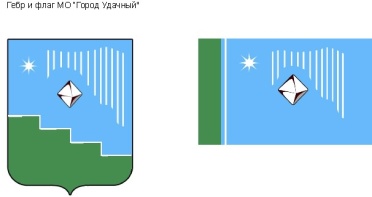 Российская Федерация (Россия)Республика Саха (Якутия)Муниципальное образование «Город Удачный»Городской Совет депутатовIV созывXXI СЕССИЯРЕШЕНИЕ25 декабря 2019 года                                                                                          	              №21-2О внесении изменений в решение городского Совета депутатов МО «Город Удачный» от 27 ноября 2019 года № 20-6 «Об утверждении бюджета муниципального образования «Город Удачный» Мирнинского района Республики Саха (Якутия) на 2020 год и на плановый период 2021 и 2022 годов»Руководствуясь Бюджетным кодексом Российской Федерации, Законом Республики Саха (Якутия) «О бюджетном устройстве и бюджетном процессе в Республике Саха (Якутия)», Уставом муниципального образования «Город Удачный» Мирнинского района Республики Саха (Якутия), Положением о бюджетном устройстве и бюджетном процессе в муниципальном образовании "Город Удачный" Мирнинского района Республики Саха (Якутия), прогнозом социально-экономического развития муниципального образования "Город Удачный" Мирнинского района Республики Саха (Якутия), основными направлениями бюджетной политики муниципального образования «Город Удачный» Мирнинского района Республики Саха (Якутия), Положением о налогах и сборах муниципального образования «Город Удачный» Мирнинского района Республики Саха (Якутия), городской Совет депутатов МО «Город Удачный» решил:Статья 1. Внести в Решение городского Совета депутатов МО «Город Удачный» от 27 ноября 2019 года № 20-6 «Об утверждении бюджета муниципального образования «Город Удачный» Мирнинского района Республики Саха (Якутия)  на 2020 год и на плановый период 2021 и 2022 годов следующие изменения:1) в части 1 статьи 1:а) в пункте 1 цифры «191 672 629,30» заменить цифрами  «195 584 729,30»;б) в пункте 2 цифры «191 672 629,30» заменить цифрами «195 584 729,30»;2) в части 2 статьи 1:а) в пункте 1 цифры «194 664 337,02» заменить цифрами «198 624 819,66», цифры «205 257 395,7» заменить цифрами «209 261 018,89»;б) в пункте 2 цифры «199 677 017,13» заменить цифрами «203 605 634,13», цифры «217 530 127,23» заменить цифрами «221 471 040,23»;в) в пункте 3 цифры «5 012 680,11» заменить цифрами «4 980 814,47», цифры «12 272 731,53» заменить цифрами «12 210 021,34»;3) приложение 2 изложить в новой редакции согласно приложению 1 к настоящему решению;4) приложение 3 (таблица 3.1, таблица 3.2) изложить в новой редакции согласно приложению 2 (таблица 2.1, таблица 2.2) к настоящему решению;5) приложение 5 (таблица 5.1, таблица 5.2) изложить в новой редакции согласно приложению 3 (таблица 3.1, таблица 3.2) к настоящему решению;6) приложение 6  (таблица 6.1, таблица 6.2) изложить в новой редакции согласно приложению 4 (таблица 4.1, таблица 4.2) к настоящему решению;7) приложение 7  (таблица 7.1, таблица 7.2) изложить в новой редакции согласно приложению 5 (таблица 5.1, таблица 5.2) к настоящему решению;8) приложение 8 (таблица 8.1, таблица 8.2) изложить в новой редакции согласно приложению 6 (таблица 6.1, таблица 6.2) к настоящему решению;9) приложение 9 (таблица 9.1, таблица 9.2) изложить в новой редакции согласно приложению 7 (таблица 7.1, таблица 7.2) к настоящему решению;10) приложение 17 (таблица 17.1, таблица17.2) изложить в новой редакции согласно приложению 8 (таблица 8.1, таблица 8.2) к настоящему решению.Статья 2.Настоящее решение подлежит официальному опубликованию (обнародованию) в порядке, установленном Уставом муниципального образования «Город Удачный» Мирнинского района Республики Саха (Якутия), и вступает в силу после его официального опубликования (обнародования).Статья 3.Контроль исполнения настоящего решения возложить на комиссию по бюджету, налоговой политике, землепользованию, собственности (Иващенко В.М.).ПРИЛОЖЕНИЕ 1к решению городского Совета депутатов МО «Город Удачный» от 25 декабря 2019 года №21-2Перечень и коды главных администраторов доходов бюджета Муниципального образования «Город Удачный» Мирнинского района Республики Саха (Якутия) – органа местного самоуправленияПРИЛОЖЕНИЕ 2к решению городского Совета депутатов МО «Город Удачный» от 25 декабря 2019 года №21-2Таб. 2.1Уточненный объем поступления доходов в  бюджет муниципального образования "Город Удачный" Мирнинского района Республики Саха (Якутия) на 2020 годРублиТаб. 2.2Уточненный объем поступления доходов в  бюджет муниципального образования "Город Удачный" Мирнинского района Республики Саха (Якутия) на плановый период 2021-2022 годовРублиПРИЛОЖЕНИЕ 3к решению городского Совета депутатов МО «Город Удачный» от 25 декабря 2019 года №21-2Табл. 3.1Распределение бюджетных ассигнований по целевым статьям и группам видов расходов на реализацию муниципальных  программ на 2020 годРублиПРИЛОЖЕНИЕ 4к решению городского Совета депутатов МО «Город Удачный» от 25 декабря 2019 года №21-2ПРИЛОЖЕНИЕ 5к решению городского Совета депутатов МО «Город Удачный» от 25 декабря 2019 года №21-2ПРИЛОЖЕНИЕ 6к решению городского Совета депутатов МО «Город Удачный» от 25 декабря 2019 года №21-2ПРИЛОЖЕНИЕ 7к решению городского Совета депутатов МО «Город Удачный» от 25 декабря 2019 года №21-2ПРИЛОЖЕНИЕ 8к решению городского Совета депутатов МО «Город Удачный» от 25 декабря 2019 года №21-2И.о. главы города_____________ О.Н. Балкарова«26» декабря 2019 годадата подписанияИ.о. председателягородского Совета депутатов_____________В.Н. КарпенкоКод бюджетной классификации Российской ФедерацииКод бюджетной классификации Российской ФедерацииНаименование администратора доходов бюджета муниципального образования «Город Удачный» Мирнинского района Республики Саха (Якутия),наименование доходовКод администратора доходовКод доходов бюджетов муниципального образования «Город Удачный» Мирнинского района Республики Саха (Якутия)Наименование администратора доходов бюджета муниципального образования «Город Удачный» Мирнинского района Республики Саха (Якутия),наименование доходов123802Администрация муниципального образования «Город Удачный» Мирнинского районаРеспублики  Саха (Якутия)Администрация муниципального образования «Город Удачный» Мирнинского районаРеспублики  Саха (Якутия)8021 08 04020 01 1000 110Государственная пошлина за совершение нотариальных действий должностными лицами органов местного самоуправления, уполномоченными в соответствии с законодательными актами Российской Федерации на совершение нотариальных действий8021 08 07175 01 1000 110Государственная пошлина за выдачу органом местного самоуправления поселения специального разрешения на движение по автомобильным дорогам транспортных средств, осуществляющих перевозки опасных тяжеловесных и (или) крупногабаритных грузов, зачисляемая в бюджеты поселений8021 11 02033 13 0000 120Доходы от размещения временно свободных средств бюджетов городских поселений8021 11 05013 13 0000 120Доходы, получаемые в виде арендной платы за земельные участки, государственная собственность на которые не разграничена и которые расположены в границах городских поселений, а также средства от продажи права на заключение договоров аренды указанных земельных участков8021 11 05025 13 0000 120Доходы, получаемые в виде арендной платы, а также средства от продажи права на заключение договоров аренды за земли, находящиеся в собственности городских поселений (за исключением земельных участков муниципальных бюджетных и автономных учреждений)8021 11 05027 13 0000 120Доходы, получаемые в виде арендной платы за земельные участки, расположенные в полосе отвода автомобильных дорог общего пользования местного значения, находящихся в собственности городских поселений8021 11 05035 13 0000 120Доходы от сдачи в аренду имущества, находящегося в оперативном управлении органов управления городских поселений и созданных ими учреждений (за исключением имущества муниципальных бюджетных и автономных учреждений)8021 11 05075 13 0000 120Доходы от сдачи в аренду имущества, составляющего казну городских поселений (за исключением земельных участков)8021 11 05313 13 0000 120Плата по соглашениям об установлении сервитута, заключенным органами местного самоуправления муниципальных районов, государственными или муниципальными предприятиями либо государственными или муниципальными учреждениями в отношении земельных участков, государственная собственность на которые не разграничена и которые расположены в границах городских поселений8021 11 05314 13 0000 120Плата по соглашениям об установлении сервитута, заключенным органами местного самоуправления городских поселений, государственными или муниципальными предприятиями либо государственными или муниципальными учреждениями в отношении земельных участков, государственная собственность на которые не разграничена и которые расположены в границах городских поселений8021 11 05325 13 0000 120Плата по соглашениям об установлении сервитута, заключенным органами местного самоуправления городских поселений, государственными или муниципальными предприятиями либо государственными или муниципальными учреждениями в отношении земельных участков, находящихся в собственности городских поселений8021 11 07015 13 0000 120Доходы от перечисления части прибыли, остающейся после уплаты налогов и иных обязательных платежей муниципальных унитарных предприятий, созданных городскими поселениями8021 11 09035 13 0000 120Доходы от эксплуатации и использования имущества автомобильных дорог, находящихся в собственности городских поселений8021 11 09045 13 0000 120Прочие поступления от использования имущества, находящегося в собственности городских поселений (за исключением имущества муниципальных бюджетных и автономных учреждений, а также имущества муниципальных унитарных предприятий, в том числе казенных)8021 13 01076 13 0000 130Доходы от оказания информационных услуг органами местного самоуправления городских поселений, казенными учреждениями городских поселений8021 13 01540 13 0000 130Плата за оказание услуг по присоединению объектов дорожного сервиса к автомобильным дорогам общего пользования местного значения, зачисляемая в бюджеты городских поселений8021 13 01995 13 0000 130Прочие доходы от оказания платных услуг (работ) получателями средств бюджетов городских поселений8021 13 02065 13 0000 130Доходы, поступающие в порядке возмещения расходов, понесенных в связи с эксплуатацией имущества городских поселений8021 13 02995 13 0000 130Прочие доходы от компенсации затрат бюджетов городских поселений8021 14 01050 13 0000 410Доходы от продажи квартир, находящихся в собственности городских поселений8021 14 02050 13 0000 410Доходы от реализации имущества, находящегося в собственности городских поселений (за исключением движимого имущества муниципальных бюджетных и автономных учреждений, а также имущества муниципальных унитарных предприятий, в том числе казенных), в части реализации основных средств по указанному имуществу8021 14 02052 13 0000 410Доходы от реализации имущества, находящегося в оперативном управлении учреждений, находящихся в ведении органов управления городских поселений (за исключением имущества муниципальных бюджетных и автономных учреждений), в части реализации основных средств по указанному имуществу8021 14 02053 13 0000 410Доходы от реализации иного имущества, находящегося в собственности городских поселений (за исключением имущества муниципальных бюджетных и автономных учреждений, а также имущества муниципальных унитарных предприятий, в том числе казенных), в части реализации основных средств по указанному имуществу8021 14 02052 13 0000 440Доходы от реализации имущества, находящегося в оперативном управлении учреждений, находящихся в ведении органов управления городских поселений (за исключением имущества муниципальных бюджетных и автономных учреждений), в части реализации материальных запасов по указанному имуществу8021 14 02053 13 0000 440Доходы от реализации иного имущества, находящегося в собственности городских поселений (за исключением имущества муниципальных бюджетных и автономных учреждений, а также имущества муниципальных унитарных предприятий, в том числе казенных), в части реализации материальных запасов по указанному имуществу8021 14 02058 13 0000 440 Доходы от реализации недвижимого имущества бюджетных, автономных учреждений, находящегося в собственности городских поселений, в части реализации основных средств8021 14 04050 13 0000 420Доходы от продажи нематериальных активов, находящихся в собственности городских поселений8021 14 06013 13 0000 430Доходы от продажи земельных участков, государственная собственность на которые не разграничена и которые расположены в границах городских поселений8021 14 06025 13 0000 430Доходы от продажи земельных участков, находящихся в собственности городских поселений (за исключением земельных участков муниципальных бюджетных и автономных учреждений)8021 14 06045 13 0000 430Доходы от продажи земельных участков, находящихся в собственности городских поселений, находящихся в пользовании бюджетных и автономных учреждений8021 14 06313 13 0000 430Плата за увеличение площади земельных участков, находящихся в частной собственности, в результате перераспределения таких земельных участков и земель (или) земельных участков, государственная собственность на которые не разграничена и которые расположены в границах городских поселений8021 14 06325 13 0000 430Плата за увеличение площади земельных участков, находящихся в частной собственности, в результате перераспределения таких земельных участков и земельных участков, находящихся в собственности городских поселений8021 16 07010 13 0000 140Штрафы, неустойки, пени, уплаченные в случае просрочки исполнения поставщиком (подрядчиком, исполнителем) обязательств, предусмотренных муниципальным контрактом, заключенным муниципальным органом, казенным учреждением городского поселения8021 16 07030 13 0000 140Штрафы, неустойки, пени, уплаченные в соответствии с договором аренды лесного участка или договором купли-продажи лесных насаждений в случае неисполнения или ненадлежащего исполнения обязательств перед муниципальным органом (муниципальным казенным учреждением) городского поселения8021 16 07040 13 0000 140Штрафы, неустойки, пени, уплаченные в соответствии с договором водопользования в случае неисполнения или ненадлежащего исполнения обязательств перед муниципальным органом (муниципальным казенным учреждением) городского поселения8021 16 07090 13 0000 140Иные штрафы, неустойки, пени, уплаченные в соответствии с законом или договором в случае неисполнения или ненадлежащего исполнения обязательств перед муниципальным органом, (муниципальным казенным учреждением) городского поселения8021 16 09040 13 0000 140Денежные средства, изымаемые в собственность городского поселения в соответствии с решениями судов (за исключением обвинительных приговоров судов)8021 16 10030 13 0000 140Платежи по искам о возмещении ущерба, а также платежи, уплачиваемые при добровольном возмещении ущерба, причиненного муниципальному имуществу городского поселения (за исключением имущества, закрепленного за муниципальными бюджетными (автономными) учреждениями, унитарными предприятиями)8021 16 10031 13 0000 140Возмещение ущерба при возникновении страховых случаев, когда выгодоприобретателями выступают получатели средств бюджета городского поселения8021 16 10032 13 0000 140Прочее возмещение ущерба, причиненного муниципальному имуществу городского поселения (за исключением имущества, закрепленного за муниципальными бюджетными (автономными) учреждениями, унитарными предприятиями)8021 16 10061 13 0000 140Платежи в целях возмещения убытков, причиненных уклонением от заключения с муниципальным органом городского поселения (муниципальным казенным учреждением) муниципального контракта, а также иные денежные средства, подлежащие зачислению в бюджет городского поселения за нарушение законодательства Российской Федерации о контрактной системе в сфере закупок товаров, работ, услуг для обеспечения государственных и муниципальных нужд (за исключением муниципального контракта, финансируемого за счет средств муниципального дорожного фонда)8021 16 10062 13 0000 140Платежи в целях возмещения убытков, причиненных уклонением от заключения с муниципальным органом городского поселения (муниципальным казенным учреждением) муниципального контракта, финансируемого за счет средств муниципального дорожного фонда, а также иные денежные средства, подлежащие зачислению в бюджет городского поселения за нарушение законодательства Российской Федерации о контрактной системе в сфере закупок товаров, работ, услуг для обеспечения государственных и муниципальных нужд8021 16 10081 13 0000 140Платежи в целях возмещения ущерба при расторжении муниципального контракта, заключенного с муниципальным органом городского поселения (муниципальным казенным учреждением), в связи с односторонним отказом исполнителя (подрядчика) от его исполнения (за исключением муниципального контракта, финансируемого за счет средств муниципального дорожного фонда)8021 16 10082 13 0000 140Платежи в целях возмещения ущерба при расторжении муниципального контракта, финансируемого за счет средств муниципального дорожного фонда городского поселения, в связи с односторонним отказом исполнителя (подрядчика) от его исполнения8021 16 10100 13 0000 140Денежные взыскания, налагаемые в возмещение ущерба, причиненного в результате незаконного или нецелевого использования бюджетных средств (в части бюджетов городских поселений)8021 17 01050 13 0000 180Невыясненные поступления, зачисляемые в бюджеты городских поселений8021 17 05050 13 0000 180Прочие неналоговые доходы бюджетов городских поселений8022 02 15001 13 0000 150Дотации бюджетам городских поселений на выравнивание бюджетной обеспеченности из бюджета субъекта Российской Федерации8022 02 15002 13 0000 150Дотации бюджетам городских поселений на поддержку мер по обеспечению сбалансированности бюджетов8022 02 15009 13 0000 150Дотации бюджетам городских поселений  на частичную компенсацию дополнительных расходов на повышение оплаты труда работников бюджетной сферы8022 02 15311 13 0000 150Дотации бюджетам городских поселений на поддержку мер по обеспечению сбалансированности бюджетов субъектов Российской Федерации в целях реализации проектов создания комфортной городской среды в малых городах и исторических поселениях - победителях Всероссийского конкурса лучших проектов создания комфортной городской среды8022 02 16001 13 0000 150Дотации бюджетам городских поселений на выравнивание бюджетной обеспеченности из бюджетов муниципальных районов8022 02 16549 13 0000 150Дотации (гранты) бюджетам городских поселений за достижение показателей деятельности органов местного самоуправления8022 02 19999 13 0000 150Прочие дотации бюджетам городских поселений8022 02 20041 13 0000 150Субсидии бюджетам городских поселений на строительство, модернизацию, ремонт и содержание автомобильных дорог общего пользования, в том числе дорог в поселениях (за исключением автомобильных дорог федерального значения)8022 02 20051 13 0000 150Субсидии бюджетам городских поселений на реализацию федеральных целевых программ8022 02 20079 13 0000 150Субсидии бюджетам городских поселений на переселение граждан из жилищного фонда, признанного непригодным для проживания, и (или) жилищного фонда с высоким уровнем износа (более 70 процентов)8022 02 20216 13 0000 150Субсидии бюджетам городских поселений на осуществление дорожной деятельности в отношении автомобильных дорог общего пользования, а также капитального ремонта и ремонта дворовых территорий многоквартирных домов, проездов к дворовым территориям многоквартирных домов населенных пунктов8022 02 20298 13 0000 150Субсидии бюджетам городских поселений на обеспечение мероприятий по капитальному ремонту многоквартирных домов за счет средств, поступивших от государственной корпорации - Фонда содействия реформированию жилищно-коммунального хозяйства8022 02 20298 13 0001 150Обеспечение мероприятий по капитальному ремонту многоквартирных домов за счет средств, поступивших от государственной корпорации "Фонд содействия реформированию жилищно-коммунального хозяйства"8022 02 20298 13 0005 150Обеспечение мероприятий по модернизации систем коммунальной инфраструктуры за счет средств, поступивших от государственной корпорации "Фонд содействия реформирования жилищно-коммунального хозяйства"8022 02 20299 13 0000 150Субсидии бюджетам городских поселений на обеспечение мероприятий по переселению граждан из аварийного жилищного фонда за счет средств, поступивших от государственной корпорации - Фонда содействия реформированию жилищно-коммунального хозяйства8022 02 20300 13 0000 150Субсидии бюджетам городских поселений на обеспечение мероприятий по модернизации систем коммунальной инфраструктуры за счет средств, поступивших от государственной корпорации - Фонда содействия реформированию жилищно-коммунального хозяйства8022 02 20301 13 0000 150Субсидии бюджетам городских поселений на обеспечение мероприятий по капитальному ремонту многоквартирных домов за счет средств бюджетов8022 02 20302 13 0000 150Субсидии бюджетам городских поселений на обеспечение мероприятий по переселению граждан из аварийного жилищного фонда за счет средств бюджетов8022 02 20303 13 0000 150Субсидии бюджетам городских поселений на обеспечение мероприятий по модернизации систем коммунальной инфраструктуры за счет средств бюджетов8022 02 20303 13 0001 150Обеспечение мероприятий по капитальному ремонту многоквартирных домов за счет средств государственного бюджета РС (Я)8022 02 20303 13 0005 150Обеспечение мероприятий по модернизации систем коммунальной инфраструктуры за счет средств государственного бюджета РС (Я)8022 02 25021 13 0005 150Субсидии бюджетам городских поселений на мероприятия по стимулированию программ развития жилищного строительства субъектов Российской Федерации8022 02 25027 13 0000 150Субсидии бюджетам городских поселений на реализацию мероприятий государственной программы Российской Федерации "Доступная среда" на 2011 - 2020 годы8022 02 25062 13 0000 150Субсидии бюджетам городских поселений на реализацию мероприятий планов социального развития центров экономического роста субъектов Российской Федерации, входящих в состав Дальневосточного федерального округа"8022 02 25086 13 0000 150Субсидии бюджетам городских поселений на реализацию мероприятий, предусмотренных региональной программой переселения, включенной в Государственную программу по оказанию содействия добровольному переселению в Российскую Федерацию соотечественников, проживающих за рубежом8022 02 25467 13 0000 150Субсидии бюджетам городских поселений на обеспечение развития и укрепления материально-технической базы муниципальных домов культуры8022 02 25495 13 0000 150Субсидии бюджетам городских поселений на реализацию федеральной целевой программы "Развитие физической культуры и спорта в Российской Федерации на 2016 - 2020 годы"8022 02 25497 13 0000 150Субсидии бюджетам городских поселений на реализацию мероприятий по обеспечению жильем молодых семей8022 02 25515 13 0000 150Субсидии бюджетам городских поселений на поддержку экономического и социального развития коренных малочисленных народов Севера, Сибири и Дальнего Востока8022 02 25519 13 0000 150Субсидия бюджетам городских поселений на поддержку отрасли культуры8022 02 25420 13 0000 150Субсидии бюджетам городских поселений на реализацию мероприятий региональных программ в сфере дорожного хозяйства, включая проекты, реализуемые с применением механизмов государственно-частного партнерства, и строительство, реконструкцию и ремонт уникальных искусственных дорожных сооружений по решениям Правительства Российской Федерации8022 02 25527 13 0000 150Субсидии бюджетам городских поселений на государственную поддержку малого и среднего предпринимательства, включая крестьянские (фермерские) хозяйства, а также на реализацию мероприятий по поддержке молодежного предпринимательства8022 02 25552 13 0000 150Субсидии бюджетам городских поселений на реализацию мероприятий приоритетного проекта "Безопасные и качественные дороги"8022 02 25555 13 0000 150Субсидии бюджетам городских поселений на поддержку государственных программ субъектов Российской Федерации и муниципальных программ формирования современной городской среды8022 02 25560 13 0000 150Субсидии бюджетам городских поселений на поддержку обустройства мест массового отдыха населения (городских парков)8022 02 29900 13 0000 150Субсидии бюджетам городских послений из местных бюджетов8022 02 29998 13 0000 150Субсидия бюджетам городских поселений на финансовое обеспечение отдельных полномочий8022 02 29999 13 0000 150Прочие субсидии бюджетам городских поселений8022 02 29999 13 6204 150Осуществление капитального ремонта объектов образования, находящихся в муниципальной собственности (за счет средств ГБ)8022 02 29999 13 6212 150Софинансирование расходных обязательств местных бюджетов связанных с капитальным ремонтом  автомобильных дорог общего пользования местного значения с твердым покрытием до населенных пунктов, не имеющих круглогодичной связи с сетью автомобильных дорог общего пользования8022 02 29999 13 6263 150Организация работы студенческих отрядов по благоустройству сел8022 02 29999 13 6244 150Разработка программ комплексного развития систем коммунальной инфраструктуры муниципальных образований РС (Я)8022 02 29999 13 6257 150Софинансирование расходных обязательств, возникших в результате реализации работ, предусмотренных трехлетними планами благоустройства территорий населенных пунктов8022 02 29999 13 6232 150Софинансирование муниципальных программ развития предпринимательства8022 02 29999 13 6254 150Предоставление грантов начинающим субъектам малого предпринимательства8022 02 29999 13 6213 150Софинансирование расходных обязательств местных бюджетов, связанных с капитальным ремонтом и ремонтом автомобильных дорог общего пользования населенных пунктов8022 02 29999 13 6242 150Софинансирование муниципальных программ по энергосбережению и повышению энергетической эффективности8022 02 29999 13 6211 150Разработка и реализация муниципальных программ повышения эффективности бюджетных расходов8022 02 29999 13 6210 150Софинансирование расходных обязательств по реализации плана мероприятий комплексного развития муниципального образования на 2013-2017 годы8022 02 29999 13 6245 150Субсидии муниципальным образованиям Республики Саха (Якутия) на софинансирование расходных обязательств по оказанию муниципальных услуг (выполнению муниципальных функций), в связи с повышением оплаты труда работников учреждений бюджетного сектора экономики8022 02 29999 13 6221 150Градостроительное планирование развития территорий8022 02 29999 13 6253 150Субсидии из государственного бюджета Республики Саха (Якутия) местным бюджетам на поддержку социально-ориентированных некоммерческих организаций8022 02 29999 13 6265 150Реализация на территории Республики Саха (Якутия) проектов развития общественной инфраструктуры, основанных на местных инициативах (за счет средств ГБ)8022 02 29999 13 6266 150Укрепление материально-технической базы муниципальных учреждений культуры и образования8022 02 29999 13 6267 150Создание модельных муниципальных библиотек8022 02 29999 13 6268 150Софинансирование расходных обязательств местных бюджетов, связанных с капитальным ремонтом и ремонтом дворовых территорий многоквартирных домов, проездов к дворовым территорям многоквартирных домов населенных пунктов в границах городских поселений и городских округов, кроме ГО "Город Якутск" (за счет средств ГБ)8022 02 29999 13 6413 150Софинансирование расходных обязательств местных бюджетов, связанныхсо строительством и реконструкцией автомобильных дорог общего пользования местного значений сельских поселений, городских поселений и городских округов (за счет средств ГБ)8022 02 35930 13 0000 150Субвенции бюджетам городских поселений на государственную регистрацию актов гражданского состояния8022 02 35118 13 0000 150Субвенции бюджетам городских поселений на осуществление первичного воинского учета на территориях, где отсутствуют военные комиссариаты8022 02 30024 13 0000 150Субвенции бюджетам городских поселений на выполнение передаваемых полномочий субъектов Российской Федерации8022 02 30024 13 6336 150Выполнение отдельных государственных полномочий по организации мероприятий по предупреждению и ликвидации болезней животных, их лечению, защите населения от болезней, общих для человека и животных8022 02 35469 13 0000 150Субвенции бюджетам городских поселений на проведение Всероссийской переписи населения 2020 года8022 02 39998 13 0000 150Единая субвенция бюджетам городских поселений8022 02 39999 13 0000 150Прочие субвенции бюджетам городских поселений8022 02 40014 13 0000 150Межбюджетные трансферты, передаваемые бюджетам городских поселений из бюджетов муниципальных районов на осуществление части полномочий по решению вопросов местного значения в соответствии с заключенными соглашениями8022 02 45091 13 0000 150Межбюджетные трансферты, передаваемые бюджетам городских поселений на поддержку экономического и социального развития коренных малочисленных народов Севера, Сибири и Дальнего Востока8022 02 45159 13 0000 150Межбюджетные трансферты, передаваемые бюджетам городских поселений на создание в субъектах Российской Федерации дополнительных мест для детей в возрасте от 2 месяцев до 3 лет в образовательных организациях, осуществляющих образовательную деятельность по образовательным программам дошкольного образования8022 02 45160 13 0000 150Межбюджетные трансферты, передаваемые бюджетам городских поселений для компенсации дополнительных расходов, возникших в результате решений, принятых органами власти другого уровня8022 02 45160 13 6531 150Компенсация дополнительных расходов, возникших в результате решений, принятых органами власти другого уровня8022 02 45390 13 0000 150Межбюджетные трансферты, передаваемые бюджетам городских поселений на финансовое обеспечение дорожной деятельности8022 02 45479 13 0000 150Межбюджетные трансферты, передаваемые бюджетам городских поселений на реализацию мероприятий по восстановлению автомобильных дорог регионального, межмуниципального и местного значения при ликвидации последствий чрезвычайных ситуаций8022 02 49999 13 0000 150Прочие межбюджетные трансферты, передаваемые бюджетам городских поселений8022 02 49999 13 6526 150Организация работы студенческих отрядов по благоустройству сел8022 02 49999 13 6502 150Мероприятия за счет Программы по повышению эффективности бюджетных расходов8022 02 49999 13 6508 150Возврат в местные бюджеты поступивших средств от денежных взысканий (штрафов) по административным правонарушениям8022 02 49999 13 6509 150Расходование грантов городскими поселениями по итогам оценки эффективности деятельности органов местного самоуправления8022 02 49999 13 6516 150Капитальный ремонт многоквартирных домов, проводимых в связи проведением мероприятий общероссийского или общереспубликанского значения, а также по решениям, принимаемым органами государственной власти, направленных на устранение угрозы жизни и здоровья населения8022 02 49999 13 6531 150Компенсация дополнительных расходов, возникших в результате решений, принятых органами власти другого уровня2 02 49999 13 6546 150Стимулирование городских поселений за достижение наилучших показателей в сельском хозяйстве8022 02 49999 13 6547 150Иные межбюджетные трансферты на ремонт дворовых территорий многоквартирных домов, проездов к дворовым территориям многоквартирных домов населенных пунктов8022 02 49999 13 6548 150Иные межбюджетные трансферты на ремонт автомобильных дорог общего пользования местного значения8022 02 49999 13 6549 150На ремонт автомобильных дорог общего пользования местного значения в рамках реализации работ, предусмотренных трехлетними планами благоустройства территорий8022 02 49999 13 6551 150Грант на стимулирование органов местного самоуправления по увеличению доходов местных бюджетов8022 02 49999 13 6552 150Расходование иных межбюджетных трансфертов за счет средств резервного фонда Правительства РС(Я) на предупреждение и ликвидацию чрезвычайных ситуаций и последствий стихийных бедствий8022 02 49999 13 6555 150На тушение лесных пожаров8022 02 49999 13 6557 150На комплексное развитие территорий в связи с годом благоустройства8022 02 49999 13 6561 150Гранты стимулирование органов местного самоуправления по увеличению доходов местных бюджетов8022 02 49999 13 6562 150Иные межбюджетные трансферты на софинансирование расходных обязательств местных бюджетов, связанных со строительством, реконструкцией, капитальным ремонтом и ремонтом автомобильных дорог общего пользования местного значения8022 02 90014 13 0000 150Прочие безвозмездные поступления в бюджеты городских поселений от федерального бюджета8022 02 90024 13 0000 150Прочие безвозмездные поступления в бюджеты городских поселений от бюджетов субъектов Российской Федерации8022 02 90054 13 0000 150Прочие безвозмездные поступления в бюджеты городских поселений от бюджетов муниципальных районов8022 02 90065 13 0000 150Прочие безвозмездные поступления в бюджеты городских поселений от бюджетов сельских поселений8022 03 05010 13 0000 150Предоставление государственными (муниципальными) организациями грантов для получателей средств бюджетов городских поселений8022 03 05020 13 0000 150Поступления от денежных пожертвований, предоставляемых государственными (муниципальными) организациями получателям средств бюджетов городских поселений8022 03 05030 13 0000 150Безвозмездные поступления в бюджеты городских поселений от государственной корпорации - Фонда содействия реформированию жилищно-коммунального хозяйства на обеспечение мероприятий по капитальному ремонту многоквартирных домов8022 03 05040 13 0000 150Безвозмездные поступления в бюджеты городских поселений от государственной корпорации - Фонда содействия реформированию жилищно-коммунального хозяйства на обеспечение мероприятий по переселению граждан из аварийного жилищного фонда, в том числе переселению граждан из аварийного жилищного фонда с учетом необходимости развития малоэтажного жилищного строительства8022 03 05099 13 0000 150Прочие безвозмездные поступления от государственных (муниципальных) организаций в бюджеты городских поселений8022 07 05010 13 0000 150Безвозмездные поступления от физических и юридических лиц на финансовое обеспечение дорожной деятельности, в том числе добровольных пожертвований, в отношении автомобильных дорог общего пользования местного значения городских поселений8022 07 05020 13 0000 150Поступления от денежных пожертвований, предоставляемых физическими лицами получателям средств бюджетов городских поселений8022 07 05030 13 0000 150Прочие безвозмездные поступления в бюджеты городских поселений8022 08 05000 13 0000 150Перечисления из бюджетов городских поселений (в бюджеты городских поселений) для осуществления возврата (зачета) излишне уплаченных или излишне взысканных сумм налогов, сборов и иных платежей, а также сумм процентов за несвоевременное осуществление такого возврата и процентов, начисленных на излишне взысканные суммы8022 18 60010 13 0000 150Доходы бюджетов городских поселений от возврата остатков субсидий, субвенций и иных межбюджетных трансфертов, имеющих целевое назначение, прошлых лет из бюджетов муниципальных районов8022 18 05010 13 0000 150Доходы бюджетов городских поселений от возврата бюджетными учреждениями остатков субсидий прошлых лет8022 18 05020 13 0000 150Доходы бюджетов городских поселений от возврата автономными учреждениями остатков субсидий прошлых лет8022 18 05030 13 0000 150Доходы бюджетов городских поселений от возврата иными организациями остатков субсидий прошлых лет8022 19 25064 13 0000 150Возврат остатков субсидий на государственную поддержку малого и среднего предпринимательства, включая крестьянские (фермерские) хозяйства,  из бюджетов городских поселений8022 19 25555 13 0000 150Возврат остатков субсидий на поддержку государственных программ субъектов Российской Федерации и муниципальных программ формирования современной городской среды из бюджетов городских поселений8022 19 35118 13 0000 150Возврат остатков субвенций на осуществление первичного воинского учета на территориях, где отсутствуют военные комиссариаты из бюджетов городских поселений8022 19 45160 13 0000 150Возврат остатков иных межбюджетных трансфертов, передаваемых для компенсации дополнительных расходов, возникших в результате решений, принятых органами власти другого уровня, из бюджетов городских поселений8022 19 60010 13 0000 150Возврат прочих остатков субсидий, субвенций и иных межбюджетных трансфертов, имеющих целевое назначение, прошлых лет из бюджетов городских поселений8022 19 60010 13 6210 150Возврат субсидии на софинансирование расходных обязательств по реализации плана мероприятий комплексного развития муниципального образования на 2013-2017 годы8022 19 60010 13 6336 150Возврат субвенции на выполнение отдельных государственных полномочий на организацию мероприятий по предупреждению и ликвидации болезней животных, их лечению, защите населения от болезней, общих для человека и животных8022 19 60010 13 6569 150Обустройство и ремонт объектов общего пространства населенных пунктов в связи с проведением мероприятий общереспубликанского значения по решениям, принятым органом государственной власти          8022 19 60010 13 6265 150Возврат субсидий на реализациию на территории Республики Саха (Якутия) проектов развития общественной инфраструктуры, основанных на местных инициативах (за счет средств ГБ)КБКНаименованиеСумма на 2020 годУточнение доходовУточненная сумма 2020 годНАЛОГОВЫЕ И НЕНАЛОГОВЫЕ ДОХОДЫ     191 672 629,30                                      -        191 672 629,30   Налоговые     159 794 537,41                     49 276,46      159 843 813,87   000 1 01 00000 00 0000 000НАЛОГИ НА ПРИБЫЛЬ, ДОХОДЫ137 626 400,000,00137 626 400,00000 1 01 02000 01 0000 110Налог на доходы физических лиц взимаемый на межселенной территории137 626 400,000,00137 626 400,00 182 10102010011000110Налог на доходы физических лиц с доходов, источником которых является налоговый агент, за исключением доходов, в отношении которых исчисление и уплата налога осуществляются в соответствии со статьями 227, 227.1 и 228 Налогового кодекса Российской Федерации (сумма платежа (перерасчеты, недоимка и задолженность по соответствующему платежу, в том числе по отмененному)136 987 728,00136 987 728,00 182 10102010012100110Налог на доходы физических лиц с доходов, источником которых является налоговый агент, за исключением доходов, в отношении которых исчисление и уплата налога осуществляются в соответствии со статьями 227, 227.1 и 228 Налогового кодекса Российской Федерации (пени по соответствующему платежу)5 900,005 900,00 182 10102010013000110Налог на доходы физических лиц с доходов, источником которых является налоговый агент, за исключением доходов, в отношении которых исчисление и уплата налога осуществляются в соответствии со статьями 227, 227.1 и 228 Налогового кодекса Российской Федерации (суммы денежных взысканий (штрафов) по соответствующему платежу согласно законодательству Российской Федерации)502 500,00502 500,00 182 10102020011000110Налог на доходы физических лиц с доходов, полученных от осуществления деятельности физическими лицами, зарегистрированными в качестве индивидуальных предпринимателей, нотариусов, занимающихся частной практикой, адвокатов, учредивших адвокатские кабинеты, и других лиц, занимающихся частной практикой в соответствии со статьей 227 Налогового кодекса Российской Федерации (сумма платежа (перерасчеты, недоимка и задолженность по соответствующему платежу, в том числе по отмененному)84 320,0084 320,00 182 10102020012100110Налог на доходы физических лиц с доходов, полученных от осуществления деятельности физическими лицами, зарегистрированными в качестве индивидуальных предпринимателей, нотариусов, занимающихся частной практикой, адвокатов, учредивших адвокатские кабинеты, и других лиц, занимающихся частной практикой в соответствии со статьей 227 Налогового кодекса Российской Федерации (пени по соответствующему платежу)627,00627,00182 10102020013000110Налог на доходы физических лиц с доходов, полученных от осуществления деятельности физическими лицами, зарегистрированными в качестве индивидуальных предпринимателей, нотариусов, занимающихся частной практикой, адвокатов, учредивших адвокатские кабинеты, и других лиц, занимающихся частной практикой в соответствии со статьей 227 Налогового кодекса Российской Федерации (суммы денежных взысканий (штрафов) по соответствующему платежу согласно законодательству Российской Федерации)1 265,001 265,00182  10102030011000110Налог на доходы физических лиц с доходов, полученных физическими лицами в соответствии со статьей 228 Налогового кодекса Российской Федерации (сумма платежа (перерасчеты, недоимка и задолженность по соответствующему платежу, в том числе по отмененному)42 160,0042 160,00182 10102030012100110Налог на доходы физических лиц с доходов, полученных физическими лицами в соответствии со статьей 228 Налогового кодекса Российской Федерации (пени по соответствующему платежу)320,00320,00 182 10102030013000110Налог на доходы физических лиц с доходов, полученных физическими лицами в соответствии со статьей 228 Налогового кодекса Российской Федерации (суммы денежных взысканий (штрафов) по соответствующему платежу согласно законодательству Российской Федерации)1 580,001 580,00000 1 03 00000 00 0000 000НАЛОГИ НА ТОВАРЫ (РАБОТЫ, УСЛУГИ), РЕАЛИЗУЕМЫЕ НА ТЕРРИТОРИИ РОССИЙСКОЙ ФЕДЕРАЦИИ            432 246,20                     49 276,46              481 522,66   802 1 03 00000 00 0000 000НАЛОГИ НА ТОВАРЫ (РАБОТЫ, УСЛУГИ), РЕАЛИЗУЕМЫЕ НА ТЕРРИТОРИИ РОССИЙСКОЙ ФЕДЕРАЦИИ432 246,2049 276,46481 522,66100 1 03 0223 10 1000 110Доходы от уплаты акцизов на дизельное топливо, подлежащее распределению между бюджетами  субъектов РФ и местными бюджетами с учетом установленных дифференцированных нормативов отчислений в местные бюджеты156 634,0564 016,46220 650,51100 1 03 0224 10 1000 110Доходы от уплаты акцизов на моторные масла для дизельных и (или) карбюраторных (инжекторных) двигателей, подлежащее распределению между бюджетами  субъектов РФ и местными бюджетами с учетом установленных дифференцированных нормативов отчислений в местные бюджеты1 034,22102,321 136,54100 1 03 0225 10 1000 110Доходы от уплаты акцизов на автомобильный бензин, подлежащие распределению между бюджетами субъектов РФ и местными бюджетами с учетом установленных дифференцированных нормативов отчислений в местные бюджеты303 715,29-15 504,28288 211,01100 1 03 0226 10 1000 110Доходы от уплаты акцизов на прямогонный бензин, подлежащие распределению между бюджетами субъектов РФ и местными бюджетами с учетом установленных дифференцированных нормативов отчислений в местные бюджеты-29 137,36661,96-28 475,40000 1 06 00000 00 0000 000НАЛОГИ НА ИМУЩЕСТВО21 470 291,210,0021 470 291,21000 1 06 01000 00 0000 110Налог на имущество физических лиц1 899 000,000,001 899 000,00802 1 06 01030 13 0000 110Налог на имущество физических лиц, взимаемый по ставкам, применяемым к объектам налогообложения, расположенным в границах городских1 859 000,001 859 000,00182 1 06 01030 13 2100 110Налог на имущество физических лиц, взимаемый по ставкам, применяемым к объектам налогообложения, расположенным в границах городских поселений (пени по соответствующему платежу)40 000,0040 000,00000 1 06 06000 00 0000 110Земельный налог19 571 291,210,0019 571 291,21802 1 06 06033 13 1000 110Земельный налог с организаций, обладающих земельным участком, расположенным в границах городских поселений17 032 341,2117 032 341,21182 1 06 06033 13 2100 110Земельный налог с организаций, обладающих земельным участком, расположенным в границах городских поселений (пени по соответствующему платежу)1 500,001 500,00182 1 06 06043 13 1000 110Земельный налог с физических лиц, обладающих земельным участком, расположенным в границах городских поселений (сумма платежа (перерасчеты, недоимка и задолженность по соответствующему платежу, в том числе по отмененному)342 300,00342 300,00182 1 06 06043 13 2100 110Земельный налог с физических лиц, обладающих земельным участком, расположенным в границах городских поселений (пени по соответствующему платежу)2 195 150,002 195 150,00000 1 08 00000 00 0000 000ГОСУДАРСТВЕННАЯ ПОШЛИНА265 600,000,00265 600,00000 1 08 07000 01 0000 110Государственная пошлина за государственную регистрацию, а также за совершение прочих юридически значимых действий265 600,000,00265 600,00802 1 08 07175 01 1000 110Государственная пошлина за выдачу органом местного самоуправления поселения специального разрешения на движение по автомобильным дорогам транспортных средств, осуществляющих перевозки опасных тяжеловесных и (или) крупногабаритных грузов, зачисляемая в бюджеты поселений265 600,00265 600,00Неналоговые       31 878 091,89   -                49 276,46            31 828 815,43   000 1 11 00000 00 0000 000ДОХОДЫ ОТ ИСПОЛЬЗОВАНИЯ ИМУЩЕСТВА, НАХОДЯЩЕГОСЯ В ГОСУДАРСТВЕННОЙ И МУНИЦИПАЛЬНОЙ СОБСТВЕННОСТИ22 737 219,150,0022 737 219,15000 1 11 05000 00 0000 120Доходы, получаемые в виде арендной либо иной платы за передачу в возмездное пользование государственного и муниципального имущества (за исключением имущества бюджетных и автономных учреждений, а также имущества государственных и муниципальных унитарных пр       20 134 632,04                                      -           20 134 632,04   802 1 11 05013 13 0000 120Доходы, получаемые в виде арендной платы за земельные участки, государственная собственность на которые не разграничена и которые расположены в границах городских поселений, а также средства от продажи права на заключение договоров аренды указанных земельных участк6 279 000,006 279 000,00802 1 11 05025 13 0000 120Доходы, получаемые в виде арендной платы, а также средства от продажи права на заключение договоров аренды за земли, находящиеся в собственности городских поселений (за исключением земельных участков муниципальных бюджетных и автономных учреждений)478 973,34478 973,34802 1 11 05035 13 0000 120Доходы от сдачи в аренду имущества, находящегося в оперативном управлении органов управления городских поселений и созданных ими учреждений (за исключением имущества муниципальных бюджетных и автономных учреждений)13 376 658,7013 376 658,70000 1 11 09000 00 0000 120Прочие доходы от использования имущества и прав, находящихся в государственной и муниципальной собственности (за исключением имущества бюджетных и автономных учреждений, а также имущества государственных и муниципальных унитарных предприятий, в том числе         2 602 587,11                                      -             2 602 587,11   802 1 11 09045 13 0000 120Прочие поступления от использования имущества, находящегося в собственности городских поселений (за исключением имущества муниципальных бюджетных и автономных учреждений, а также имущества муниципальных унитарных предприятий, в том числе казенных)2 602 587,112 602 587,11000 1 13 00000 00 0000 000ДОХОДЫ ОТ ОКАЗАНИЯ ПЛАТНЫХ УСЛУГ (РАБОТ) И КОМПЕНСАЦИИ ЗАТРАТ ГОСУДАРСТВА         8 840 872,74   -                49 276,46           8 791 596,28   000 1 13 02000 00 0000 130Доходы от компенсации затрат государства        8 840 872,74   -                49 276,46           8 791 596,28   802 1 13 02995 13 0000 130Прочие доходы от компенсации затрат  бюджетов городских поселений8 840 872,74-49 276,468 791 596,28000 1 14 00000 00 0000 000ДОХОДЫ ОТ ПРОДАЖИ МАТЕРИАЛЬНЫХ И НЕМАТЕРИАЛЬНЫХ АКТИВОВ            200 000,00                                      -                200 000,00   000 1 14 06000 00 0000 430Доходы от продажи земельных участков, находящихся в государственной и муниципальной собственности (за исключением земельных участков бюджетных и автономных учреждений)            200 000,00                                      -                200 000,00   802 1 14 06013 13 0000 430Доходы от продажи земельных участков, государственная собственность на которые не разраничена и которые расположены в границах городских поселений200 000,00200 000,00000 1 17 00000 00 0000 000ПРОЧИЕ НЕНАЛОГОВЫЕ ДОХОДЫ            100 000,00                                      -                100 000,00   000 1 17 05000 00 0000 180Прочие неналоговые доходы            100 000,00                                      -                100 000,00   802 1 17 05050 13 0000 180Прочие неналоговые доходы бюджетов городских поселений100 000,00100 000,00БЕЗВОЗМЕЗДНЫЕ ПОСТУПЛЕНИЯ                                 -                 3 912 100,00              3 912 100,00   000 2 02 00000 00 0000 000БЕЗВОЗМЕЗДНЫЕ ПОСТУПЛЕНИЯ ОТ ДРУГИХ БЮДЖЕТОВ БЮДЖЕТНОЙ СИСТЕМЫ РОССИЙСКОЙ ФЕДЕРАЦИИ                                 -                   3 912 100,00           3 912 100,00   802 2 02 25555 13 0000 151Субсидия на поддержу государственных программ формирования современной городской среды                             -     802 2 02 35118 13 0000 151Субвенции бюджетам субъектов Российской Федерации на осуществление первичного воинского учета на территориях, где отсутствуют военные комиссариаты             3 489 800,00              3 489 800,00   802 2 02 30024 13 6336 151Выполнение отдельных государственных полномочий по организации мероприятий по предупреждению и ликивдации болезней животных, их лечению, защите населения от болезней, общих для человека и животных                246 000,00                 246 000,00   802 2 02 35930 13 0000 151Субвенции бюджетам субъектов Российской Федерации на государственную регистрацию актов гражданского состояния                176 300,00                 176 300,00   000 2 07 00000 00 0000 000ПРОЧИЕ БЕЗВОЗМЕЗДНЫЕ ПОСТУПЛЕНИЯ                                 -                                        -                                  -     000 2 07 05000 05 0000 180Прочие безвозмездные поступления в бюджеты муниципальных районов                                 -                                        -                                  -     802 2 07 05030 13 0000 180Прочие безвозмездные поступления в бюджеты городских поселений0,000,000,00ВСЕГО ДОХОДОВВСЕГО ДОХОДОВ     191 672 629,30                3 912 100,00      195 584 729,30   КБКНаименованиеСумма на 2021 годУточнениеУточненная сумма 2021 годСумма на 2022 годУточнениеУточненная сумма 2022 годНАЛОГОВЫЕ И НЕНАЛОГОВЫЕ ДОХОДЫ    194 664 337,02                 31 865,64      194 696 202,66    205 395,70              62 710,19    205 320 105,89   Налоговые    162 670 521,23                 31 865,64      162 702 386,87   171114621,23              62 710,19    171 177 331,42   000 1 01 00000 00 0000 000НАЛОГИ НА ПРИБЫЛЬ, ДОХОДЫ    139 647 800,00                                -        139 647 800,00   147980900,00                             -      147 980 900,00   000 1 01 02000 01 0000 110Налог на доходы физических лиц взимаемый на межселенной территории    139 647 800,00                                -        139 647 800,00   147980900,00                             -      147 980 900,00   802 1 01 02010 01 0000 110Налог на доходы физических лиц139 647 800,00139 647 800,00147980900,00147 980 900,00000 1 03 00000 00 0000 000НАЛОГИ НА ТОВАРЫ (РАБОТЫ, УСЛУГИ), РЕАЛИЗУЕМЫЕ НА ТЕРРИТОРИИ РОССИЙСКОЙ ФЕДЕРАЦИИ            432 719,56                 31 865,64             464 585,20       432 719,56              62 710,19           495 429,75   802 1 03 00000 00 0000 000НАЛОГИ НА ТОВАРЫ (РАБОТЫ, УСЛУГИ), РЕАЛИЗУЕМЫЕ НА ТЕРРИТОРИИ РОССИЙСКОЙ ФЕДЕРАЦИИ432 719,5631 865,64464 585,20432 719,5662 710,19495 429,75100 1 03 0223 10 1000 110Доходы от уплаты акцизов на дизельное топливо, подлежащее распределению между бюджетами  субъектов РФ и местными бюджетами с учетом установленных дифференцированных нормативов отчислений в местные бюджеты156 496,5757 669,45214 166,02156 496,5771 538,00228 034,57100 1 03 0224 10 1000 110Доходы от уплаты акцизов на моторные масла для дизельных и (или) карбюраторных (инжекторных) двигателей, подлежащее распределению между бюджетами  субъектов РФ и местными бюджетами с учетом установленных дифференцированных нормативов отчислений в местные бюджеты1 001,8372,901 074,731 001,83122,511 124,34100 1 03 0225 10 1000 110Доходы от уплаты акцизов на автомобильный бензин, подлежащие распределению между бюджетами субъектов РФ и местными бюджетами с учетом установленных дифференцированных нормативов отчислений в местные бюджеты303 560,50-24 598,59278 961,91303 560,50-8 346,71295 213,79100 1 03 0226 10 1000 110Доходы от уплаты акцизов на прямогонный бензин, подлежащие распределению между бюджетами субъектов РФ и местными бюджетами с учетом установленных дифференцированных нормативов отчислений в местные бюджеты-28 339,34-1 278,12-29 617,46-28 339,34-603,61-28 942,95000 1 06 00000 00 0000 000НАЛОГИ НА ИМУЩЕСТВО      22 324 401,67                                -          22 324 401,67   22 435 401,67                             -        22 435 401,67   000 1 06 01000 00 0000 110Налог на имущество физических лиц        2 011 000,00                                -            2 011 000,00     2 122 000,00                             -          2 122 000,00   802 1 06 01030 13 0000 110Налог на имущество физических лиц, взимаемый по ставкам, применяемым к объектам налогообложения, расположенным в границах городских1 961 000,001 961 000,002 072 000,002 072 000,00182 1 06 01030 13 2100 110Налог на имущество физических лиц, взимаемый по ставкам, применяемым к объектам налогообложения, расположенным в границах городских поселений (пени по соответствующему платежу)50 000,0050 000,0050 000,0050 000,00000 1 06 06000 00 0000 110Земельный налог      20 313 401,67                                -          20 313 401,67   20 313 401,67                             -        20 313 401,67   802 1 06 06033 13 1000 110Земельный налог с организаций, обладающих земельным участком, расположенным в границах городских поселений17 025 641,6717 025 641,6717 025 641,6717 025 641,67182 1 06 06033 13 2100 110Земельный налог с организаций, обладающих земельным участком, расположенным в границах городских поселений (пени по соответствующему платежу)1 500,001 500,001 500,001 500,00182 1 06 06043 13 1000 110Земельный налог с физических лиц, обладающих земельным участком, расположенным в границах городских поселений (сумма платежа (перерасчеты, недоимка и задолженность по соответствующему платежу, в том числе по отмененному)342 300,00342 300,00342 300,00342 300,00182 1 06 06043 13 2100 110Земельный налог с физических лиц, обладающих земельным участком, расположенным в границах городских поселений (пени по соответствующему платежу)2 943 960,002 943 960,002 943 960,002 943 960,00000 1 08 00000 00 0000 000ГОСУДАРСТВЕННАЯ ПОШЛИНА            265 600,00                                -               265 600,00       265 600,00                             -             265 600,00   000 1 08 07000 01 0000 110Государственная пошлина за государственную регистрацию, а также за совершение прочих юридически значимых действий            265 600,00                                -               265 600,00       265 600,00                             -             265 600,00   802 1 08 07175 01 1000 110Государственная пошлина за выдачу органом местного самоуправления поселения специального разрешения на движение по автомобильным дорогам транспортных средств, осуществляющих перевозки опасных тяжеловесных и (или) крупногабаритных грузов, зачисляемая в бюджеты поселений265 600,00265 600,00265 600,00265 600,00Неналоговые      31 993 815,79                                -          31 993 815,79   34 142 774,47                             -        34 142 774,47   000 1 11 00000 00 0000 000ДОХОДЫ ОТ ИСПОЛЬЗОВАНИЯ ИМУЩЕСТВА, НАХОДЯЩЕГОСЯ В ГОСУДАРСТВЕННОЙ И МУНИЦИПАЛЬНОЙ СОБСТВЕННОСТИ      22 985 097,95                                -          22 985 097,95   23 293 355,47                             -        23 293 355,47   000 1 11 05000 00 0000 120Доходы, получаемые в виде арендной либо иной платы за передачу в возмездное пользование государственного и муниципального имущества (за исключением имущества бюджетных и автономных учреждений, а также имущества государственных и муниципальных унитарных пр20 382 510,840,0020 382 510,8420 690 768,360,0020 690 768,36802 1 11 05013 13 0000 120Доходы, получаемые в виде арендной платы за земельные участки, государственная собственность на которые не разграничена и которые расположены в границах городских поселений, а также средства от продажи права на заключение договоров аренды указанных земельных участк6 503 888,006 503 888,006 790 059,106 790 059,10802 1 11 05025 13 0000 120Доходы, получаемые в виде арендной платы, а также средства от продажи права на заключение договоров аренды за земли, находящиеся в собственности городских поселений (за исключением земельных участков муниципальных бюджетных и автономных учреждений)501 964,06501 964,06524 050,48524 050,48802 1 11 05035 13 0000 120Доходы от сдачи в аренду имущества, находящегося в оперативном управлении органов управления городских поселений и созданных ими учреждений (за исключением имущества муниципальных бюджетных и автономных учреждений)13 376 658,7813 376 658,7813 376 658,7813 376 658,78000 1 11 09000 00 0000 120Прочие доходы от использования имущества и прав, находящихся в государственной и муниципальной собственности (за исключением имущества бюджетных и автономных учреждений, а также имущества государственных и муниципальных унитарных предприятий, в том числе2 602 587,110,002 602 587,112 602 587,110,002 602 587,11802 1 11 09045 13 0000 120Прочие поступления от использования имущества, находящегося в собственности городских поселений (за исключением имущества муниципальных бюджетных и автономных учреждений, а также имущества муниципальных унитарных предприятий, в том числе казенных)2 602 587,112 602 587,112 602 587,112 602 587,11000 1 13 00000 00 0000 000ДОХОДЫ ОТ ОКАЗАНИЯ ПЛАТНЫХ УСЛУГ (РАБОТ) И КОМПЕНСАЦИИ ЗАТРАТ ГОСУДАРСТВА        8 708 717,84                                -            8 708 717,84   10 549 419,00                             -        10 549 419,00   000 1 13 02000 00 0000 130Доходы от компенсации затрат государства        8 708 717,84                                -            8 708 717,84   10 549 419,00                             -        10 549 419,00   802 1 13 02995 13 0000 130Прочие доходы от компенсации затрат  бюджетов городских поселений8 708 717,848 708 717,8410 549 419,0010 549 419,00000 1 14 00000 00 0000 000ДОХОДЫ ОТ ПРОДАЖИ МАТЕРИАЛЬНЫХ И НЕМАТЕРИАЛЬНЫХ АКТИВОВ            200 000,00                                -               200 000,00        200 000,00                             -             200 000,00   000 1 14 06000 00 0000 430Доходы от продажи земельных участков, находящихся в государственной и муниципальной собственности (за исключением земельных участков бюджетных и автономных учреждений)            200 000,00                                -               200 000,00       200 000,00                             -             200 000,00   802 1 14 06013 13 0000 430Доходы от продажи земельных участков, государственная собственность на которые не разраничена и которые расположены в границах городских поселений200 000,00200 000,00200 000,00200 000,00000 1 17 00000 00 0000 000ПРОЧИЕ НЕНАЛОГОВЫЕ ДОХОДЫ            100 000,00                                -               100 000,00        100 000,00                             -             100 000,00   000 1 17 05000 00 0000 180Прочие неналоговые доходы            100 000,00                                -               100 000,00       100 000,00                             -             100 000,00   802 1 17 05050 13 0000 180Прочие неналоговые доходы бюджетов городских поселений              100 000,00             100 000,00        100 000,00          100 000,00   БЕЗВОЗМЕЗДНЫЕ ПОСТУПЛЕНИЯ                             -             3 928 617,00          3 928 617,00                                -          3 940 913,00        3 940 913,00   000 2 02 00000 00 0000 000БЕЗВОЗМЕЗДНЫЕ ПОСТУПЛЕНИЯ ОТ ДРУГИХ БЮДЖЕТОВ БЮДЖЕТНОЙ СИСТЕМЫ РОССИЙСКОЙ ФЕДЕРАЦИИ                             -             3 928 617,00                                -                                  -          3 940 913,00                               -     802 2 02 25555 13 0000 151Субсидия на поддержу государственных программ формирования современной городской среды                             -                                 -     802 2 02 35118 13 0000 151Субвенции бюджетам субъектов Российской Федерации на осуществление первичного воинского учета на территориях, где отсутствуют военные комиссариаты           3 489 800,00          3 489 800,00   802 2 02 30024 13 6336 151Выполнение отдельных государственных полномочий по организации мероприятий по предупреждению и ликивдации болезней животных, их лечению, защите населения от болезней, общих для человека и животных              246 000,00             246 000,00   802 2 02 35930 13 0000 151Субвенции бюджетам субъектов Российской Федерации на государственную регистрацию актов гражданского состояния              192 817,00             205 113,00   000 2 07 00000 00 0000 000ПРОЧИЕ БЕЗВОЗМЕЗДНЫЕ ПОСТУПЛЕНИЯ                             -                                  -                                  -                                  -                               -                                 -     000 2 07 05000 05 0000 180Прочие безвозмездные поступления в бюджеты муниципальных районов                             -                                  -                                  -                                  -                               -                                 -     802 2 07 05030 13 0000 180Прочие безвозмездные поступления в бюджеты городских поселений                             -                                  -                                  -                                  -                               -                                 -     ВСЕГО ДОХОДОВВСЕГО ДОХОДОВ    194 664 337,02           3 960 482,64      198 624 819,66   205257395,70        4 003 623,19    209 261 018,89   НаименованиеЦСРВРСумма на 2020 годУточнениеУточненный план 2020 годВСЕГО61 675 595,11246 000,00  61 921 595,11Развитие культуры10 0 00 000004 631 680,004 631 680,00Обеспечение прав граждан на участие в культурной жизни10 2 00 000004 631 680,004 631 680,00Расходы на выплаты персоналу10 2 00 00000100230 000,00230 000,00Закупка товаров, работ и услуг для обеспечения государственных (муниципальных) нужд10 2 00 000002004 071 680,004 071 680,00Социальное обеспечение и иные выплаты населению10 2 00 00000300240 000,00240 000,00Межбюджетные трансферты10 2 00 0000050090 000,0090 000,00Реализация молодежной политики и патриотического воспитания граждан11 0 00 000002 325 000,002 325 000,00Создание условий для развития потенциала подрастающего поколения, молодежи11 2 00 000002 325 000,002 325 000,00Закупка товаров, работ и услуг для обеспечения государственных (муниципальных) нужд11 2 00 000002001 755 000,001 755 000,00Социальное обеспечение и иные выплаты населению11 2 00 00000300570 000,00570 000,00Развитие здравоохранения13 0 00 00000500 000,00500 000,00Совершенствование оказания медицинский помощи, включая профилактику заболеваний и формирование здорового образа жизни13 2 00 00000500 000,00500 000,00Закупка товаров, работ и услуг для обеспечения государственных (муниципальных) нужд13 2 00 00000200500 000,00500 000,00Развитие физической культуры и спорта14 0 00 000004 097 600,004 097 600,00Развитие массового спорта14 2 00 000004 097 600,004 097 600,00Расходы на выплаты персоналу14 2 00 000001002 000 000,002 000 000,00Закупка товаров, работ и услуг для обеспечения государственных (муниципальных) нужд14 2 00 000002001 947 600,001 947 600,00Социальное обеспечение и иные выплаты населению14 2 00 00000300150 000,00150 000,00Социальная поддержка граждан15 0 00 000001 903 130,001 903 130,00Меры социальной поддержки отдельных категорий граждан15 3 00 000001 903 130,001 903 130,00Закупка товаров, работ и услуг для обеспечения государственных (муниципальных) нужд15 3 00 00000200545 000,00545 000,00Социальное обеспечение и иные выплаты населению15 3 00 000003001 358 130,001 358 130,00Профилактика правонарушений17 0 00 000001 874 008,101 874 008,10Повышение эффективности работы  в сфере профилактики правонарушений17 1 00 000001 874 008,101 874 008,10Закупка товаров, работ и услуг для обеспечения государственных (муниципальных) нужд17 1 00 000002001 824 008,101 824 008,10Социальное обеспечение и иные выплаты населению17 1 00 0000030050 000,0050 000,00Развитие транспортного комплекса18 0 00 0000010 898 674,4010 898 674,40Дорожное хозяйство18 5 00 0000010 898 674,4010 898 674,40Закупка товаров, работ и услуг для обеспечения государственных (муниципальных) нужд18 5 00 0000020010 898 674,4010 898 674,40Обеспечение качественным жильем и повышение качества жилищно-коммунальных услуг20 0 00 000003 914 896,043 914 896,04Подпрограмма "Обеспечение граждан доступным и комфортным жильем"20 3 00 000003 017 000,003 017 000,00Закупка товаров, работ и услуг для обеспечения государственных (муниципальных) нужд20 3 00 000002000,000,00Межбюджетные трансферты20 3 00 000005003 017 000,003 017 000,00Реализация мероприятий по энергосбережению и повышению энергетической эффективности20 А 00 00000897 896,04897 896,04Закупка товаров, работ и услуг для обеспечения государственных (муниципальных) нужд20 А 00 00000200897 896,04897 896,04Обеспечение безопасности жизнедеятельности населения Республики Саха (Якутия)22 0 00 00000353 600,00353 600,00Обеспечение пожарной безопасности, защита населения, территорий от чрезвычайных ситуаций, и гражданская оборона в Республике Саха (Якутия)22 2 00 00000353 600,00353 600,00Закупка товаров, работ и услуг для обеспечения государственных (муниципальных) нужд22 2 00 00000200305 600,00305 600,00Социальное обеспечение и иные выплаты населению22 2 00 0000030048 000,0048 000,00Формирование современной городской среды на территории Республики Саха (Якутия)23 0 00 0000024 627 121,9024 627 121,90Создание условий для повышения качества и комфорта территорий муниципальных образований Республики Саха (Якутия)23 1 00 000002 864 995,252 864 995,25Закупка товаров, работ и услуг для обеспечения государственных (муниципальных) нужд23 1 00 000002002 864 995,252 864 995,25Содействие развитию благоустройства территорий муниципальных образований23 2 00 0000021 762 126,6521 762 126,65Закупка товаров, работ и услуг для обеспечения государственных (муниципальных) нужд23 2 00 0000020020 180 305,4320 180 305,43Иные бюджетные ассигнования23 2 00 000008001 581 821,221 581 821,22Развитие предпринимательства26 0 00 00000300 000,00300 000,00Развитие предпринимательства26 3 00 00000300 000,00300 000,00Иные бюджетные ассигнования26 3 00 00000800300 000,00300 000,00Экономическое развитие и инновационная экономика27 0 00 00000260 000,00260 000,00Подготовка кадров для муниципальной службы27 4 00 00000260 000,00260 000,00Закупка товаров, работ и услуг для обеспечения государственных (муниципальных) нужд27 4 00 00000200260 000,00260 000,00Управление муниципальной собственностью31 0 00 000005 781 884,675 781 884,67Развитие системы управления недвижимостью31 2 00 000005 105 884,675 105 884,67Закупка товаров, работ и услуг для обеспечения государственных (муниципальных) нужд31 2 00 000002003 161 737,003 161 737,00Капитальные вложения в объекты государственной (муниципальной) собственности31 2 00 000004001 944 147,671 944 147,67Развитие системы управления земельными ресурсами31 4 00 00000676 000,00676 000,00Закупка товаров, работ и услуг для обеспечения государственных (муниципальных) нужд31 4 00 00000200676 000,00676 000,00Расходы в области сельского хозяйства99 5 00 91005208 000,00246 000,00  454 000,00Закупка товаров, работ и услуг для обеспечения государственных (муниципальных) нужд99 5 00 91005200208 000,00246 000,00  454 000,00Табл. 3.2Распределение бюджетных ассигнований по целевым статьям и группам видов расходов на реализацию муниципальных  программ на 2021, 2022 годРаспределение бюджетных ассигнований по целевым статьям и группам видов расходов на реализацию муниципальных  программ на 2021, 2022 годРаспределение бюджетных ассигнований по целевым статьям и группам видов расходов на реализацию муниципальных  программ на 2021, 2022 годРаспределение бюджетных ассигнований по целевым статьям и группам видов расходов на реализацию муниципальных  программ на 2021, 2022 годРаспределение бюджетных ассигнований по целевым статьям и группам видов расходов на реализацию муниципальных  программ на 2021, 2022 годРаспределение бюджетных ассигнований по целевым статьям и группам видов расходов на реализацию муниципальных  программ на 2021, 2022 годРаспределение бюджетных ассигнований по целевым статьям и группам видов расходов на реализацию муниципальных  программ на 2021, 2022 годРаспределение бюджетных ассигнований по целевым статьям и группам видов расходов на реализацию муниципальных  программ на 2021, 2022 годРаспределение бюджетных ассигнований по целевым статьям и группам видов расходов на реализацию муниципальных  программ на 2021, 2022 годРаспределение бюджетных ассигнований по целевым статьям и группам видов расходов на реализацию муниципальных  программ на 2021, 2022 годРаспределение бюджетных ассигнований по целевым статьям и группам видов расходов на реализацию муниципальных  программ на 2021, 2022 годРаспределение бюджетных ассигнований по целевым статьям и группам видов расходов на реализацию муниципальных  программ на 2021, 2022 годРаспределение бюджетных ассигнований по целевым статьям и группам видов расходов на реализацию муниципальных  программ на 2021, 2022 годРаспределение бюджетных ассигнований по целевым статьям и группам видов расходов на реализацию муниципальных  программ на 2021, 2022 годрублиНаименованиеЦСРЦСРВРСумма на 2021 годСумма на 2021 годСумма на 2021 годУточнениеУточнениеУточненный бюджет 2021 годУточненный бюджет 2021 годСумма на 2022 годУточнениеУточненный бюджет 2022 годВСЕГО60 635 410,5860 635 410,5860 635 410,58246 000,00246 000,0060 881 410,5860 881 410,5864570 671,28246 000,00  64 816 671,28Развитие культуры10 0 00 0000010 0 00 000004 795 180,484 795 180,484 795 180,484 795 180,484 795 180,485 384 423,035 384 423,03Обеспечение прав граждан на участие в культурной жизни10 2 00 0000010 2 00 000004 795 180,484 795 180,484 795 180,484 795 180,484 795 180,485 384 423,035 384 423,03Расходы на выплаты персоналу10 2 00 0000010 2 00 0000010096 969,6096 969,6096 969,6096 969,6096 969,60250 350,00250 350,00Закупка товаров, работ и услуг для обеспечения государственных (муниципальных) нужд10 2 00 0000010 2 00 000002004 200 938,564 200 938,564 200 938,564 200 938,564 200 938,564 618 066,184 618 066,18Социальное обеспечение и иные выплаты населению10 2 00 0000010 2 00 00000300407 272,32407 272,32407 272,32407 272,32407 272,32426 006,85426 006,85Межбюджетные трансферты10 2 00 0000010 2 00 0000050090 000,0090 000,0090 000,0090 000,0090 000,0090 000,0090 000,00Реализация молодежной политики и патриотического воспитания граждан11 0 00 0000011 0 00 000002 325 000,002 325 000,002 325 000,002 325 000,002 325 000,002 432 390,002 432 390,00Создание условий для развития потенциала подрастающего поколения, молодежи11 2 00 0000011 2 00 000002 325 000,002 325 000,002 325 000,002 325 000,002 325 000,002 432 390,002 432 390,00Закупка товаров, работ и услуг для обеспечения государственных (муниципальных) нужд11 2 00 0000011 2 00 000002001 475 000,001 475 000,001 475 000,001 475 000,001 475 000,001 532 390,001 532 390,00Социальное обеспечение и иные выплаты населению11 2 00 0000011 2 00 00000300850 000,00850 000,00850 000,00850 000,00850 000,00900 000,00900 000,00Развитие здравоохранения13 0 00 0000013 0 00 00000500 000,00500 000,00500 000,00500 000,00500 000,000,000,00Совершенствование оказания медицинский помощи, включая профилактику заболеваний и формирование здорового образа жизни13 2 00 0000013 2 00 00000500 000,00500 000,00500 000,00500 000,00500 000,000,000,00Закупка товаров, работ и услуг для обеспечения государственных (муниципальных) нужд13 2 00 0000013 2 00 00000200500 000,00500 000,00500 000,00500 000,00500 000,000,000,00Развитие физической культуры и спорта14 0 00 0000014 0 00 000004 245 113,604 245 113,604 245 113,604 245 113,604 245 113,604 766 900,004 766 900,00Развитие массового спорта14 2 00 0000014 2 00 000004 245 113,604 245 113,604 245 113,604 245 113,604 245 113,604 766 900,004 766 900,00Расходы на выплаты персоналу14 2 00 0000014 2 00 00000100861 952,00861 952,00861 952,00861 952,00861 952,001 000 000,001 000 000,00Закупка товаров, работ и услуг для обеспечения государственных (муниципальных) нужд14 2 00 0000014 2 00 000002003 275 417,603 275 417,603 275 417,603 275 417,603 275 417,602 200 000,002 200 000,00Социальное обеспечение и иные выплаты населению14 2 00 0000014 2 00 00000300107 744,00107 744,00107 744,00107 744,00107 744,001 566 900,001 566 900,00Социальная поддержка граждан15 0 00 0000015 0 00 000001 949 130,001 949 130,001 949 130,001 949 130,001 949 130,001 954 283,641 954 283,64Меры социальной поддержки отдельных категорий граждан15 3 00 0000015 3 00 000001 949 130,001 949 130,001 949 130,001 949 130,001 949 130,001 954 283,641 954 283,64Закупка товаров, работ и услуг для обеспечения государственных (муниципальных) нужд15 3 00 0000015 3 00 00000200868 340,00868 340,00868 340,00868 340,00868 340,00908 283,64908 283,64Социальное обеспечение и иные выплаты населению15 3 00 0000015 3 00 000003001 080 790,001 080 790,001 080 790,001 080 790,001 080 790,001 046 000,001 046 000,00Профилактика правонарушений17 0 00 0000017 0 00 00000339 038,04339 038,04339 038,04339 038,04339 038,04354 633,79354 633,79Повышение эффективности работы  в сфере профилактики правонарушений17 1 00 0000017 1 00 00000339 038,04339 038,04339 038,04339 038,04339 038,04354 633,79354 633,79Закупка товаров, работ и услуг для обеспечения государственных (муниципальных) нужд17 1 00 0000017 1 00 00000200339 038,04339 038,04339 038,04339 038,04339 038,04354 633,79354 633,79Социальное обеспечение и иные выплаты населению17 1 00 0000017 1 00 000003000,000,000,000,000,000,000,00Развитие транспортного комплекса18 0 00 0000018 0 00 0000010 842 531,9210 842 531,9210 842 531,9210 842 531,9210 842 531,9211115 887,9411 115 887,94Дорожное хозяйство18 5 00 0000018 5 00 0000010 842 531,9210 842 531,9210 842 531,9210 842 531,9210 842 531,9211115 887,9411 115 887,94Закупка товаров, работ и услуг для обеспечения государственных (муниципальных) нужд18 5 00 0000018 5 00 0000020010 842 531,9210 842 531,9210 842 531,9210 842 531,9210 842 531,9211115 887,9411 115 887,94Обеспечение качественным жильем и повышение качества жилищно-коммунальных услуг20 0 00 0000020 0 00 000003 429 720,043 429 720,043 429 720,043 429 720,043 429 720,043 014 131,603 014 131,60Подпрограмма "Обеспечение граждан доступным и комфортным жильем"20 3 00 0000020 3 00 000002 500 000,002 500 000,002 500 000,002 500 000,002 500 000,002 000 000,002 000 000,00Закупка товаров, работ и услуг для обеспечения государственных (муниципальных) нужд20 3 00 0000020 3 00 00000200500 000,00500 000,00500 000,00500 000,00500 000,000,000,00Межбюджетные трансферты20 3 00 0000020 3 00 000005002 000 000,002 000 000,002 000 000,002 000 000,002 000 000,002 000 000,002 000 000,00Реализация мероприятий по энергосбережению и повышению энергетической эффективности20 А 00 0000020 А 00 00000929 720,04929 720,04929 720,04929 720,04929 720,041 014 131,601 014 131,60Закупка товаров, работ и услуг для обеспечения государственных (муниципальных) нужд20 А 00 0000020 А 00 00000200929 720,04929 720,04929 720,04929 720,04929 720,041 014 131,601 014 131,60Обеспечение безопасности жизнедеятельности населения Республики Саха (Якутия)22 0 00 0000022 0 00 00000366 329,60366 329,60366 329,60366 329,60366 329,60383 180,77383 180,77Обеспечение пожарной безопасности, защита населения, территорий от чрезвычайных ситуаций, и гражданская оборона в Республике Саха (Якутия)22 2 00 0000022 2 00 00000366 329,60366 329,60366 329,60366 329,60366 329,60383 180,77383 180,77Закупка товаров, работ и услуг для обеспечения государственных (муниципальных) нужд22 2 00 0000022 2 00 00000200334 006,40334 006,40334 006,40334 006,40334 006,40349 370,70349 370,70Социальное обеспечение и иные выплаты населению22 2 00 0000022 2 00 0000030032 323,2032 323,2032 323,2032 323,2032 323,2033 810,0733 810,07Формирование современной городской среды на территории Республики Саха (Якутия)23 0 00 0000023 0 00 0000023 538 526,4223 538 526,4223 538 526,4223 538 526,4223 538 526,4225910 697,1425 910 697,14Создание условий для повышения качества и комфорта территорий муниципальных образований Республики Саха (Якутия)23 1 00 0000023 1 00 000005 000 000,005 000 000,005 000 000,005 000 000,005 000 000,005 000 000,005 000 000,00Закупка товаров, работ и услуг для обеспечения государственных (муниципальных) нужд23 1 00 0000023 1 00 000002005 000 000,005 000 000,005 000 000,005 000 000,005 000 000,005 000 000,005 000 000,00Содействие развитию благоустройства территорий муниципальных образований23 2 00 0000023 2 00 0000018 538 526,4218 538 526,4218 538 526,4218 538 526,4218 538 526,4220910 697,1420 910 697,14Закупка товаров, работ и услуг для обеспечения государственных (муниципальных) нужд23 2 00 0000023 2 00 0000020018 538 526,4218 538 526,4218 538 526,4218 538 526,4218 538 526,4219349 822,9519 349 822,95Иные бюджетные ассигнования23 2 00 0000023 2 00 000008000,000,000,000,000,001 560 874,191 560 874,19Развитие предпринимательства26 0 00 0000026 0 00 00000300 000,00300 000,00300 000,00300 000,00300 000,00500 000,00500 000,00Развитие предпринимательства26 3 00 0000026 3 00 00000300 000,00300 000,00300 000,00300 000,00300 000,00500 000,00500 000,00Иные бюджетные ассигнования26 3 00 0000026 3 00 00000800300 000,00300 000,00300 000,00300 000,00300 000,00500 000,00500 000,00Экономическое развитие и инновационная экономика27 0 00 0000027 0 00 00000269 360,00269 360,00269 360,00269 360,00269 360,00281 750,56281 750,56Подготовка кадров для муниципальной службы27 4 00 0000027 4 00 00000269 360,00269 360,00269 360,00269 360,00269 360,00281 750,56281 750,56Закупка товаров, работ и услуг для обеспечения государственных (муниципальных) нужд27 4 00 0000027 4 00 00000200269 360,00269 360,00269 360,00269 360,00269 360,00281 750,56281 750,56Управление муниципальной собственностью31 0 00 0000031 0 00 000007 519 992,487 519 992,487 519 992,487 519 992,487 519 992,488 246 992,368 246 992,36Развитие системы управления недвижимостью31 2 00 0000031 2 00 000006 865 447,686 865 447,686 865 447,686 865 447,686 865 447,687 562 338,507 562 338,50Закупка товаров, работ и услуг для обеспечения государственных (муниципальных) нужд31 2 00 0000031 2 00 000002006 865 447,686 865 447,686 865 447,686 865 447,686 865 447,687 562 338,507 562 338,50Капитальные вложения в объекты государственной (муниципальной) собственности31 2 00 0000031 2 00 000004000,000,000,000,000,000,000,00Развитие системы управления земельными ресурсами31 4 00 0000031 4 00 00000654 544,80654 544,80654 544,80654 544,80654 544,80684 653,86684 653,86Закупка товаров, работ и услуг для обеспечения государственных (муниципальных) нужд31 4 00 0000031 4 00 00000200654 544,80654 544,80654 544,80654 544,80654 544,80684 653,86684 653,86Расходы в области сельского хозяйства99 5 00 9100599 5 00 91005215 488,00215 488,00215 488,00246 000,00246 000,00461 488,00461 488,00225 400,45246 000,00  471 400,45Закупка товаров, работ и услуг для гос.нужд99 5 00 9100599 5 00 91005200215 488,00215 488,00215 488,00246 000,00246 000,00461 488,00461 488,00225 400,45246 000,00  471 400,45Табл. 4.1Распределение бюджетных ассигнований по целевым статьям и группам видов расходов на реализацию непрограммных расходов на 2020 годРаспределение бюджетных ассигнований по целевым статьям и группам видов расходов на реализацию непрограммных расходов на 2020 годРаспределение бюджетных ассигнований по целевым статьям и группам видов расходов на реализацию непрограммных расходов на 2020 годРаспределение бюджетных ассигнований по целевым статьям и группам видов расходов на реализацию непрограммных расходов на 2020 годРаспределение бюджетных ассигнований по целевым статьям и группам видов расходов на реализацию непрограммных расходов на 2020 годРаспределение бюджетных ассигнований по целевым статьям и группам видов расходов на реализацию непрограммных расходов на 2020 годРаспределение бюджетных ассигнований по целевым статьям и группам видов расходов на реализацию непрограммных расходов на 2020 годРаспределение бюджетных ассигнований по целевым статьям и группам видов расходов на реализацию непрограммных расходов на 2020 годрублиНаименованиеЦСРЦСРВРСумма на 2020 годСумма на 2020 годУточнениеУточненный план на 2020 годВСЕГО129 997 034,19129 997 034,193 666 100,00  133 663 134,19Автомобильный транспорт18 6 00 0000018 6 00 000006 953 120,006 953 120,006 953 120,00Закупка товаров, работ и услуг для обеспечения государственных (муниципальных) нужд18 6 00 0000018 6 00 000002005 873 120,005 873 120,005 873 120,00Социальное обеспечение и иные выплаты населению18 6 00 0000018 6 00 000003001 080 000,001 080 000,001 080 000,00Непрограммные расходы99 0 00 0000099 0 00 00000123 161 914,19123 161 914,193 666 100,00  126 828 014,19Руководство и управление в сфере установленных функций органов местного самоуправления99 1 00 0000099 1 00 0000099 587 170,6199 587 170,613 489 800,00  103 076 970,61Расходы на содержание органов местного самоуправления99 1 00 1141099 1 00 1141094 985 784,2394 985 784,2394 985 784,23Расходы на выплаты персоналу99 1 00 1141099 1 00 1141010084 434 107,9884 434 107,9884 434 107,98Закупка товаров, работ и услуг для обеспечения государственных (муниципальных) нужд99 1 00 1141099 1 00 1141020010 551 676,2510 551 676,2510 551 676,25Глава муниципального образования99 1 00 1160099 1 00 116004 601 386,384 601 386,384 601 386,38Расходы на выплаты персоналу99 1 00 1160099 1 00 116001004 601 386,384 601 386,384 601 386,38Субвенция на осуществление первичного воинского учета на территориях, где отсутствуют военные комиссариаты (в части ГО, МП, ГП)99 5 00 5118099 5 00 511801000,000,003 489 800,00  3 489 800,00Прочие непрограммные расходы99 5 00 0000099 5 00 0000022 338 777,5322 338 777,53176 300,00  22 515 077,53Имущественный взнос в некоммерческую организацию "Фонд капитального ремонта многоквартирных домов Республики Саха (Якутия)" на проведение капитального ремонта общего имущества99 5 00 1102099 5 00 11020938 000,00938 000,00938 000,00Закупка товаров, работ и услуг для обеспечения государственных (муниципальных) нужд99 5 00 1102099 5 00 11020200938 000,00938 000,00938 000,00Выполнение отдельных государственных полномочий по государственной регистрации актов гражданского состояния99 5 00 5930099 5 00 593002000,000,00176 300,00  176 300,00Ежемесячные доплаты к трудовой пенсии лицам, замещавшим муниципальные должности и должности муниципальной службы99 5 00 7102099 5 00 710201 050 000,001 050 000,001 050 000,00Социальное обеспечение и иные выплаты населению99 5 00 7102099 5 00 710203001 050 000,001 050 000,001 050 000,00Резервный фонд местной администрации99 5 00 7110099 5 00 711001 961 726,301 961 726,301 961 726,30Закупка товаров, работ и услуг для обеспечения государственных (муниципальных) нужд99 5 00 7110099 5 00 711002001 961 726,301 961 726,301 961 726,30Расходы в области массовой информации99 5 00 9100199 5 00 9100124 200,0024 200,0024 200,00Закупка товаров, работ и услуг для обеспечения государственных (муниципальных) нужд99 5 00 9100199 5 00 9100120024 200,0024 200,0024 200,00Расходы по управлению муниципальным имуществом и земельными ресурсами99 5 00 9100299 5 00 9100217 437 251,2317 437 251,2317 437 251,23Закупка товаров, работ и услуг для обеспечения государственных (муниципальных) нужд99 5 00 9100299 5 00 9100220017 379 921,2317 379 921,2317 379 921,23Иные бюджетные ассигнования99 5 00 9100299 5 00 9100280057 330,0057 330,0057 330,00Субсидии на возмещение затрат или недополученных доходов организациям жилищно-коммунального хозяйства99 5 00 9101099 5 00 910100,000,000,00Иные бюджетные ассигнования99 5 00 9101099 5 00 910108000,000,000,00Расходы на исполнение судебных решений о взыскании из бюджета по искам юридических и физических лиц99 5 00 9101799 5 00 9101793 600,0093 600,0093 600,00Иные бюджетные ассигнования99 5 00 9101799 5 00 9101780093 600,0093 600,0093 600,00Выполнение других обязательств муниципальных образований99 5 00 9101999 5 00 91019626 000,00626 000,00626 000,00Закупка товаров, работ и услуг для обеспечения государственных (муниципальных) нужд99 5 00 9101999 5 00 91019200626 000,00626 000,00626 000,00Межбюджетные трансферты99 6 00 0000099 6 00 000001 325 966,051 325 966,051 325 966,05Субсидии, передаваемые в государственный бюджет  (отрицательный трансферт)99 6 00 8830099 6 00 883000,000,000,00Межбюджетные трансферты99 6 00 8830099 6 00 883005000,000,000,00Осуществление расходных обязательств ОМСУ в части полномочий по решению вопросов местного значения, переданных  в соответствии с заключенным между органом местного самоуправления муниципального района и поселения соглашением99 6 00 8851099 6 00 885101 325 966,051 325 966,051 325 966,05Межбюджетные трансферты99 6 00 8851099 6 00 885105001 325 966,051 325 966,051 325 966,05Условно утвержденные расходы99 9 00 0000099 9 00 000000,000,000,00Условно утвержденные расходы99 9 00 0000099 9 00 000000,000,000,00Закупка товаров, работ и услуг для обеспечения государственных (муниципальных) нужд99 9 00 0000099 9 00 000002000,000,000,00Табл. 4.2Распределение бюджетных ассигнований по целевым статьям и группам видов расходов на реализацию непрограммных расходов на 2021, 2022 годРаспределение бюджетных ассигнований по целевым статьям и группам видов расходов на реализацию непрограммных расходов на 2021, 2022 годРаспределение бюджетных ассигнований по целевым статьям и группам видов расходов на реализацию непрограммных расходов на 2021, 2022 годРаспределение бюджетных ассигнований по целевым статьям и группам видов расходов на реализацию непрограммных расходов на 2021, 2022 годРаспределение бюджетных ассигнований по целевым статьям и группам видов расходов на реализацию непрограммных расходов на 2021, 2022 годРаспределение бюджетных ассигнований по целевым статьям и группам видов расходов на реализацию непрограммных расходов на 2021, 2022 годРаспределение бюджетных ассигнований по целевым статьям и группам видов расходов на реализацию непрограммных расходов на 2021, 2022 годРаспределение бюджетных ассигнований по целевым статьям и группам видов расходов на реализацию непрограммных расходов на 2021, 2022 годРаспределение бюджетных ассигнований по целевым статьям и группам видов расходов на реализацию непрограммных расходов на 2021, 2022 годРаспределение бюджетных ассигнований по целевым статьям и группам видов расходов на реализацию непрограммных расходов на 2021, 2022 годРаспределение бюджетных ассигнований по целевым статьям и группам видов расходов на реализацию непрограммных расходов на 2021, 2022 годРаспределение бюджетных ассигнований по целевым статьям и группам видов расходов на реализацию непрограммных расходов на 2021, 2022 годРаспределение бюджетных ассигнований по целевым статьям и группам видов расходов на реализацию непрограммных расходов на 2021, 2022 годРаспределение бюджетных ассигнований по целевым статьям и группам видов расходов на реализацию непрограммных расходов на 2021, 2022 годРаспределение бюджетных ассигнований по целевым статьям и группам видов расходов на реализацию непрограммных расходов на 2021, 2022 годРаспределение бюджетных ассигнований по целевым статьям и группам видов расходов на реализацию непрограммных расходов на 2021, 2022 годРаспределение бюджетных ассигнований по целевым статьям и группам видов расходов на реализацию непрограммных расходов на 2021, 2022 годрублирублиНаименованиеЦСРВРВРСумма на 2021 годСумма на 2021 годСумма на 2021 годУточнениеУточнениеСумма уточненного плана 2021 годСумма уточненного плана 2021 годСумма на 2022 годСумма на 2022 годУточнениеУточнениеСумма уточненного плана 2022 годСумма уточненного плана 2022 годВСЕГО139 041 606,55139 041 606,55139 041 606,553 682 617,003 682 617,00142 724 223,55142 724 223,55152959455,95152959455,953 694 913,00  3 694 913,00  156 654 368,95156 654 368,95Автомобильный транспорт18 6 00 000006 748 546,246 748 546,246 748 546,246 748 546,246 748 546,247 431 893,337 431 893,337 431 893,337 431 893,33Закупка товаров, работ и услуг для обеспечения государственных (муниципальных) нужд18 6 00 000002002005 948 546,245 948 546,245 948 546,245 948 546,245 948 546,246 351 893,336 351 893,336 351 893,336 351 893,33Социальное обеспечение и иные выплаты населению18 6 00 00000300300800 000,00800 000,00800 000,00800 000,00800 000,001 080 000,001 080 000,001 080 000,001 080 000,00Непрограммные расходы99 0 00 00000132 508 548,31132 508 548,31132 508 548,313 682 617,003 682 617,00136 191 165,31136 191 165,31145752963,07145752963,073 694 913,00  3 694 913,00  149 447 876,07149 447 876,07Руководство и управление в сфере установленных функций органов местного самоуправления99 1 00 00000101 647 986,66101 647 986,66101 647 986,66101 647 986,66101 647 986,66106348660,07106348660,07106 348 660,07106 348 660,07Расходы на содержание органов местного самоуправления99 1 00 1141096 854 527,2196 854 527,2196 854 527,2196 854 527,2196 854 527,21101334701,49101334701,49101 334 701,49101 334 701,49Расходы на выплаты персоналу99 1 00 1141010010086 090 413,8586 090 413,8586 090 413,8586 090 413,8586 090 413,8590 075 438,9290 075 438,9290 075 438,9290 075 438,92Закупка товаров, работ и услуг для гос.нужд99 1 00 1141020020010 764 113,3610 764 113,3610 764 113,3610 764 113,3610 764 113,3611 259 262,5711 259 262,5711 259 262,5711 259 262,57Глава муниципального образования99 1 00 116004 793 459,454 793 459,454 793 459,454 793 459,454 793 459,455 013 958,585 013 958,585 013 958,585 013 958,58Расходы на выплаты персоналу99 1 00 116001001004 793 459,454 793 459,454 793 459,454 793 459,454 793 459,455 013 958,585 013 958,585 013 958,585 013 958,58Субвенция на осуществление первичного воинского учета на территориях, где отсутствуют военные комиссариаты (в части ГО, МП, ГП)99 5 00 511801001000,000,000,003 489 800,003 489 800,003 489 800,003 489 800,000,000,003 489 800,00  3 489 800,00  3 489 800,003 489 800,00Прочие непрограммные расходы99 5 00 0000025 516 677,1625 516 677,1625 516 677,1625 516 677,1625 516 677,1627 551 358,8027 551 358,8027 551 358,8027 551 358,80Имущественный взнос в некоммерческую организацию "Фонд капитального ремонта многоквартирных домов Республики Саха (Якутия)" на проведение капитального ремонта общего имущества99 5 00 11020969 696,00969 696,00969 696,00969 696,00969 696,001 014 302,021 014 302,021 014 302,021 014 302,02Закупка товаров, работ и услуг для гос.нужд99 5 00 11020200200969 696,00969 696,00969 696,00969 696,00969 696,001 014 302,021 014 302,021 014 302,021 014 302,02Выполнение отдельных государственных полномочий по государственной регистрации актов гражданского состояния99 5 00 593002002000,000,000,00192 817,00192 817,00192 817,00192 817,000,000,00205 113,00  205 113,00  205 113,00205 113,00Ежемесячные доплаты к трудовой пенсии лицам, замещавшим муниципальные должности и должности муниципальной службы99 5 00 71020932 416,58932 416,58932 416,58932 416,58932 416,58975 307,74975 307,74975 307,74975 307,74Социальное обеспечение и иные выплаты населению99 5 00 71020300300932 416,58932 416,58932 416,58932 416,58932 416,58975 307,74975 307,74975 307,74975 307,74Резервный фонд местной администрации99 5 00 711001 928 842,001 928 842,001 928 842,001 928 842,001 928 842,002 052 573,962 052 573,962 052 573,962 052 573,96Закупка товаров, работ и услуг для гос.нужд99 5 00 711002002001 928 842,001 928 842,001 928 842,001 928 842,001 928 842,002 052 573,962 052 573,962 052 573,962 052 573,96Расходы в области массовой информации99 5 00 9100122 626,2422 626,2422 626,2422 626,2422 626,2424 000,0024 000,0024 000,0024 000,00Закупка товаров, работ и услуг для гос.нужд99 5 00 9100120020022 626,2422 626,2422 626,2422 626,2422 626,2424 000,0024 000,0024 000,0024 000,00Расходы по управлению муниципальным имуществом и земельными ресурсами99 5 00 9100220 000 439,0420 000 439,0420 000 439,0420 000 439,0420 000 439,0422 663 504,1122 663 504,1122 663 504,1122 663 504,11Закупка товаров, работ и услуг для гос.нужд99 5 00 9100220020019 768 789,4419 768 789,4419 768 789,4419 768 789,4419 768 789,4422 421 198,6322 421 198,6322 421 198,6322 421 198,63Иные бюджетные ассигнования99 5 00 91002800800231 649,60231 649,60231 649,60231 649,60231 649,60242 305,48242 305,48242 305,48242 305,48Субсидии на возмещение затрат или недополученных доходов организациям жилищно-коммунального хозяйства99 5 00 910100,000,000,000,000,000,000,000,000,00Иные бюджетные ассигнования99 5 00 910108008000,000,000,000,000,000,000,000,000,00Расходы на исполнение судебных решений о взыскании из бюджета по искам юридических и физических лиц99 5 00 9101796 969,6096 969,6096 969,6096 969,6096 969,60101 430,20101 430,20101 430,20101 430,20Иные бюджетные ассигнования99 5 00 9101780080096 969,6096 969,6096 969,6096 969,6096 969,60101 430,20101 430,20101 430,20101 430,20Выполнение других обязательств муниципальных образований99 5 00 91019474 073,60474 073,60474 073,60474 073,60474 073,60663 240,98663 240,98663 240,98663 240,98Закупка товаров, работ и услуг для гос.нужд99 5 00 91019200200474 073,60474 073,60474 073,60474 073,60474 073,60663 240,98663 240,98663 240,98663 240,98Межбюджетные трансферты99 6 00 000001 325 966,051 325 966,051 325 966,051 325 966,051 325 966,051 325 966,051 325 966,051 325 966,051 325 966,05Субсидии, передаваемые в государственный бюджет  (отрицательный трансферт)99 6 00 883000,000,000,000,000,000,000,000,000,00Межбюджетные трансферты99 6 00 883005005000,000,000,000,000,000,000,000,000,00Осуществление расходных обязательств ОМСУ в части полномочий по решению вопросов местного значения, переданных  в соответствии с заключенным между органом местного самоуправления муниципального района и поселения соглашением99 6 00 885101 325 966,051 325 966,051 325 966,051 325 966,051 325 966,051 325 966,051 325 966,051 325 966,051 325 966,05Межбюджетные трансферты99 6 00 885105005001 428 648,861 428 648,861 428 648,861 428 648,861 428 648,861 494 366,711 494 366,711 494 366,711 494 366,71Условно утвержденные расходы99 9 00 000004 894 044,544 894 044,544 894 044,544 894 044,544 894 044,5410 358 577,4910 358 577,4910 358 577,4910 358 577,49Условно утвержденные расходы99 9 00 000004 894 044,544 894 044,544 894 044,544 894 044,544 894 044,5410 358 577,4910 358 577,4910 358 577,4910 358 577,49Закупка товаров, работ и услуг для гос.нужд99 9 00 000002002004 894 044,544 894 044,544 894 044,544 894 044,544 894 044,5410 358 577,4910 358 577,4910 358 577,4910 358 577,49Табл. 5.1Табл. 5.1Распределение бюджетных ассигнований по разделам, подразделам, целевым статьям и группам видов расходов классификации расходов на 2020 годРаспределение бюджетных ассигнований по разделам, подразделам, целевым статьям и группам видов расходов классификации расходов на 2020 годРаспределение бюджетных ассигнований по разделам, подразделам, целевым статьям и группам видов расходов классификации расходов на 2020 годРаспределение бюджетных ассигнований по разделам, подразделам, целевым статьям и группам видов расходов классификации расходов на 2020 годРаспределение бюджетных ассигнований по разделам, подразделам, целевым статьям и группам видов расходов классификации расходов на 2020 годРаспределение бюджетных ассигнований по разделам, подразделам, целевым статьям и группам видов расходов классификации расходов на 2020 годРаспределение бюджетных ассигнований по разделам, подразделам, целевым статьям и группам видов расходов классификации расходов на 2020 годРаспределение бюджетных ассигнований по разделам, подразделам, целевым статьям и группам видов расходов классификации расходов на 2020 годРаспределение бюджетных ассигнований по разделам, подразделам, целевым статьям и группам видов расходов классификации расходов на 2020 годРаспределение бюджетных ассигнований по разделам, подразделам, целевым статьям и группам видов расходов классификации расходов на 2020 годРаспределение бюджетных ассигнований по разделам, подразделам, целевым статьям и группам видов расходов классификации расходов на 2020 годРаспределение бюджетных ассигнований по разделам, подразделам, целевым статьям и группам видов расходов классификации расходов на 2020 годРаспределение бюджетных ассигнований по разделам, подразделам, целевым статьям и группам видов расходов классификации расходов на 2020 годРаспределение бюджетных ассигнований по разделам, подразделам, целевым статьям и группам видов расходов классификации расходов на 2020 годРаспределение бюджетных ассигнований по разделам, подразделам, целевым статьям и группам видов расходов классификации расходов на 2020 годРаспределение бюджетных ассигнований по разделам, подразделам, целевым статьям и группам видов расходов классификации расходов на 2020 годРаспределение бюджетных ассигнований по разделам, подразделам, целевым статьям и группам видов расходов классификации расходов на 2020 годРаспределение бюджетных ассигнований по разделам, подразделам, целевым статьям и группам видов расходов классификации расходов на 2020 годРаспределение бюджетных ассигнований по разделам, подразделам, целевым статьям и группам видов расходов классификации расходов на 2020 годРублиРублиРублиНаименованиеРЗПРПРЦСРЦСРЦСРВРВРСумма на 2020 годСумма на 2020 годСумма на 2020 годСумма на 2020 годУточнениеУточнениеУточнениеУточненный бюджет на 2020 годУточненный бюджет на 2020 годУточненный бюджет на 2020 годВСЕГО191 672 629,30191 672 629,30191 672 629,30191 672 629,30           3 912 100,00              3 912 100,00              3 912 100,00   195 584 729,30195 584 729,30195 584 729,30ОБЩЕГОСУДАРСТВЕННЫЕ ВОПРОСЫ01126 988 384,11126 988 384,11126 988 384,11126 988 384,11126 988 384,11126 988 384,11126 988 384,11Функц-ние высш.должн.лица субъекта РФ и м/о0102024 601 386,384 601 386,384 601 386,384 601 386,384 601 386,384 601 386,384 601 386,38Непрограммные расходы01020299 0 00 0000099 0 00 0000099 0 00 000004 601 386,384 601 386,384 601 386,384 601 386,384 601 386,384 601 386,384 601 386,38Руководство и управление в сфере установленных функций органов местного самоуправления01020299 1 00 0000099 1 00 0000099 1 00 000004 601 386,384 601 386,384 601 386,384 601 386,384 601 386,384 601 386,384 601 386,38Глава муниципального образования01020299 1 00 1160099 1 00 1160099 1 00 116004 601 386,384 601 386,384 601 386,384 601 386,384 601 386,384 601 386,384 601 386,38Расходы на выплаты персоналу01020299 1 00 1160099 1 00 1160099 1 00 116001001004 601 386,384 601 386,384 601 386,384 601 386,384 601 386,384 601 386,384 601 386,38Функц-ние законодат.и представ.органов гос.власти010303255 210,00255 210,00255 210,00255 210,00255 210,00255 210,00255 210,00Непрограммные расходы01030399 0 00 0000099 0 00 0000099 0 00 00000255 210,00255 210,00255 210,00255 210,00255 210,00255 210,00255 210,00Руководство и управление в сфере установленных функций органов местного самоуправления01030399 1 00 0000099 1 00 0000099 1 00 00000255 210,00255 210,00255 210,00255 210,00255 210,00255 210,00255 210,00Расходы на содержание органов местного самоуправления01030399 1 00 1141099 1 00 1141099 1 00 11410255 210,00255 210,00255 210,00255 210,00255 210,00255 210,00255 210,00Расходы на выплаты персоналу01030399 1 00 1141099 1 00 1141099 1 00 1141010010080 000,0080 000,0080 000,0080 000,0080 000,0080 000,0080 000,00Закупка товаров, работ и услуг для обеспечения государственных (муниципальных) нужд01030399 1 00 1141099 1 00 1141099 1 00 11410200200175 210,00175 210,00175 210,00175 210,00175 210,00175 210,00175 210,00Функц-ние Прав-ва РФ, высш.исп.органов гос.власти01040496 040 574,2396 040 574,2396 040 574,2396 040 574,2396 040 574,2396 040 574,2396 040 574,23Экономическое развитие и инновационная экономика01040427 0 00 0000027 0 00 0000027 0 00 00000260 000,00260 000,00260 000,00260 000,00260 000,00260 000,00260 000,00Организация непрерывного образования муниципальных служащих по направлениям от органов местного самоуправления01040427 4 00 1001027 4 00 1001027 4 00 10010260 000,00260 000,00260 000,00260 000,00260 000,00260 000,00260 000,00Закупка товаров, работ и услуг для обеспечения государственных (муниципальных) нужд01040427 4 00 1001027 4 00 1001027 4 00 10010200200260 000,00260 000,00260 000,00260 000,00260 000,00260 000,00260 000,00Непрограммные расходы01040499 0 00 0000099 0 00 0000099 0 00 0000095 780 574,2395 780 574,2395 780 574,2395 780 574,2395 780 574,2395 780 574,2395 780 574,23Руководство и управление в сфере установленных функций органов местного самоуправления01040499 1 00 0000099 1 00 0000099 1 00 0000094 730 574,2394 730 574,2394 730 574,2394 730 574,2394 730 574,2394 730 574,2394 730 574,23Расходы на содержание органов местного самоуправления01040499 1 00 1141099 1 00 1141099 1 00 1141094 730 574,2394 730 574,2394 730 574,2394 730 574,2394 730 574,2394 730 574,2394 730 574,23Расходы на выплаты персоналу01040499 1 00 1141099 1 00 1141099 1 00 1141010010084 354 107,9884 354 107,9884 354 107,9884 354 107,9884 354 107,9884 354 107,9884 354 107,98Закупка товаров, работ и услуг для обеспечения государственных (муниципальных) нужд01040499 1 00 1141099 1 00 1141099 1 00 1141020020010 376 466,2510 376 466,2510 376 466,2510 376 466,2510 376 466,2510 376 466,2510 376 466,25Прочие непрограммные расходы01040499 5 00 0000099 5 00 0000099 5 00 000001 050 000,001 050 000,001 050 000,001 050 000,001 050 000,001 050 000,001 050 000,00Ежемесячные доплаты к трудовой пенсии лицам, замещавшим муниципальные должности и должности муниципальной службы01040499 5 00 7102099 5 00 7102099 5 00 710201 050 000,001 050 000,001 050 000,001 050 000,001 050 000,001 050 000,001 050 000,00Социальное обеспечение и иные выплаты населению01040499 5 00 7102099 5 00 7102099 5 00 710203003001 050 000,001 050 000,001 050 000,001 050 000,001 050 000,001 050 000,001 050 000,00Другие общегосударственные вопросы01131324 684 462,2024 684 462,2024 684 462,2024 684 462,2024 684 462,2024 684 462,2024 684 462,20Развитие здравоохранения01131313 0 00 0000013 0 00 0000013 0 00 00000500 000,00500 000,00500 000,00500 000,00500 000,00500 000,00500 000,00Создание условий для оказания медицинской помощи населению на территории муниципального образования01131313 2 00 1003013 2 00 1003013 2 00 10030500 000,00500 000,00500 000,00500 000,00500 000,00500 000,00500 000,00Закупка товаров, работ и услуг для обеспечения государственных (муниципальных) нужд01131313 2 00 1003013 2 00 1003013 2 00 10030200200500 000,00500 000,00500 000,00500 000,00500 000,00500 000,00500 000,00Управление муниципальной собственностью01131331 0 00 0000031 0 00 0000031 0 00 000004 065 884,674 065 884,674 065 884,674 065 884,674 065 884,674 065 884,674 065 884,67Учет и мониторинг муниципальной собственности01131331 2 00 1002031 2 00 1002031 2 00 100203 993 084,673 993 084,673 993 084,673 993 084,673 993 084,673 993 084,673 993 084,67Закупка товаров, работ и услуг для обеспечения государственных (муниципальных) нужд01131331 2 00 1002031 2 00 1002031 2 00 100202002002 048 937,002 048 937,002 048 937,002 048 937,002 048 937,002 048 937,002 048 937,00Капитальные вложения в объекты государственной (муниципальной) собственности01131331 2 00 1002031 2 00 1002031 2 00 100204004001 944 147,671 944 147,671 944 147,671 944 147,671 944 147,671 944 147,671 944 147,67Оценка имущества для принятия управленческих решений01131331 2 00 1003031 2 00 1003031 2 00 1003072 800,0072 800,0072 800,0072 800,0072 800,0072 800,0072 800,00Закупка товаров, работ и услуг для обеспечения государственных (муниципальных) нужд01131331 2 00 1003031 2 00 1003031 2 00 1003020020072 800,0072 800,0072 800,0072 800,0072 800,0072 800,0072 800,00Непрограммные расходы01131399 0 00 0000099 0 00 0000099 0 00 0000020 028 577,5320 028 577,5320 028 577,5320 028 577,5320 028 577,5320 028 577,5320 028 577,53Прочие непрограммные расходы01131399 5 00 0000099 5 00 0000099 5 00 0000020 028 577,5320 028 577,5320 028 577,5320 028 577,5320 028 577,5320 028 577,5320 028 577,53Резервный фонд местной администрации01131399 5 00 7110099 5 00 7110099 5 00 711001 961 726,301 961 726,301 961 726,301 961 726,301 961 726,301 961 726,301 961 726,30Закупка товаров, работ и услуг для обеспечения государственных (муниципальных) нужд01131399 5 00 7110099 5 00 7110099 5 00 711002002001 961 726,301 961 726,301 961 726,301 961 726,301 961 726,301 961 726,301 961 726,30Расходы по управлению муниципальным имуществом и земельными ресурсами01131399 5 00 9100299 5 00 9100299 5 00 9100217 347 251,2317 347 251,2317 347 251,2317 347 251,2317 347 251,2317 347 251,2317 347 251,23Закупка товаров, работ и услуг для обеспечения государственных (муниципальных) нужд01131399 5 00 9100299 5 00 9100299 5 00 9100220020017 379 921,2317 379 921,2317 379 921,2317 379 921,2317 379 921,2317 379 921,2317 379 921,23Иные бюджетные ассигнования01131399 5 00 9100299 5 00 9100299 5 00 9100280080057 330,0057 330,0057 330,0057 330,0057 330,0057 330,0057 330,00Расходы на исполнение судебных решений о взыскании из бюджета по искам юридических и физических лиц01131399 5 00 9101799 5 00 9101799 5 00 9101793 600,0093 600,0093 600,0093 600,0093 600,0093 600,0093 600,00Иные бюджетные ассигнования01131399 5 00 9101799 5 00 9101799 5 00 9101780080093 600,0093 600,0093 600,0093 600,0093 600,0093 600,0093 600,00Выполнение других обязательств муниципальных образований01131399 5 00 9101999 5 00 9101999 5 00 91019626 000,00626 000,00626 000,00626 000,00626 000,00626 000,00626 000,00Закупка товаров, работ и услуг для обеспечения государственных (муниципальных) нужд01131399 5 00 9101999 5 00 9101999 5 00 91019200200626 000,00626 000,00626 000,00626 000,00626 000,00626 000,00626 000,00Условно утвержденные расходы01131399 9 00 0000099 9 00 0000099 9 00 000000,000,000,000,000,000,000,00Условно утвержденные расходы01131399 9 00 0000099 9 00 0000099 9 00 000000,000,000,000,000,000,000,00Закупка товаров, работ и услуг для обеспечения государственных (муниципальных) нужд01131399 9 00 0000099 9 00 0000099 9 00 000002002000,000,000,000,000,000,000,00Национальная  оборона020303          3 489 800,00             3 489 800,00             3 489 800,00   3 489 800,003 489 800,003 489 800,00Субвенция на осуществление первичного воинского учета на территориях, где отсутствуют военные комиссариаты (в части ГО, МП, ГП)02030399 5 00 5118099 5 00 5118099 5 00 511800000           3 489 800,00              3 489 800,00              3 489 800,00                   3 489 800,00                   3 489 800,00                   3 489 800,00   Заработная плата02030399 5 00 5118099 5 00 5118099 5 00 5118012112102030399 5 00 5118099 5 00 5118099 5 00 5118012112102030399 5 00 5118099 5 00 5118099 5 00 5118012212202030399 5 00 5118099 5 00 5118099 5 00 5118012212202030399 5 00 5118099 5 00 5118099 5 00 51180122122Начисл. на  опл.труд02030399 5 00 5118099 5 00 5118099 5 00 5118012912902030399 5 00 5118099 5 00 5118099 5 00 51180242242Увелич.стоимости основных средств02030399 5 00 5118099 5 00 5118099 5 00 51180242242Прочая закупка товаров, работ и услуг для обеспечения государственных (муниципальных) нужд02030399 5 00 5118099 5 00 5118099 5 00 51180244244Прочие услуги02030399 5 00 5118099 5 00 5118099 5 00 51180244244Увелич.стоимости основных средств02030399 5 00 5118099 5 00 5118099 5 00 51180244244Увелич.стоим.мат.зап02030399 5 00 5118099 5 00 5118099 5 00 51180244244НАЦ.БЕЗОПАСНОСТЬ И ПРАВООХРАНИТЕЛЬНАЯ ДЕЯТЕЛЬНОСТЬ032 227 608,102 227 608,102 227 608,102 227 608,10                  176 300,00                     176 300,00                     176 300,00   2 403 908,102 403 908,102 403 908,10Органы юстиции03040499 5 00 5930099 5 00 5930099 5 00 59300                  176 300,00                     176 300,00                     176 300,00                      176 300,00                      176 300,00                      176 300,00   Выполнение отдельных государственных полномочий по государственной регистрации актов гражданского состояния03040499 5 00 5930099 5 00 5930099 5 00 59300                    176 300,00                       176 300,00                       176 300,00                         176 300,00                         176 300,00                         176 300,00   Закупка товаров, работ и услуг для гос.нужд03040499 5 00 5930099 5 00 5930099 5 00 59300200200                    176 300,00                       176 300,00                       176 300,00                         176 300,00                         176 300,00                         176 300,00   Иные закупки товаров для государственных нужд03040499 5 00 5930099 5 00 5930099 5 00 59300240240                    176 300,00                       176 300,00                       176 300,00                         176 300,00                         176 300,00                         176 300,00   Прочая закупка товаров, работ и услуг для обеспечения государственных (муниципальных) нужд03040499 5 00 5930099 5 00 5930099 5 00 59300244244                    176 300,00                       176 300,00                       176 300,00                         176 300,00                         176 300,00                         176 300,00   Прочие работы, услуги03040499 5 00 5930099 5 00 5930099 5 00 59300244244                    176 300,00                       176 300,00                       176 300,00                         176 300,00                         176 300,00                         176 300,00   Иные работы и услуги по подстатье 22603040499 5 00 5930099 5 00 5930099 5 00 59300244244                    176 300,00                       176 300,00                       176 300,00                      176 300,00                      176 300,00                      176 300,00   Защита населения и территории от ЧС0309092 227 608,102 227 608,102 227 608,102 227 608,102 227 608,102 227 608,102 227 608,10Профилактика правонарушений03090917 0 00 0000017 0 00 0000017 0 00 000001 874 038,101 874 038,101 874 038,101 874 038,101 874 038,101 874 038,101 874 038,10Организация и проведение профилактических мероприятий03090917 1 00 1001017 1 00 1001017 1 00 100101 874 008,101 874 008,101 874 008,101 874 008,101 874 008,101 874 008,101 874 008,10Закупка товаров, работ и услуг для обеспечения государственных (муниципальных) нужд03090917 1 00 1001017 1 00 1001017 1 00 100102002001 824 008,101 824 008,101 824 008,101 824 008,101 824 008,101 824 008,101 824 008,10Социальное обеспечение и иные выплаты населению03090917 1 00 1001017 1 00 1001017 1 00 1001030030050 000,0050 000,0050 000,0050 000,0050 000,0050 000,0050 000,00Обеспечение безопасности жизнедеятельности населения Республики Саха (Якутия)03090922 0 00 0000022 0 00 0000022 0 00 00000353 600,00353 600,00353 600,00353 600,00353 600,00353 600,00353 600,00Обеспечение мероприятий по пожарной безопасности, защиты населения, территорий от чрезвычайных ситуаций03090922 2 00 1005022 2 00 1005022 2 00 10050353 600,00353 600,00353 600,00353 600,00353 600,00353 600,00353 600,00Закупка товаров, работ и услуг для обеспечения государственных (муниципальных) нужд03090922 2 00 1005022 2 00 1005022 2 00 10050200200305 600,00305 600,00305 600,00305 600,00305 600,00305 600,00305 600,00Социальное обеспечение и иные выплаты населению03090922 2 00 1005022 2 00 1005022 2 00 1005030030048 000,0048 000,0048 000,0048 000,0048 000,0048 000,0048 000,00НАЦИОНАЛЬНАЯ ЭКОНОМИКА0417 955 794,4017 955 794,4017 955 794,4017 955 794,40                  246 000,00                     246 000,00                     246 000,00   18 201 794,4018 201 794,4018 201 794,40Сельское хозяйство и рыболовство040505208 000,00208 000,00208 000,00208 000,00                  246 000,00                     246 000,00                     246 000,00   454 000,00454 000,00454 000,00Непрограммные расходы04050599 0 00 0000099 0 00 0000099 0 00 00000208 000,00208 000,00208 000,00208 000,00                  246 000,00                     246 000,00                     246 000,00   454 000,00454 000,00454 000,00Прочие непрограммные расходы04050599 5 00 0000099 5 00 0000099 5 00 00000208 000,00208 000,00208 000,00208 000,00208 000,00208 000,00208 000,00Расходы в области сельского хозяйства04050599 5 00 9100599 5 00 9100599 5 00 91005208 000,00208 000,00208 000,00208 000,00208 000,00208 000,00208 000,00Закупка товаров, работ и услуг для гос.нужд04050599 5 00 6336099 5 00 6336099 5 00 63360                        -                             -                             -                             -                       246 000,00                     246 000,00                     246 000,00                      246 000,00                      246 000,00                      246 000,00   Закупка товаров, работ и услуг для обеспечения государственных (муниципальных) нужд04050599 5 00 9100599 5 00 9100599 5 00 91005200200208 000,00208 000,00208 000,00208 000,00208 000,00208 000,00208 000,00Транспорт0408085 873 120,005 873 120,005 873 120,005 873 120,005 873 120,005 873 120,005 873 120,00Развитие транспортного комплекса04080818 0 00 0000018 0 00 0000018 0 00 000005 873 120,005 873 120,005 873 120,005 873 120,005 873 120,005 873 120,005 873 120,00Организация пассажирских перевозок внутри муниципального образования автотранспортом04080818 6 00 1003018 6 00 1003018 6 00 100305 873 120,005 873 120,005 873 120,005 873 120,005 873 120,005 873 120,005 873 120,00Закупка товаров, работ и услуг для обеспечения государственных (муниципальных) нужд04080818 6 00 1003018 6 00 1003018 6 00 100302002005 873 120,005 873 120,005 873 120,005 873 120,005 873 120,005 873 120,005 873 120,00Дорожное хозяйство (дорожные фонды)04090910 898 674,4010 898 674,4010 898 674,4010 898 674,4010 898 674,4010 898 674,4010 898 674,40Развитие транспортного комплекса04090918 0 00 0000018 0 00 0000018 0 00 0000010 898 674,4010 898 674,4010 898 674,4010 898 674,4010 898 674,4010 898 674,4010 898 674,4004090918 5 00 1001018 5 00 1001018 5 00 1001010 898 674,4010 898 674,4010 898 674,4010 898 674,4010 898 674,4010 898 674,4010 898 674,40Закупка товаров, работ и услуг для обеспечения государственных (муниципальных) нужд04090918 5 00 1001018 5 00 1001018 5 00 1001020020010 898 674,4010 898 674,4010 898 674,4010 898 674,4010 898 674,4010 898 674,4010 898 674,40Организация пассажирских перевозок внутри муниципального образования автотранспортом04090918 6 00 1003018 6 00 1003018 6 00 100300,000,000,000,000,000,000,00Закупка товаров, работ и услуг для обеспечения государственных (муниципальных) нужд04090918 6 00 1003018 6 00 1003018 6 00 100302002000,000,000,000,000,000,000,00Другие вопросы в области национальной экономики041212976 000,00976 000,00976 000,00976 000,00976 000,00976 000,00976 000,00Развитие предпринимательства04121226 0 00 0000026 0 00 0000026 0 00 00000300 000,00300 000,00300 000,00300 000,00300 000,00300 000,00300 000,00Предоставление грантов начинающим субъектам малого предпринимательства04121226 3 00 1005Г26 3 00 1005Г26 3 00 1005Г300 000,00300 000,00300 000,00300 000,00300 000,00300 000,00300 000,00Иные бюджетные ассигнования04121226 3 00 1005Г26 3 00 1005Г26 3 00 1005Г800800300 000,00300 000,00300 000,00300 000,00300 000,00300 000,00300 000,00Управление муниципальной собственностью04121231 0 00 0000031 0 00 0000031 0 00 00000676 000,00676 000,00676 000,00676 000,00676 000,00676 000,00676 000,00Организация учета использования земель04121231 4 00 1003031 4 00 1003031 4 00 10030156 000,00156 000,00156 000,00156 000,00156 000,00156 000,00156 000,00Закупка товаров, работ и услуг для обеспечения государственных (муниципальных) нужд04121231 4 00 1003031 4 00 1003031 4 00 10030200200156 000,00156 000,00156 000,00156 000,00156 000,00156 000,00156 000,00Проведение комплексных кадастровых работ на территориях населенных пунктов04121231 4 00 1005031 4 00 1005031 4 00 10050520 000,00520 000,00520 000,00520 000,00520 000,00520 000,00520 000,00Закупка товаров, работ и услуг для обеспечения государственных (муниципальных) нужд04121231 4 00 1005031 4 00 1005031 4 00 10050200200520 000,00520 000,00520 000,00520 000,00520 000,00520 000,00520 000,00ЖИЛИЩНО-КОММУНАЛЬНОЕ ХОЗЯЙСТВО0527 503 017,9427 503 017,9427 503 017,9427 503 017,9427 503 017,9427 503 017,9427 503 017,94Жилищное хозяйство0501011 978 000,001 978 000,001 978 000,001 978 000,001 978 000,001 978 000,001 978 000,00Обеспечение качественным жильем и повышение качества жилищно-коммунальных услуг05010120 0 00 0000020 0 00 0000020 0 00 000000,000,000,000,000,000,000,00Переселение граждан из аварийного жилищного фонда (за счет средств МБ)05010120 3 00 S400320 3 00 S400320 3 00 S40030,000,000,000,000,000,000,00Закупка товаров, работ и услуг для обеспечения государственных (муниципальных) нужд05010120 3 00 S400320 3 00 S400320 3 00 S40032002000,000,000,000,000,000,000,00Управление муниципальной собственностью05010131 0 00 0000031 0 00 0000031 0 00 000001 040 000,001 040 000,001 040 000,001 040 000,001 040 000,001 040 000,001 040 000,00Учет и мониторинг муниципальной собственности05010131 2 00 1002031 2 00 1002031 2 00 100201 040 000,001 040 000,001 040 000,001 040 000,001 040 000,001 040 000,001 040 000,00Закупка товаров, работ и услуг для обеспечения государственных (муниципальных) нужд05010131 2 00 1002031 2 00 1002031 2 00 100202002001 040 000,001 040 000,001 040 000,001 040 000,001 040 000,001 040 000,001 040 000,00Непрограммные расходы05010199 0 00 0000099 0 00 0000099 0 00 00000938 000,00938 000,00938 000,00938 000,00938 000,00938 000,00938 000,00Прочие непрограммные расходы05010199 5 00 0000099 5 00 0000099 5 00 00000938 000,00938 000,00938 000,00938 000,00938 000,00938 000,00938 000,00Имущественный взнос в некоммерческую организацию "Фонд капитального ремонта многоквартирных домов Республики Саха (Якутия)" на проведение капитального ремонта общего имущества05010199 5 00 1102099 5 00 1102099 5 00 11020938 000,00938 000,00938 000,00938 000,00938 000,00938 000,00938 000,00Закупка товаров, работ и услуг для обеспечения государственных (муниципальных) нужд05010199 5 00 1102099 5 00 1102099 5 00 11020200200938 000,00938 000,00938 000,00938 000,00938 000,00938 000,00938 000,00Субсидии на возмещение затрат или недополученных доходов организациям жилищно-коммунального хозяйства05010199 5 00 9101099 5 00 9101099 5 00 910100,000,000,000,000,000,000,00Иные бюджетные ассигнования05010199 5 00 9101099 5 00 9101099 5 00 910108008000,000,000,000,000,000,000,00Благоустройство05030325 525 017,9425 525 017,9425 525 017,9425 525 017,9425 525 017,9425 525 017,9425 525 017,94Обеспечение качественным жильем и повышение качества жилищно-коммунальных услуг05030320 0 00 0000020 0 00 0000020 0 00 00000897 896,04897 896,04897 896,04897 896,04897 896,04897 896,04897 896,04Реализация мероприятий по энергосбережению и повышению энергетической эффективности05030320 А 00 0000020 А 00 0000020 А 00 00000897 896,04897 896,04897 896,04897 896,04897 896,04897 896,04897 896,04Мероприятия по энергосбережению и повышению энергетической эффективности на объектах муниципальной собственности05030320 А 00 1001020 А 00 1001020 А 00 10010897 896,04897 896,04897 896,04897 896,04897 896,04897 896,04897 896,04Закупка товаров, работ и услуг для обеспечения государственных (муниципальных) нужд05030320 А 00 1001020 А 00 1001020 А 00 10010200200897 896,04897 896,04897 896,04897 896,04897 896,04897 896,04897 896,04Формирование современной городской среды на территории Республики Саха (Якутия)05030323 0 00 0000023 0 00 0000023 0 00 0000024 627 121,9024 627 121,9024 627 121,9024 627 121,9024 627 121,9024 627 121,9024 627 121,90Поддержка государственных программ субъектов Pоссийской Федерации и муниципальных программ формирования современной городской среды05030323 1 F2 5555023 1 F2 5555023 1 F2 555502 864 995,252 864 995,252 864 995,252 864 995,252 864 995,252 864 995,252 864 995,25Закупка товаров, работ и услуг для обеспечения государственных (муниципальных) нужд05030323 1 F2 5555023 1 F2 5555023 1 F2 555502002002 864 995,252 864 995,252 864 995,252 864 995,252 864 995,252 864 995,252 864 995,25Содержание и ремонт объектов уличного освещения05030323 2 00 1001023 2 00 1001023 2 00 100103 904 238,883 904 238,883 904 238,883 904 238,883 904 238,883 904 238,883 904 238,88Закупка товаров, работ и услуг для обеспечения государственных (муниципальных) нужд05030323 2 00 1001023 2 00 1001023 2 00 100102002003 904 238,883 904 238,883 904 238,883 904 238,883 904 238,883 904 238,883 904 238,88Организация ритуальных услуг и содержание мест захоронения05030323 2 00 1003023 2 00 1003023 2 00 10030635 127,64635 127,64635 127,64635 127,64635 127,64635 127,64635 127,64Закупка товаров, работ и услуг для обеспечения государственных (муниципальных) нужд05030323 2 00 1003023 2 00 1003023 2 00 10030200200635 127,64635 127,64635 127,64635 127,64635 127,64635 127,64635 127,64Содержание скверов и площадей05030323 2 00 1004023 2 00 1004023 2 00 100409 260 786,009 260 786,009 260 786,009 260 786,009 260 786,009 260 786,009 260 786,00Закупка товаров, работ и услуг для обеспечения государственных (муниципальных) нужд05030323 2 00 1004023 2 00 1004023 2 00 100402002009 260 786,009 260 786,009 260 786,009 260 786,009 260 786,009 260 786,009 260 786,00Организация и утилизации бытовых и промышленных отходов, проведение рекультивации05030323 2 00 1006023 2 00 1006023 2 00 10060625 148,16625 148,16625 148,16625 148,16625 148,16625 148,16625 148,16Закупка товаров, работ и услуг для обеспечения государственных (муниципальных) нужд05030323 2 00 1006023 2 00 1006023 2 00 10060200200625 148,16625 148,16625 148,16625 148,16625 148,16625 148,16625 148,16Прочие мероприятия по благоустройству05030323 2 00 1009023 2 00 1009023 2 00 100907 336 825,977 336 825,977 336 825,977 336 825,977 336 825,977 336 825,977 336 825,97Закупка товаров, работ и услуг для обеспечения государственных (муниципальных) нужд05030323 2 00 1009023 2 00 1009023 2 00 100902002005 755 004,755 755 004,755 755 004,755 755 004,755 755 004,755 755 004,755 755 004,75Иные бюджетные ассигнования05030323 2 00 1009023 2 00 1009023 2 00 100908008001 581 821,221 581 821,221 581 821,221 581 821,221 581 821,221 581 821,221 581 821,22ОБРАЗОВАНИЕ072 325 000,002 325 000,002 325 000,002 325 000,002 325 000,002 325 000,002 325 000,00Мол пол и оздор.дете0707072 325 000,002 325 000,002 325 000,002 325 000,002 325 000,002 325 000,002 325 000,0007070711 2 00 1102011 2 00 1102011 2 00 110202 325 000,002 325 000,002 325 000,002 325 000,002 325 000,002 325 000,002 325 000,00Закупка товаров, работ и услуг для обеспечения государственных (муниципальных) нужд07070711 2 00 1102011 2 00 1102011 2 00 110202002001 755 000,001 755 000,001 755 000,001 755 000,001 755 000,001 755 000,001 755 000,00Социальное обеспечение и иные выплаты населению07070711 2 00 1102011 2 00 1102011 2 00 11020300300570 000,00570 000,00570 000,00570 000,00570 000,00570 000,00570 000,00КУЛЬТУРА, КИНЕМАТОГРАФИЯ084 631 680,004 631 680,004 631 680,004 631 680,004 631 680,004 631 680,004 631 680,00Культура08010190 000,0090 000,0090 000,0090 000,0090 000,0090 000,0090 000,0008010110 2 00 1000210 2 00 1000210 2 00 1000290 000,0090 000,0090 000,0090 000,0090 000,0090 000,0090 000,00Межбюджетные трансферты08010110 2 00 1000210 2 00 1000210 2 00 1000250050090 000,0090 000,0090 000,0090 000,0090 000,0090 000,0090 000,00Другие вопросы в области культуры, кинематографии0804044 541 680,004 541 680,004 541 680,004 541 680,004 541 680,004 541 680,004 541 680,0008040410 2 00 1000210 2 00 1000210 2 00 100024 541 680,004 541 680,004 541 680,004 541 680,004 541 680,004 541 680,004 541 680,00Расходы на выплаты персоналу08040410 2 00 1000210 2 00 1000210 2 00 10002100100230 000,00230 000,00230 000,00230 000,00230 000,00230 000,00230 000,00Закупка товаров, работ и услуг для обеспечения государственных (муниципальных) нужд08040410 2 00 1000210 2 00 1000210 2 00 100022002004 071 680,004 071 680,004 071 680,004 071 680,004 071 680,004 071 680,004 071 680,00Социальное обеспечение и иные выплаты населению08040410 2 00 1000210 2 00 1000210 2 00 10002300300240 000,00240 000,00240 000,00240 000,00240 000,00240 000,00240 000,00СОЦИАЛЬНАЯ ПОЛИТИКА106 000 130,006 000 130,006 000 130,006 000 130,006 000 130,006 000 130,006 000 130,00Социальное обеспечение населения1003036 000 130,006 000 130,006 000 130,006 000 130,006 000 130,006 000 130,006 000 130,00Социальная поддержка граждан10030315 0 00 0000015 0 00 0000015 0 00 000001 903 130,001 903 130,001 903 130,001 903 130,001 903 130,001 903 130,001 903 130,00Иные социальные выплаты отдельным категориям граждан по муниципальным правовым актам муниципальных образований10030315 3 00 7102015 3 00 7102015 3 00 710201 903 130,001 903 130,001 903 130,001 903 130,001 903 130,001 903 130,001 903 130,00Закупка товаров, работ и услуг для обеспечения государственных (муниципальных) нужд10030315 3 00 7102015 3 00 7102015 3 00 71020200200545 000,00545 000,00545 000,00545 000,00545 000,00545 000,00545 000,00Социальное обеспечение и иные выплаты населению10030315 3 00 7102015 3 00 7102015 3 00 710203003001 358 130,001 358 130,001 358 130,001 358 130,001 358 130,001 358 130,001 358 130,00Развитие транспортного комплекса10030318 0 00 0000018 0 00 0000018 0 00 000001 080 000,001 080 000,001 080 000,001 080 000,001 080 000,001 080 000,001 080 000,00Организация пассажирских перевозок внутри муниципального образования автотранспортом10030318 6 00 1003018 6 00 1003018 6 00 100301 080 000,001 080 000,001 080 000,001 080 000,001 080 000,001 080 000,001 080 000,00Социальное обеспечение и иные выплаты населению10030318 6 00 1003018 6 00 1003018 6 00 100303003001 080 000,001 080 000,001 080 000,001 080 000,001 080 000,001 080 000,001 080 000,00Обеспечение качественным жильем и повышение качества жилищно-коммунальных услуг10030320 0 00 0000020 0 00 0000020 0 00 000003 017 000,003 017 000,003 017 000,003 017 000,003 017 000,003 017 000,003 017 000,00Обеспечение жильем молодых семей в рамках федеральной целевой программы "Жилище" на 2015 - 2020 годы (за счет средств МБ)10030320 3 00 L020020 3 00 L020020 3 00 L02003 017 000,003 017 000,003 017 000,003 017 000,003 017 000,003 017 000,003 017 000,00Межбюджетные трансферты10030320 3 00 L020020 3 00 L020020 3 00 L02005005003 017 000,003 017 000,003 017 000,003 017 000,003 017 000,003 017 000,003 017 000,00ФИЗИЧЕСКАЯ КУЛЬТУРА И СПОРТ114 097 600,004 097 600,004 097 600,004 097 600,004 097 600,004 097 600,004 097 600,00Другие вопросы в области физ.культуры и спорта1105054 097 600,004 097 600,004 097 600,004 097 600,004 097 600,004 097 600,004 097 600,00Развитие физической культуры и спорта11050514 0 00 0000014 0 00 0000014 0 00 000004 097 600,004 097 600,004 097 600,004 097 600,004 097 600,004 097 600,004 097 600,00Организация и проведение физкультурно-оздоровительных и спортивно-массовых мероприятий11050514 2 00 1001014 2 00 1001014 2 00 100104 097 600,004 097 600,004 097 600,004 097 600,004 097 600,004 097 600,004 097 600,00Расходы на выплаты персоналу11050514 2 00 1001014 2 00 1001014 2 00 100101001002 000 000,002 000 000,002 000 000,002 000 000,002 000 000,002 000 000,002 000 000,00Закупка товаров, работ и услуг для обеспечения государственных (муниципальных) нужд11050514 2 00 1001014 2 00 1001014 2 00 100102002001 947 600,001 947 600,001 947 600,001 947 600,001 947 600,001 947 600,001 947 600,00Социальное обеспечение и иные выплаты населению11050514 2 00 1001014 2 00 1001014 2 00 10010300300150 000,00150 000,00150 000,00150 000,00150 000,00150 000,00150 000,00СРЕДСТВА МАССОВОЙ ИНФОРМАЦИИ1224 200,0024 200,0024 200,0024 200,0024 200,0024 200,0024 200,00Другие вопросы в области СМИ12040424 200,0024 200,0024 200,0024 200,0024 200,0024 200,0024 200,00Непрограммные расходы12040499 0 00 0000099 0 00 0000099 0 00 0000024 200,0024 200,0024 200,0024 200,0024 200,0024 200,0024 200,00Прочие непрограммные расходы12040499 5 00 0000099 5 00 0000099 5 00 0000024 200,0024 200,0024 200,0024 200,0024 200,0024 200,0024 200,00Расходы в области массовой информации12040499 5 00 9100199 5 00 9100199 5 00 9100124 200,0024 200,0024 200,0024 200,0024 200,0024 200,0024 200,00Закупка товаров, работ и услуг для обеспечения государственных (муниципальных) нужд12040499 5 00 9100199 5 00 9100199 5 00 9100120020024 200,0024 200,0024 200,0024 200,0024 200,0024 200,0024 200,00МБТ ОБЩЕГО ХАРАКТЕРА БЮДЖЕТАМ бюджетной системы РФ141 325 966,051 325 966,051 325 966,051 325 966,051 325 966,051 325 966,051 325 966,05Прочие межбюджетные трансферты общего характера1403031 325 966,051 325 966,051 325 966,051 325 966,051 325 966,051 325 966,051 325 966,05Непрограммные расходы14030399 0 00 0000099 0 00 0000099 0 00 000001 325 966,051 325 966,051 325 966,051 325 966,051 325 966,051 325 966,051 325 966,05Межбюджетные трансферты14030399 6 00 0000099 6 00 0000099 6 00 000001 325 966,051 325 966,051 325 966,051 325 966,051 325 966,051 325 966,051 325 966,05Субсидии, передаваемые в государственный бюджет  (отрицательный трансферт)14030399 6 00 8830099 6 00 8830099 6 00 883000,000,000,000,000,000,000,00Межбюджетные трансферты14030399 6 00 8830099 6 00 8830099 6 00 883005005000,000,000,000,000,000,000,00Осуществление расходных обязательств ОМСУ в части полномочий по решению вопросов местного значения, переданных  в соответствии с заключенным между органом местного самоуправления муниципального района и поселения соглашением14030399 6 00 8851099 6 00 8851099 6 00 885101 325 966,051 325 966,051 325 966,051 325 966,051 325 966,051 325 966,051 325 966,05Межбюджетные трансферты14030399 6 00 8851099 6 00 8851099 6 00 885105005001 325 966,051 325 966,051 325 966,051 325 966,051 325 966,051 325 966,051 325 966,05Табл. 5.2Табл. 5.2Распределение бюджетных ассигнований по разделам, подразделам, целевым статьям и группам видов расходов классификации расходов на 2021, 2022 годыРаспределение бюджетных ассигнований по разделам, подразделам, целевым статьям и группам видов расходов классификации расходов на 2021, 2022 годыРаспределение бюджетных ассигнований по разделам, подразделам, целевым статьям и группам видов расходов классификации расходов на 2021, 2022 годыРаспределение бюджетных ассигнований по разделам, подразделам, целевым статьям и группам видов расходов классификации расходов на 2021, 2022 годыРаспределение бюджетных ассигнований по разделам, подразделам, целевым статьям и группам видов расходов классификации расходов на 2021, 2022 годыРаспределение бюджетных ассигнований по разделам, подразделам, целевым статьям и группам видов расходов классификации расходов на 2021, 2022 годыРаспределение бюджетных ассигнований по разделам, подразделам, целевым статьям и группам видов расходов классификации расходов на 2021, 2022 годыРаспределение бюджетных ассигнований по разделам, подразделам, целевым статьям и группам видов расходов классификации расходов на 2021, 2022 годыРаспределение бюджетных ассигнований по разделам, подразделам, целевым статьям и группам видов расходов классификации расходов на 2021, 2022 годыРаспределение бюджетных ассигнований по разделам, подразделам, целевым статьям и группам видов расходов классификации расходов на 2021, 2022 годыРаспределение бюджетных ассигнований по разделам, подразделам, целевым статьям и группам видов расходов классификации расходов на 2021, 2022 годыРаспределение бюджетных ассигнований по разделам, подразделам, целевым статьям и группам видов расходов классификации расходов на 2021, 2022 годыРаспределение бюджетных ассигнований по разделам, подразделам, целевым статьям и группам видов расходов классификации расходов на 2021, 2022 годыРаспределение бюджетных ассигнований по разделам, подразделам, целевым статьям и группам видов расходов классификации расходов на 2021, 2022 годыРаспределение бюджетных ассигнований по разделам, подразделам, целевым статьям и группам видов расходов классификации расходов на 2021, 2022 годыРаспределение бюджетных ассигнований по разделам, подразделам, целевым статьям и группам видов расходов классификации расходов на 2021, 2022 годыРаспределение бюджетных ассигнований по разделам, подразделам, целевым статьям и группам видов расходов классификации расходов на 2021, 2022 годыРаспределение бюджетных ассигнований по разделам, подразделам, целевым статьям и группам видов расходов классификации расходов на 2021, 2022 годыРаспределение бюджетных ассигнований по разделам, подразделам, целевым статьям и группам видов расходов классификации расходов на 2021, 2022 годыРаспределение бюджетных ассигнований по разделам, подразделам, целевым статьям и группам видов расходов классификации расходов на 2021, 2022 годырублиНаименованиеРЗПРПРЦСРЦСРЦСРВРСумма на 2021 годСумма на 2021 годСумма на 2021 годУточнениеУточнениеУточненный бюджет на 2021 годУточненный бюджет на 2021 годСумма на 2022 годСумма на 2022 годУточнениеУточнениеУточненный бюджет на 2022 годВСЕГО199 677 017,13199 677 017,13199 677 017,133 928 617,003 928 617,00203 605 634,13203 605 634,13217 530 127,23217 530 127,23  3 940 913,00     3 940 913,00   221 471 040,23ОБЩЕГОСУДАРСТВЕННЫЕ ВОПРОСЫ01136 532 139,70136 532 139,70136 532 139,70136 532 139,70136 532 139,70149 007 383,61149 007 383,61149 007 383,61Функц-ние высш.должн.лица субъекта РФ и м/о0102024 793 459,454 793 459,454 793 459,454 793 459,454 793 459,455 013 958,585 013 958,585 013 958,58Непрограммные расходы01020299 0 00 0000099 0 00 0000099 0 00 000004 793 459,454 793 459,454 793 459,454 793 459,454 793 459,455 013 958,585 013 958,585 013 958,58Руководство и управление в сфере установленных функций органов местного самоуправления01020299 1 00 0000099 1 00 0000099 1 00 000004 793 459,454 793 459,454 793 459,454 793 459,454 793 459,455 013 958,585 013 958,585 013 958,58Глава муниципального образования01020299 1 00 1160099 1 00 1160099 1 00 116004 793 459,454 793 459,454 793 459,454 793 459,454 793 459,455 013 958,585 013 958,585 013 958,58Расходы на выплаты персоналу01020299 1 00 1160099 1 00 1160099 1 00 116001004 793 459,454 793 459,454 793 459,454 793 459,454 793 459,455 013 958,585 013 958,585 013 958,58Функц-ние законодат.и представ.органов гос.власти010303207 514,94207 514,94207 514,94207 514,94207 514,94217 060,63217 060,63217 060,63Непрограммные расходы01030399 0 00 0000099 0 00 0000099 0 00 00000207 514,94207 514,94207 514,94207 514,94207 514,94217 060,63217 060,63217 060,63Руководство и управление в сфере установленных функций органов местного самоуправления01030399 1 00 0000099 1 00 0000099 1 00 00000207 514,94207 514,94207 514,94207 514,94207 514,94217 060,63217 060,63217 060,63Расходы на содержание органов местного самоуправления01030399 1 00 1141099 1 00 1141099 1 00 11410207 514,94207 514,94207 514,94207 514,94207 514,94217 060,63217 060,63217 060,63Закупка товаров, работ и услуг для обеспечения государственных (муниципальных) нужд01030399 1 00 1141099 1 00 1141099 1 00 11410200207 514,94207 514,94207 514,94207 514,94207 514,94217 060,63217 060,63217 060,63Функц-ние Прав-ва РФ, высш.исп.органов гос.власти01040497 848 788,8597 848 788,8597 848 788,8597 848 788,8597 848 788,85102 374 699,16102 374 699,16102 374 699,16Экономическое развитие и инновационная экономика01040427 0 00 0000027 0 00 0000027 0 00 00000269 360,00269 360,00269 360,00269 360,00269 360,00281 750,56281 750,56281 750,56Подготовка кадров для муниципальной службы01040427 4 00 0000027 4 00 0000027 4 00 00000269 360,00269 360,00269 360,00269 360,00269 360,00281 750,56281 750,56281 750,56Организация непрерывного образования муниципальных служащих по направлениям от органов местного самоуправления01040427 4 00 1001027 4 00 1001027 4 00 10010269 360,00269 360,00269 360,00269 360,00269 360,00281 750,56281 750,56281 750,56Закупка товаров, работ и услуг для обеспечения государственных (муниципальных) нужд01040427 4 00 1001027 4 00 1001027 4 00 10010200269 360,00269 360,00269 360,00269 360,00269 360,00281 750,56281 750,56281 750,56Непрограммные расходы01040499 0 00 0000099 0 00 0000099 0 00 0000097 579 428,8597 579 428,8597 579 428,8597 579 428,8597 579 428,85102 092 948,60102 092 948,60102 092 948,60Руководство и управление в сфере установленных функций органов местного самоуправления01040499 1 00 0000099 1 00 0000099 1 00 0000096 647 012,2796 647 012,2796 647 012,2796 647 012,2796 647 012,27101 117 640,86101 117 640,86101 117 640,86Расходы на содержание органов местного самоуправления01040499 1 00 1141099 1 00 1141099 1 00 1141096 647 012,2796 647 012,2796 647 012,2796 647 012,2796 647 012,27101 117 640,86101 117 640,86101 117 640,86Расходы на выплаты персоналу01040499 1 00 1141099 1 00 1141099 1 00 1141010086 090 413,8586 090 413,8586 090 413,8586 090 413,8586 090 413,8590 075 438,9290 075 438,9290 075 438,92Закупка товаров, работ и услуг для обеспечения государственных (муниципальных) нужд01040499 1 00 1141099 1 00 1141099 1 00 1141020010 556 598,4210 556 598,4210 556 598,4210 556 598,4210 556 598,4211 042 201,9411 042 201,9411 042 201,94Прочие непрограммные расходы01040499 5 00 0000099 5 00 0000099 5 00 00000932 416,58932 416,58932 416,58932 416,58932 416,58975 307,74975 307,74975 307,74Ежемесячные доплаты к трудовой пенсии лицам, замещавшим муниципальные должности и должности муниципальной службы01040499 5 00 7102099 5 00 7102099 5 00 71020932 416,58932 416,58932 416,58932 416,58932 416,58975 307,74975 307,74975 307,74Социальное обеспечение и иные выплаты населению01040499 5 00 7102099 5 00 7102099 5 00 71020300932 416,58932 416,58932 416,58932 416,58932 416,58975 307,74975 307,74975 307,74Другие общегосударственные вопросы01131333 682 376,4633 682 376,4633 682 376,4633 682 376,4633 682 376,4641 401 665,2441 401 665,2441 401 665,24Развитие здравоохранения01131313 0 00 0000013 0 00 0000013 0 00 00000500 000,00500 000,00500 000,00500 000,00500 000,000,000,000,00Совершенствование оказания медицинский помощи, включая профилактику заболеваний и формирование здорового образа жизни01131313 2 00 0000013 2 00 0000013 2 00 00000500 000,00500 000,00500 000,00500 000,00500 000,000,000,000,00Создание условий для оказания медицинской помощи населению на территории муниципального образования01131313 2 00 1003013 2 00 1003013 2 00 10030500 000,00500 000,00500 000,00500 000,00500 000,000,000,000,00Закупка товаров, работ и услуг для обеспечения государственных (муниципальных) нужд01131313 2 00 1003013 2 00 1003013 2 00 10030200500 000,00500 000,00500 000,00500 000,00500 000,000,000,000,00Управление муниципальной собственностью01131331 0 00 0000031 0 00 0000031 0 00 000006 138 007,686 138 007,686 138 007,686 138 007,686 138 007,685 462 338,505 462 338,505 462 338,50Развитие системы управления недвижимостью01131331 2 00 0000031 2 00 0000031 2 00 000006 138 007,686 138 007,686 138 007,686 138 007,686 138 007,685 462 338,505 462 338,505 462 338,50Учет и мониторинг муниципальной собственности01131331 2 00 1002031 2 00 1002031 2 00 100205 712 586,885 712 586,885 712 586,885 712 586,885 712 586,885 362 338,505 362 338,505 362 338,50Закупка товаров, работ и услуг для обеспечения государственных (муниципальных) нужд01131331 2 00 1002031 2 00 1002031 2 00 100202005 712 586,885 712 586,885 712 586,885 712 586,885 712 586,885 362 338,505 362 338,505 362 338,50Капитальные вложения в объекты государственной (муниципальной) собственности01131331 2 00 1002031 2 00 1002031 2 00 100204000,000,000,000,000,000,000,000,00Оценка имущества для принятия управленческих решений01131331 2 00 1003031 2 00 1003031 2 00 1003075 420,8075 420,8075 420,8075 420,8075 420,80200 000,00200 000,00200 000,00Закупка товаров, работ и услуг для обеспечения государственных (муниципальных) нужд01131331 2 00 1003031 2 00 1003031 2 00 1003020075 420,8075 420,8075 420,8075 420,8075 420,80200 000,00200 000,00200 000,00Непрограммные расходы01131399 0 00 0000099 0 00 0000099 0 00 0000027 394 368,7827 394 368,7827 394 368,7827 394 368,7827 394 368,7835 839 326,7435 839 326,7435 839 326,74Прочие непрограммные расходы01131399 5 00 0000099 5 00 0000099 5 00 0000022 500 324,2422 500 324,2422 500 324,2422 500 324,2422 500 324,2425 480 749,2525 480 749,2525 480 749,25Резервный фонд местной администрации01131399 5 00 7110099 5 00 7110099 5 00 711001 928 842,001 928 842,001 928 842,001 928 842,001 928 842,002 052 573,962 052 573,962 052 573,96Закупка товаров, работ и услуг для обеспечения государственных (муниципальных) нужд01131399 5 00 7110099 5 00 7110099 5 00 711002001 928 842,001 928 842,001 928 842,001 928 842,001 928 842,002 052 573,962 052 573,962 052 573,96Расходы по управлению муниципальным имуществом и земельными ресурсами01131399 5 00 9100299 5 00 9100299 5 00 9100219 897 756,2319 897 756,2319 897 756,2319 897 756,2319 897 756,2322 495 103,4522 495 103,4522 495 103,45Закупка товаров, работ и услуг для обеспечения государственных (муниципальных) нужд01131399 5 00 9100299 5 00 9100299 5 00 9100220019 768 789,4419 768 789,4419 768 789,4419 768 789,4419 768 789,4422 421 198,6322 421 198,6322 421 198,63Иные бюджетные ассигнования01131399 5 00 9100299 5 00 9100299 5 00 91002800231 649,60231 649,60231 649,60231 649,60231 649,60242 305,48242 305,48242 305,48Расходы на исполнение судебных решений о взыскании из бюджета по искам юридических и физических лиц01131399 5 00 9101799 5 00 9101799 5 00 9101796 969,6096 969,6096 969,6096 969,6096 969,60101 430,20101 430,20101 430,20Иные бюджетные ассигнования01131399 5 00 9101799 5 00 9101799 5 00 9101780096 969,6096 969,6096 969,6096 969,6096 969,60101 430,20101 430,20101 430,20Выполнение других обязательств муниципальных образований01131399 5 00 9101999 5 00 9101999 5 00 91019474 073,60474 073,60474 073,60474 073,60474 073,60663 240,98663 240,98663 240,98Закупка товаров, работ и услуг для обеспечения государственных (муниципальных) нужд01131399 5 00 9101999 5 00 9101999 5 00 91019200474 073,60474 073,60474 073,60474 073,60474 073,60663 240,98663 240,98663 240,98Условно утвержденные расходы01131399 9 00 0000099 9 00 0000099 9 00 000004 894 044,544 894 044,544 894 044,544 894 044,544 894 044,5410 358 577,4910 358 577,4910 358 577,49Условно утвержденные расходы01131399 9 00 0000099 9 00 0000099 9 00 000004 894 044,544 894 044,544 894 044,544 894 044,544 894 044,5410 358 577,4910 358 577,4910 358 577,49Закупка товаров, работ и услуг для обеспечения государственных (муниципальных) нужд01131399 9 00 0000099 9 00 0000099 9 00 000002004 894 044,544 894 044,544 894 044,544 894 044,544 894 044,5410 358 577,4910 358 577,4910 358 577,49Национальная  оборона0203033 489 800,003 489 800,003 489 800,003 489 800,000,000,00  3 489 800,00     3 489 800,00   3 489 800,00Субвенция на осуществление первичного воинского учета на территориях, где отсутствуют военные комиссариаты (в части ГО, МП, ГП)02030399 5 00 5118099 5 00 5118099 5 00 511800,000,000,003 489 800,003 489 800,003 489 800,003 489 800,000,000,00  3 489 800,00     3 489 800,00   3 489 800,00Заработная плата02030399 5 00 5118099 5 00 5118099 5 00 5118012102030399 5 00 5118099 5 00 5118099 5 00 5118012102030399 5 00 5118099 5 00 5118099 5 00 5118012202030399 5 00 5118099 5 00 5118099 5 00 5118012202030399 5 00 5118099 5 00 5118099 5 00 51180122Начисл. на  опл.труд02030399 5 00 5118099 5 00 5118099 5 00 5118012902030399 5 00 5118099 5 00 5118099 5 00 51180242Увелич.стоимости основных средств02030399 5 00 5118099 5 00 5118099 5 00 51180242Прочая закупка товаров, работ и услуг для обеспечения государственных (муниципальных) нужд02030399 5 00 5118099 5 00 5118099 5 00 51180244Прочие услуги02030399 5 00 5118099 5 00 5118099 5 00 51180244Увелич.стоимости основных средств02030399 5 00 5118099 5 00 5118099 5 00 51180244Увелич.стоим.мат.зап02030399 5 00 5118099 5 00 5118099 5 00 51180244НАЦ.БЕЗОПАСНОСТЬ И ПРАВООХРАНИТЕЛЬНАЯ ДЕЯТЕЛЬНОСТЬ03705 367,64705 367,64705 367,64192 817,00192 817,00898 184,64898 184,64737 814,56737 814,56    205 113,00       205 113,00   942 927,56Органы юстиции03040499 5 00 5930099 5 00 5930099 5 00 59300192 817,00192 817,00192 817,00192 817,00   205 113,00      205 113,00   205 113,00Выполнение отдельных государственных полномочий по государственной регистрации актов гражданского состояния03040499 5 00 5930099 5 00 5930099 5 00 59300192 817,00192 817,00192 817,00192 817,00     205 113,00        205 113,00            205 113,00   Закупка товаров, работ и услуг для гос.нужд03040499 5 00 5930099 5 00 5930099 5 00 59300200192 817,00192 817,00192 817,00192 817,00     205 113,00        205 113,00           205 113,00   Иные закупки товаров для государственных нужд03040499 5 00 5930099 5 00 5930099 5 00 59300240192 817,00192 817,00192 817,00192 817,00     205 113,00        205 113,00           205 113,00   Прочая закупка товаров, работ и услуг для обеспечения государственных (муниципальных) нужд03040499 5 00 5930099 5 00 5930099 5 00 59300244192 817,00192 817,00192 817,00192 817,00 205 113,00    205 113,00       205 113,00   Прочие работы, услуги03040499 5 00 5930099 5 00 5930099 5 00 59300244192 817,00192 817,00192 817,00192 817,00205 113,00   205 113,00        205 113,00   Иные работы и услуги по подстатье 22603040499 5 00 5930099 5 00 5930099 5 00 593002440,000,000,00192 817,00192 817,00192 817,00192 817,000,000,00     205 113,00        205 113,00            205 113,00   Защита населения и территории от ЧС030909705 367,64705 367,64705 367,64705 367,64705 367,64737 814,56737 814,56737 814,56Профилактика правонарушений03090917 0 00 0000017 0 00 0000017 0 00 00000339 038,04339 038,04339 038,04339 038,04339 038,04354 633,79354 633,79354 633,79Повышение эффективности работы  в сфере профилактики правонарушений03090917 1 00 0000017 1 00 0000017 1 00 00000339 038,04339 038,04339 038,04339 038,04339 038,04354 633,79354 633,79354 633,79Организация и проведение профилактических мероприятий03090917 1 00 1001017 1 00 1001017 1 00 10010339 038,04339 038,04339 038,04339 038,04339 038,04354 633,79354 633,79354 633,79Закупка товаров, работ и услуг для обеспечения государственных (муниципальных) нужд03090917 1 00 1001017 1 00 1001017 1 00 10010200339 038,04339 038,04339 038,04339 038,04339 038,04354 633,79354 633,79354 633,79Социальное обеспечение и иные выплаты населению03090917 1 00 1001017 1 00 1001017 1 00 100103000,000,000,000,000,000,000,000,00Обеспечение безопасности жизнедеятельности населения Республики Саха (Якутия)03090922 0 00 0000022 0 00 0000022 0 00 00000366 329,60366 329,60366 329,60366 329,60366 329,60383 180,77383 180,77383 180,77Обеспечение пожарной безопасности, защита населения, территорий от чрезвычайных ситуаций, и гражданская оборона в Республике Саха (Якутия)03090922 2 00 0000022 2 00 0000022 2 00 00000366 329,60366 329,60366 329,60366 329,60366 329,60383 180,77383 180,77383 180,77Обеспечение мероприятий по пожарной безопасности, защиты населения, территорий от чрезвычайных ситуаций03090922 2 00 1005022 2 00 1005022 2 00 10050366 329,60366 329,60366 329,60366 329,60366 329,60383 180,77383 180,77383 180,77Закупка товаров, работ и услуг для обеспечения государственных (муниципальных) нужд03090922 2 00 1005022 2 00 1005022 2 00 10050200334 006,40334 006,40334 006,40334 006,40334 006,40349 370,70349 370,70349 370,70Социальное обеспечение и иные выплаты населению03090922 2 00 1005022 2 00 1005022 2 00 1005030032 323,2032 323,2032 323,2032 323,2032 323,2033 810,0733 810,0733 810,07НАЦИОНАЛЬНАЯ ЭКОНОМИКА0417 961 110,9617 961 110,9617 961 110,96246 000,00246 000,0018 207 110,9618 207 110,9618 877 835,5818 877 835,58     246 000,00        246 000,00   19 123 835,58Сельское хозяйство и рыболовство040505215 488,00215 488,00215 488,00215 488,00215 488,00225 400,45225 400,45225 400,45Непрограммные расходы04050599 0 00 0000099 0 00 0000099 0 00 00000215 488,00215 488,00215 488,00215 488,00215 488,00225 400,45225 400,45225 400,45Прочие непрограммные расходы04050599 5 00 0000099 5 00 0000099 5 00 00000215 488,00215 488,00215 488,00215 488,00215 488,00225 400,45225 400,45225 400,45Расходы в области сельского хозяйства04050599 5 00 9100599 5 00 9100599 5 00 91005215 488,00215 488,00215 488,00215 488,00215 488,00225 400,45225 400,45225 400,45Закупка товаров, работ и услуг для обеспечения государственных (муниципальных) нужд04050599 5 00 9100599 5 00 9100599 5 00 91005200215 488,00215 488,00215 488,00215 488,00215 488,00225 400,45225 400,45225 400,45Закупка товаров, работ и услуг для гос.нужд04050599 5 00 6336099 5 00 6336099 5 00 63360                        -                             -                             -       246 000,00     246 000,00         246 000,00         246 000,00                                -                                  -          246 000,00        246 000,00           246 000,00   Транспорт04080819 393,9219 393,9219 393,9219 393,9219 393,92150 000,00150 000,00150 000,00Развитие транспортного комплекса04080818 0 00 0000018 0 00 0000018 0 00 0000019 393,9219 393,9219 393,9219 393,9219 393,92150 000,00150 000,00150 000,00Автомобильный транспорт04080818 6 00 0000018 6 00 0000018 6 00 0000019 393,9219 393,9219 393,9219 393,9219 393,92150 000,00150 000,00150 000,00Субсидирование убытков от пассажирских перевозок04080818 6 00 1002018 6 00 1002018 6 00 100200,000,000,000,000,000,000,000,00Иные бюджетные ассигнования04080818 6 00 1002018 6 00 1002018 6 00 100208000,000,000,000,000,000,000,000,00Организация пассажирских перевозок внутри муниципального образования автотранспортом04080818 6 00 1003018 6 00 1003018 6 00 1003019 393,9219 393,9219 393,9219 393,9219 393,92150 000,00150 000,00150 000,00Закупка товаров, работ и услуг для обеспечения государственных (муниципальных) нужд04080818 6 00 1003018 6 00 1003018 6 00 1003020019 393,9219 393,9219 393,9219 393,9219 393,92150 000,00150 000,00150 000,00Дорожное хозяйство (дорожные фонды)04090916 771 684,2416 771 684,2416 771 684,2416 771 684,2416 771 684,2417 317 781,2717 317 781,2717 317 781,27Развитие транспортного комплекса04090918 0 00 0000018 0 00 0000018 0 00 0000016 771 684,2416 771 684,2416 771 684,2416 771 684,2416 771 684,2417 317 781,2717 317 781,2717 317 781,27Дорожное хозяйство04090918 5 00 0000018 5 00 0000018 5 00 0000010 842 531,9210 842 531,9210 842 531,9210 842 531,9210 842 531,9211 115 887,9411 115 887,9411 115 887,94Содержание, текущий и капитальный ремонт автомобильных дорог общего пользования местного значения04090918 5 00 1001018 5 00 1001018 5 00 1001010 842 531,9210 842 531,9210 842 531,9210 842 531,9210 842 531,9211 115 887,9411 115 887,9411 115 887,94Закупка товаров, работ и услуг для обеспечения государственных (муниципальных) нужд04090918 5 00 1001018 5 00 1001018 5 00 1001020010 842 531,9210 842 531,9210 842 531,9210 842 531,9210 842 531,9211 115 887,9411 115 887,9411 115 887,94Автомобильный транспорт04090918 6 00 0000018 6 00 0000018 6 00 000005 929 152,325 929 152,325 929 152,325 929 152,325 929 152,326 201 893,336 201 893,336 201 893,33Организация пассажирских перевозок внутри муниципального образования автотранспортом04090918 6 00 1003018 6 00 1003018 6 00 100305 929 152,325 929 152,325 929 152,325 929 152,325 929 152,326 201 893,336 201 893,336 201 893,33Закупка товаров, работ и услуг для обеспечения государственных (муниципальных) нужд04090918 6 00 1003018 6 00 1003018 6 00 100302005 929 152,325 929 152,325 929 152,325 929 152,325 929 152,326 201 893,336 201 893,336 201 893,33Другие вопросы в области национальной экономики041212954 544,80954 544,80954 544,80954 544,80954 544,801 184 653,861 184 653,861 184 653,86Развитие предпринимательства04121226 0 00 0000026 0 00 0000026 0 00 00000300 000,00300 000,00300 000,00300 000,00300 000,00500 000,00500 000,00500 000,00Развитие предпринимательства04121226 3 00 0000026 3 00 0000026 3 00 00000300 000,00300 000,00300 000,00300 000,00300 000,00500 000,00500 000,00500 000,00Предоставление грантов начинающим субъектам малого предпринимательства04121226 3 00 1005Г26 3 00 1005Г26 3 00 1005Г300 000,00300 000,00300 000,00300 000,00300 000,00500 000,00500 000,00500 000,00Иные бюджетные ассигнования04121226 3 00 1005Г26 3 00 1005Г26 3 00 1005Г800300 000,00300 000,00300 000,00300 000,00300 000,00500 000,00500 000,00500 000,00Управление муниципальной собственностью04121231 0 00 0000031 0 00 0000031 0 00 00000654 544,80654 544,80654 544,80654 544,80654 544,80684 653,86684 653,86684 653,86Развитие системы управления земельными ресурсами04121231 4 00 0000031 4 00 0000031 4 00 00000654 544,80654 544,80654 544,80654 544,80654 544,80684 653,86684 653,86684 653,86Организация учета использования земель04121231 4 00 1003031 4 00 1003031 4 00 10030538 720,00538 720,00538 720,00538 720,00538 720,00563 501,12563 501,12563 501,12Закупка товаров, работ и услуг для обеспечения государственных (муниципальных) нужд04121231 4 00 1003031 4 00 1003031 4 00 10030200538 720,00538 720,00538 720,00538 720,00538 720,00563 501,12563 501,12563 501,12Проведение комплексных кадастровых работ на территориях населенных пунктов04121231 4 00 1005031 4 00 1005031 4 00 10050115 824,80115 824,80115 824,80115 824,80115 824,80121 152,74121 152,74121 152,74Закупка товаров, работ и услуг для обеспечения государственных (муниципальных) нужд04121231 4 00 1005031 4 00 1005031 4 00 10050200115 824,80115 824,80115 824,80115 824,80115 824,80121 152,74121 152,74121 152,74ЖИЛИЩНО-КОММУНАЛЬНОЕ ХОЗЯЙСТВО0527 015 382,4627 015 382,4627 015 382,4627 015 382,4627 015 382,4629 939 130,7629 939 130,7629 939 130,76Жилищное хозяйство0501012 547 136,002 547 136,002 547 136,002 547 136,002 547 136,003 014 302,023 014 302,023 014 302,02Обеспечение качественным жильем и повышение качества жилищно-коммунальных услуг05010120 0 00 0000020 0 00 0000020 0 00 00000500 000,00500 000,00500 000,00500 000,00500 000,000,000,000,00Подпрограмма "Обеспечение граждан доступным и комфортным жильем"05010120 3 00 0000020 3 00 0000020 3 00 00000500 000,00500 000,00500 000,00500 000,00500 000,000,000,000,00Переселение граждан из аварийного жилищного фонда (за счет средств МБ)05010120 3 00 S400320 3 00 S400320 3 00 S4003500 000,00500 000,00500 000,00500 000,00500 000,000,000,000,00Закупка товаров, работ и услуг для обеспечения государственных (муниципальных) нужд05010120 3 00 S400320 3 00 S400320 3 00 S4003200500 000,00500 000,00500 000,00500 000,00500 000,000,000,000,00Управление муниципальной собственностью05010131 0 00 0000031 0 00 0000031 0 00 000001 077 440,001 077 440,001 077 440,001 077 440,001 077 440,002 000 000,002 000 000,002 000 000,00Развитие системы управления недвижимостью05010131 2 00 0000031 2 00 0000031 2 00 000001 077 440,001 077 440,001 077 440,001 077 440,001 077 440,002 000 000,002 000 000,002 000 000,00Учет и мониторинг муниципальной собственности05010131 2 00 1002031 2 00 1002031 2 00 100201 077 440,001 077 440,001 077 440,001 077 440,001 077 440,002 000 000,002 000 000,002 000 000,00Закупка товаров, работ и услуг для обеспечения государственных (муниципальных) нужд05010131 2 00 1002031 2 00 1002031 2 00 100202001 077 440,001 077 440,001 077 440,001 077 440,001 077 440,002 000 000,002 000 000,002 000 000,00Непрограммные расходы05010199 0 00 0000099 0 00 0000099 0 00 00000969 696,00969 696,00969 696,00969 696,00969 696,001 014 302,021 014 302,021 014 302,02Прочие непрограммные расходы05010199 5 00 0000099 5 00 0000099 5 00 00000969 696,00969 696,00969 696,00969 696,00969 696,001 014 302,021 014 302,021 014 302,02Имущественный взнос в некоммерческую организацию "Фонд капитального ремонта многоквартирных домов Республики Саха (Якутия)" на проведение капитального ремонта общего имущества05010199 5 00 1102099 5 00 1102099 5 00 11020969 696,00969 696,00969 696,00969 696,00969 696,001 014 302,021 014 302,021 014 302,02Закупка товаров, работ и услуг для обеспечения государственных (муниципальных) нужд05010199 5 00 1102099 5 00 1102099 5 00 11020200969 696,00969 696,00969 696,00969 696,00969 696,001 014 302,021 014 302,021 014 302,02Субсидии на возмещение затрат или недополученных доходов организациям жилищно-коммунального хозяйства05010199 5 00 9101099 5 00 9101099 5 00 910100,000,000,000,000,000,000,000,00Иные бюджетные ассигнования05010199 5 00 9101099 5 00 9101099 5 00 910108000,000,000,000,000,000,000,000,00Благоустройство05030324 468 246,4624 468 246,4624 468 246,4624 468 246,4624 468 246,4626 924 828,7426 924 828,7426 924 828,74Обеспечение качественным жильем и повышение качества жилищно-коммунальных услуг05030320 0 00 0000020 0 00 0000020 0 00 00000929 720,04929 720,04929 720,04929 720,04929 720,041 014 131,601 014 131,601 014 131,60Реализация мероприятий по энергосбережению и повышению энергетической эффективности05030320 А 00 0000020 А 00 0000020 А 00 00000929 720,04929 720,04929 720,04929 720,04929 720,041 014 131,601 014 131,601 014 131,60Мероприятия по энергосбережению и повышению энергетической эффективности на объектах муниципальной собственности05030320 А 00 1001020 А 00 1001020 А 00 10010929 720,04929 720,04929 720,04929 720,04929 720,041 014 131,601 014 131,601 014 131,60Закупка товаров, работ и услуг для обеспечения государственных (муниципальных) нужд05030320 А 00 1001020 А 00 1001020 А 00 10010200929 720,04929 720,04929 720,04929 720,04929 720,041 014 131,601 014 131,601 014 131,60Формирование современной городской среды на территории Республики Саха (Якутия)05030323 0 00 0000023 0 00 0000023 0 00 0000023 538 526,4223 538 526,4223 538 526,4223 538 526,4223 538 526,4225 910 697,1425 910 697,1425 910 697,14Создание условий для повышения качества и комфорта территорий муниципальных образований Республики Саха (Якутия)05030323 1 00 0000023 1 00 0000023 1 00 000005 000 000,005 000 000,005 000 000,005 000 000,005 000 000,005 000 000,005 000 000,005 000 000,00Поддержка государственных программ субъектов Pоссийской Федерации и муниципальных программ формирования современной городской среды05030323 1 F2 5555023 1 F2 5555023 1 F2 555505 000 000,005 000 000,005 000 000,005 000 000,005 000 000,005 000 000,005 000 000,005 000 000,00Закупка товаров, работ и услуг для обеспечения государственных (муниципальных) нужд05030323 1 F2 5555023 1 F2 5555023 1 F2 555502005 000 000,005 000 000,005 000 000,005 000 000,005 000 000,005 000 000,005 000 000,005 000 000,00Содействие развитию благоустройства территорий муниципальных образований05030323 2 00 0000023 2 00 0000023 2 00 0000018 538 526,4218 538 526,4218 538 526,4218 538 526,4218 538 526,4220 910 697,1420 910 697,1420 910 697,14Содержание и ремонт объектов уличного освещения05030323 2 00 1001023 2 00 1001023 2 00 100104 158 682,484 158 682,484 158 682,484 158 682,484 158 682,484 349 981,884 349 981,884 349 981,88Закупка товаров, работ и услуг для обеспечения государственных (муниципальных) нужд05030323 2 00 1001023 2 00 1001023 2 00 100102004 158 682,484 158 682,484 158 682,484 158 682,484 158 682,484 349 981,884 349 981,884 349 981,88Организация ритуальных услуг и содержание мест захоронения05030323 2 00 1003023 2 00 1003023 2 00 10030629 457,69629 457,69629 457,69629 457,69629 457,69658 412,74658 412,74658 412,74Закупка товаров, работ и услуг для обеспечения государственных (муниципальных) нужд05030323 2 00 1003023 2 00 1003023 2 00 10030200629 457,69629 457,69629 457,69629 457,69629 457,69658 412,74658 412,74658 412,74Содержание скверов и площадей05030323 2 00 1004023 2 00 1004023 2 00 100409 870 412,769 870 412,769 870 412,769 870 412,769 870 412,7610 324 451,7510 324 451,7510 324 451,75Закупка товаров, работ и услуг для обеспечения государственных (муниципальных) нужд05030323 2 00 1004023 2 00 1004023 2 00 100402009 870 412,769 870 412,769 870 412,769 870 412,769 870 412,7610 324 451,7510 324 451,7510 324 451,75Организация и утилизации бытовых и промышленных отходов, проведение рекультивации05030323 2 00 1006023 2 00 1006023 2 00 10060647 653,49647 653,49647 653,49647 653,49647 653,49677 445,55677 445,55677 445,55Закупка товаров, работ и услуг для обеспечения государственных (муниципальных) нужд05030323 2 00 1006023 2 00 1006023 2 00 10060200647 653,49647 653,49647 653,49647 653,49647 653,49677 445,55677 445,55677 445,55Прочие мероприятия по благоустройству05030323 2 00 1009023 2 00 1009023 2 00 100903 232 320,003 232 320,003 232 320,003 232 320,003 232 320,004 900 405,224 900 405,224 900 405,22Закупка товаров, работ и услуг для обеспечения государственных (муниципальных) нужд05030323 2 00 1009023 2 00 1009023 2 00 100902003 232 320,003 232 320,003 232 320,003 232 320,003 232 320,003 339 531,033 339 531,033 339 531,03Иные бюджетные ассигнования05030323 2 00 1009023 2 00 1009023 2 00 100908000,000,000,000,000,001 560 874,191 560 874,191 560 874,19ОБРАЗОВАНИЕ072 325 000,002 325 000,002 325 000,002 325 000,002 325 000,002 432 390,002 432 390,002 432 390,00Мол пол и оздор.дете0707072 325 000,002 325 000,002 325 000,002 325 000,002 325 000,002 432 390,002 432 390,002 432 390,00Реализация молодежной политики и патриотического воспитания граждан07070711 0 00 0000011 0 00 0000011 0 00 000002 325 000,002 325 000,002 325 000,002 325 000,002 325 000,002 432 390,002 432 390,002 432 390,00Создание условий для развития потенциала подрастающего поколения, молодежи07070711 2 00 0000011 2 00 0000011 2 00 000002 325 000,002 325 000,002 325 000,002 325 000,002 325 000,002 432 390,002 432 390,002 432 390,00Организация и проведение мероприятий в области муниципальной молодежной политики07070711 2 00 1102011 2 00 1102011 2 00 110202 325 000,002 325 000,002 325 000,002 325 000,002 325 000,002 432 390,002 432 390,002 432 390,00Закупка товаров, работ и услуг для обеспечения государственных (муниципальных) нужд07070711 2 00 1102011 2 00 1102011 2 00 110202001 475 000,001 475 000,001 475 000,001 475 000,001 475 000,001 532 390,001 532 390,001 532 390,00Социальное обеспечение и иные выплаты населению07070711 2 00 1102011 2 00 1102011 2 00 11020300850 000,00850 000,00850 000,00850 000,00850 000,00900 000,00900 000,00900 000,00КУЛЬТУРА, КИНЕМАТОГРАФИЯ084 795 180,484 795 180,484 795 180,484 795 180,484 795 180,485 384 423,035 384 423,035 384 423,03Культура08010190 000,0090 000,0090 000,0090 000,0090 000,0090 000,0090 000,0090 000,00Развитие культуры08010110 0 00 0000010 0 00 0000010 0 00 0000090 000,0090 000,0090 000,0090 000,0090 000,0090 000,0090 000,0090 000,00Обеспечение прав граждан на участие в культурной жизни08010110 2 00 0000010 2 00 0000010 2 00 0000090 000,0090 000,0090 000,0090 000,0090 000,0090 000,0090 000,0090 000,00Культурно-массовые и информационно-просветительские мероприятия08010110 2 00 1000210 2 00 1000210 2 00 1000290 000,0090 000,0090 000,0090 000,0090 000,0090 000,0090 000,0090 000,00Межбюджетные трансферты08010110 2 00 1000210 2 00 1000210 2 00 1000250090 000,0090 000,0090 000,0090 000,0090 000,0090 000,0090 000,0090 000,00Другие вопросы в области культуры, кинематографии0804044 705 180,484 705 180,484 705 180,484 705 180,484 705 180,485 294 423,035 294 423,035 294 423,03Развитие культуры08040410 0 00 0000010 0 00 0000010 0 00 000004 705 180,484 705 180,484 705 180,484 705 180,484 705 180,485 294 423,035 294 423,035 294 423,03Обеспечение прав граждан на участие в культурной жизни08040410 2 00 0000010 2 00 0000010 2 00 000004 705 180,484 705 180,484 705 180,484 705 180,484 705 180,485 294 423,035 294 423,035 294 423,03Культурно-массовые и информационно-просветительские мероприятия08040410 2 00 1000210 2 00 1000210 2 00 100024 705 180,484 705 180,484 705 180,484 705 180,484 705 180,485 294 423,035 294 423,035 294 423,03Расходы на выплаты персоналу08040410 2 00 1000210 2 00 1000210 2 00 1000210096 969,6096 969,6096 969,6096 969,6096 969,60250 350,00250 350,00250 350,00Закупка товаров, работ и услуг для обеспечения государственных (муниципальных) нужд08040410 2 00 1000210 2 00 1000210 2 00 100022004 200 938,564 200 938,564 200 938,564 200 938,564 200 938,564 618 066,184 618 066,184 618 066,18Социальное обеспечение и иные выплаты населению08040410 2 00 1000210 2 00 1000210 2 00 10002300407 272,32407 272,32407 272,32407 272,32407 272,32426 006,85426 006,85426 006,85СОЦИАЛЬНАЯ ПОЛИТИКА104 749 130,004 749 130,004 749 130,004 749 130,004 749 130,005 034 283,645 034 283,645 034 283,64Социальное обеспечение населения1003034 749 130,004 749 130,004 749 130,004 749 130,004 749 130,005 034 283,645 034 283,645 034 283,64Социальная поддержка граждан10030315 0 00 0000015 0 00 0000015 0 00 000001 949 130,001 949 130,001 949 130,001 949 130,001 949 130,001 954 283,641 954 283,641 954 283,64Меры социальной поддержки отдельных категорий граждан10030315 3 00 0000015 3 00 0000015 3 00 000001 949 130,001 949 130,001 949 130,001 949 130,001 949 130,001 954 283,641 954 283,641 954 283,64Иные социальные выплаты отдельным категориям граждан по муниципальным правовым актам муниципальных образований10030315 3 00 7102015 3 00 7102015 3 00 710201 949 130,001 949 130,001 949 130,001 949 130,001 949 130,001 954 283,641 954 283,641 954 283,64Закупка товаров, работ и услуг для обеспечения государственных (муниципальных) нужд10030315 3 00 7102015 3 00 7102015 3 00 71020200868 340,00868 340,00868 340,00868 340,00868 340,00908 283,64908 283,64908 283,64Социальное обеспечение и иные выплаты населению10030315 3 00 7102015 3 00 7102015 3 00 710203001 080 790,001 080 790,001 080 790,001 080 790,001 080 790,001 046 000,001 046 000,001 046 000,00Развитие транспортного комплекса10030318 0 00 0000018 0 00 0000018 0 00 00000800 000,00800 000,00800 000,00800 000,00800 000,001 080 000,001 080 000,001 080 000,00Автомобильный транспорт10030318 6 00 0000018 6 00 0000018 6 00 00000800 000,00800 000,00800 000,00800 000,00800 000,001 080 000,001 080 000,001 080 000,00Организация пассажирских перевозок внутри муниципального образования автотранспортом10030318 6 00 1003018 6 00 1003018 6 00 10030800 000,00800 000,00800 000,00800 000,00800 000,001 080 000,001 080 000,001 080 000,00Социальное обеспечение и иные выплаты населению10030318 6 00 1003018 6 00 1003018 6 00 10030300800 000,00800 000,00800 000,00800 000,00800 000,001 080 000,001 080 000,001 080 000,00Обеспечение качественным жильем и повышение качества жилищно-коммунальных услуг10030320 0 00 0000020 0 00 0000020 0 00 000002 000 000,002 000 000,002 000 000,002 000 000,002 000 000,002 000 000,002 000 000,002 000 000,00Подпрограмма "Обеспечение граждан доступным и комфортным жильем"10030320 3 00 0000020 3 00 0000020 3 00 000002 000 000,002 000 000,002 000 000,002 000 000,002 000 000,002 000 000,002 000 000,002 000 000,00Обеспечение жильем молодых семей в рамках федеральной целевой программы "Жилище" на 2015 - 2020 годы (за счет средств МБ)10030320 3 00 L020020 3 00 L020020 3 00 L02002 000 000,002 000 000,002 000 000,002 000 000,002 000 000,002 000 000,002 000 000,002 000 000,00Межбюджетные трансферты10030320 3 00 L020020 3 00 L020020 3 00 L02005002 000 000,002 000 000,002 000 000,002 000 000,002 000 000,002 000 000,002 000 000,002 000 000,00ФИЗИЧЕСКАЯ КУЛЬТУРА И СПОРТ114 245 113,604 245 113,604 245 113,604 245 113,604 245 113,604 766 900,004 766 900,004 766 900,00Другие вопросы в области физ.культуры и спорта1105054 245 113,604 245 113,604 245 113,604 245 113,604 245 113,604 766 900,004 766 900,004 766 900,00Развитие физической культуры и спорта11050514 0 00 0000014 0 00 0000014 0 00 000004 245 113,604 245 113,604 245 113,604 245 113,604 245 113,604 766 900,004 766 900,004 766 900,00Развитие массового спорта11050514 2 00 0000014 2 00 0000014 2 00 000004 245 113,604 245 113,604 245 113,604 245 113,604 245 113,604 766 900,004 766 900,004 766 900,00Организация и проведение физкультурно-оздоровительных и спортивно-массовых мероприятий11050514 2 00 1001014 2 00 1001014 2 00 100104 245 113,604 245 113,604 245 113,604 245 113,604 245 113,604 766 900,004 766 900,004 766 900,00Расходы на выплаты персоналу11050514 2 00 1001014 2 00 1001014 2 00 10010100861 952,00861 952,00861 952,00861 952,00861 952,002 454 200,002 454 200,002 454 200,00Закупка товаров, работ и услуг для обеспечения государственных (муниципальных) нужд11050514 2 00 1001014 2 00 1001014 2 00 100102003 275 417,603 275 417,603 275 417,603 275 417,603 275 417,602 200 000,002 200 000,002 200 000,00Социальное обеспечение и иные выплаты населению11050514 2 00 1001014 2 00 1001014 2 00 10010300107 744,00107 744,00107 744,00107 744,00107 744,00112 700,00112 700,00112 700,00СРЕДСТВА МАССОВОЙ ИНФОРМАЦИИ1222 626,2422 626,2422 626,2422 626,2422 626,2424 000,0024 000,0024 000,00Другие вопросы в области СМИ12040422 626,2422 626,2422 626,2422 626,2422 626,2424 000,0024 000,0024 000,00Непрограммные расходы12040499 0 00 0000099 0 00 0000099 0 00 0000022 626,2422 626,2422 626,2422 626,2422 626,2424 000,0024 000,0024 000,00Прочие непрограммные расходы12040499 5 00 0000099 5 00 0000099 5 00 0000022 626,2422 626,2422 626,2422 626,2422 626,2424 000,0024 000,0024 000,00Расходы в области массовой информации12040499 5 00 9100199 5 00 9100199 5 00 9100122 626,2422 626,2422 626,2422 626,2422 626,2424 000,0024 000,0024 000,00Закупка товаров, работ и услуг для обеспечения государственных (муниципальных) нужд12040499 5 00 9100199 5 00 9100199 5 00 9100120022 626,2422 626,2422 626,2422 626,2422 626,2424 000,0024 000,0024 000,00МБТ ОБЩЕГО ХАРАКТЕРА БЮДЖЕТАМ бюджетной системы РФ141 325 966,051 325 966,051 325 966,051 325 966,051 325 966,051 325 966,051 325 966,051 325 966,05Прочие межбюджетные трансферты общего характера1403031 325 966,051 325 966,051 325 966,051 325 966,051 325 966,051 325 966,051 325 966,051 325 966,05Непрограммные расходы14030399 0 00 0000099 0 00 0000099 0 00 000001 325 966,051 325 966,051 325 966,051 325 966,051 325 966,051 325 966,051 325 966,051 325 966,05Межбюджетные трансферты14030399 6 00 0000099 6 00 0000099 6 00 000001 325 966,051 325 966,051 325 966,051 325 966,051 325 966,051 325 966,051 325 966,051 325 966,05Субсидии, передаваемые в государственный бюджет  (отрицательный трансферт)14030399 6 00 8830099 6 00 8830099 6 00 883000,000,000,000,000,000,000,000,00Межбюджетные трансферты14030399 6 00 8830099 6 00 8830099 6 00 883005000,000,000,000,000,000,000,000,00Осуществление расходных обязательств ОМСУ в части полномочий по решению вопросов местного значения, переданных  в соответствии с заключенным между органом местного самоуправления муниципального района и поселения соглашением14030399 6 00 8851099 6 00 8851099 6 00 885101 325 966,051 325 966,051 325 966,051 325 966,051 325 966,051 325 966,051 325 966,051 325 966,05Межбюджетные трансферты14030399 6 00 8851099 6 00 8851099 6 00 885105001 325 966,051 325 966,051 325 966,051 325 966,051 325 966,051 325 966,051 325 966,051 325 966,05Табл. 6.1Распределение бюджетных ассигнований по разделам, подразделам, целевым статьям и видам 
расходов классификации расходов бюджета в  ведомственной структуре расходов на 2020 годРаспределение бюджетных ассигнований по разделам, подразделам, целевым статьям и видам 
расходов классификации расходов бюджета в  ведомственной структуре расходов на 2020 годРаспределение бюджетных ассигнований по разделам, подразделам, целевым статьям и видам 
расходов классификации расходов бюджета в  ведомственной структуре расходов на 2020 годРаспределение бюджетных ассигнований по разделам, подразделам, целевым статьям и видам 
расходов классификации расходов бюджета в  ведомственной структуре расходов на 2020 годРаспределение бюджетных ассигнований по разделам, подразделам, целевым статьям и видам 
расходов классификации расходов бюджета в  ведомственной структуре расходов на 2020 годРаспределение бюджетных ассигнований по разделам, подразделам, целевым статьям и видам 
расходов классификации расходов бюджета в  ведомственной структуре расходов на 2020 годРаспределение бюджетных ассигнований по разделам, подразделам, целевым статьям и видам 
расходов классификации расходов бюджета в  ведомственной структуре расходов на 2020 годРаспределение бюджетных ассигнований по разделам, подразделам, целевым статьям и видам 
расходов классификации расходов бюджета в  ведомственной структуре расходов на 2020 годРаспределение бюджетных ассигнований по разделам, подразделам, целевым статьям и видам 
расходов классификации расходов бюджета в  ведомственной структуре расходов на 2020 годРаспределение бюджетных ассигнований по разделам, подразделам, целевым статьям и видам 
расходов классификации расходов бюджета в  ведомственной структуре расходов на 2020 годРаспределение бюджетных ассигнований по разделам, подразделам, целевым статьям и видам 
расходов классификации расходов бюджета в  ведомственной структуре расходов на 2020 годРаспределение бюджетных ассигнований по разделам, подразделам, целевым статьям и видам 
расходов классификации расходов бюджета в  ведомственной структуре расходов на 2020 годРаспределение бюджетных ассигнований по разделам, подразделам, целевым статьям и видам 
расходов классификации расходов бюджета в  ведомственной структуре расходов на 2020 годРаспределение бюджетных ассигнований по разделам, подразделам, целевым статьям и видам 
расходов классификации расходов бюджета в  ведомственной структуре расходов на 2020 годРаспределение бюджетных ассигнований по разделам, подразделам, целевым статьям и видам 
расходов классификации расходов бюджета в  ведомственной структуре расходов на 2020 годРаспределение бюджетных ассигнований по разделам, подразделам, целевым статьям и видам 
расходов классификации расходов бюджета в  ведомственной структуре расходов на 2020 годРаспределение бюджетных ассигнований по разделам, подразделам, целевым статьям и видам 
расходов классификации расходов бюджета в  ведомственной структуре расходов на 2020 годРублиНаименованиеВЕДВЕДРЗРЗПРПРЦСРЦСРВРКОСГУДОПРЕГСумма на 2020 годСумма на 2020 годУточнениеУточненный бюджет на 2020 годВСЕГО191672 629,30191672 629,30       3 912 100,00   195 584 729,30Администрация муниципального образования "Город Удачный" Мирнинского района Республики Саха (Якутия)802802191672 629,30191672 629,30       3 912 100,00   195 584 729,30Общегос. вопросы8028020101126988 384,11126988 384,11126 988 384,11Функционирование высшего должностного лица субъекта Российской Федерации и муниципального образования802802010102024 601 386,384 601 386,384 601 386,38Непрограммные расходы8028020101020299 0 00 0000099 0 00 000004 601 386,384 601 386,384 601 386,38Руководство и управление в сфере установленных функций органов местного самоуправления8028020101020299 1 00 0000099 1 00 000004 601 386,384 601 386,384 601 386,38Глава муниципального образования8028020101020299 1 00 1160099 1 00 116004 601 386,384 601 386,384 601 386,38Расходы на выплаты персоналу8028020101020299 1 00 1160099 1 00 116001004 601 386,384 601 386,384 601 386,38Расходы на выплаты персоналу гос.органов8028020101020299 1 00 1160099 1 00 116001204 601 386,384 601 386,384 601 386,38ФОТ и страховые взносы8028020101020299 1 00 1160099 1 00 116001214 601 386,384 601 386,384 601 386,38Заработная плата8028020101020299 1 00 1160099 1 00 116001212113 534 090,923 534 090,923 534 090,92Начисления на выплаты по оплате труда8028020101020299 1 00 1160099 1 00 116001212131 067 295,461 067 295,461 067 295,46Функционирование законодательных (представительных) органов государственной власти и представительных органов муниципальных образований80280201010303255 210,00255 210,00255 210,00Непрограммные расходы8028020101030399 0 00 0000099 0 00 00000255 210,00255 210,00255 210,00Руководство и управление в сфере установленных функций органов местного самоуправления8028020101030399 1 00 0000099 1 00 00000255 210,00255 210,00255 210,00Расходы на содержание органов местного самоуправления8028020101030399 1 00 1141099 1 00 11410255 210,00255 210,00255 210,00Расходы на выплаты персоналу8028020101030399 1 00 1141099 1 00 11410100Командировачные расходы8028020101030399 1 00 1141099 1 00 11410122212110410 000,0010 000,0010 000,00Командировачные расходы8028020101030399 1 00 1141099 1 00 11410122226110470 000,0070 000,0070 000,00Закупка товаров, работ и услуг для гос.нужд8028020101030399 1 00 1141099 1 00 11410200175 210,00175 210,00175 210,00Иные закупки товаров для государственных нужд8028020101030399 1 00 1141099 1 00 11410240175 210,00175 210,00175 210,00Закупка товаров в сфере инф.-комм.технологий8028020101030399 1 00 1141099 1 00 114102420,000,000,00Увеличение стоимости прочих оборотных запасов (материалов)8028020101030399 1 00 1141099 1 00 114102423460,000,000,00Приобретение прочих материальных запасов8028020101030399 1 00 1141099 1 00 1141024234611230,000,000,00Прочая закупка товаров для гос.нужд8028020101030399 1 00 1141099 1 00 11410244175 210,00175 210,00175 210,00Увеличение стоимости продуктов питания8028020101030399 1 00 1141099 1 00 1141024434250 010,0050 010,0050 010,00Приобретение продуктов питания8028020101030399 1 00 1141099 1 00 1141024434211200,000,000,00Увеличение стоимости прочих оборотных запасов (материалов)8028020101030399 1 00 1141099 1 00 114102443460,000,000,00Приобретение прочих материальных запасов8028020101030399 1 00 1141099 1 00 11410244346112350 010,0050 010,0050 010,00Увеличение стоимости прочих материальных запасов однократного применения8028020101030399 1 00 1141099 1 00 11410244349125 200,00125 200,00125 200,00Приобретение (изготовление) подарочной и сувенирной продукции, не предназначенной для дальнейшей перепродажи8028020101030399 1 00 1141099 1 00 114102443491148125 200,00125 200,00125 200,00Функционирование Правительства Российской Федерации, высших исполнительных органов государственной власти субъектов Российской Федерации, местных администраций8028020101040496 040 574,2396 040 574,2396 040 574,23Экономическое развитие и инновационная экономика8028020101040427 0 00 0000027 0 00 00000260 000,00260 000,00260 000,00Подготовка кадров для муниципальной службы8028020101040427 4 00 0000027 4 00 00000260 000,00260 000,00260 000,00Организация непрерывного образования муниципальных служащих по направлениям от органов местного самоуправления8028020101040427 4 00 1001027 4 00 10010260 000,00260 000,00260 000,00Закупка товаров, работ и услуг для гос.нужд8028020101040427 4 00 1001027 4 00 10010200260 000,00260 000,00260 000,00Иные закупки товаров для государственных нужд8028020101040427 4 00 1001027 4 00 10010240260 000,00260 000,00260 000,00Прочая закупка товаров для гос.нужд8028020101040427 4 00 1001027 4 00 10010244260 000,00260 000,00260 000,00Прочие работы, услуги8028020101040427 4 00 1001027 4 00 10010244226260 000,00260 000,00260 000,00Курсы повышения квалификации8028020101040427 4 00 1001027 4 00 100102442261139260 000,00260 000,00260 000,00Непрограммные расходы8028020101040499 0 00 0000099 0 00 0000095 780 574,2395 780 574,2395 780 574,23Руководство и управление в сфере установленных функций органов местного самоуправления8028020101040499 1 00 0000099 1 00 0000094 730 574,2394 730 574,2394 730 574,23Расходы на содержание органов местного самоуправления8028020101040499 1 00 1141099 1 00 1141094 730 574,2394 730 574,2394 730 574,23Расходы на выплаты персоналу8028020101040499 1 00 1141099 1 00 1141010084 354 107,9884 354 107,9884 354 107,98Расходы на выплаты персоналу гос.органов8028020101040499 1 00 1141099 1 00 1141012084 354 107,9884 354 107,9884 354 107,98ФОТ и страховые взносы8028020101040499 1 00 1141099 1 00 1141012161 477 809,5161 477 809,5161 477 809,51Заработная плата8028020101040499 1 00 1141099 1 00 1141012121161 477 809,5161 477 809,5161 477 809,51Иные выплаты персоналу, за исключением ФОТ8028020101040499 1 00 1141099 1 00 114101224 310 000,004 310 000,004 310 000,00Прочие выплаты8028020101040499 1 00 1141099 1 00 11410122212200 000,00200 000,00200 000,00Командировачные расходы8028020101040499 1 00 1141099 1 00 114101222121104200 000,00200 000,00200 000,00Прочие несоциальные выплаты персоналу в натуральной форме8028020101040499 1 00 1141099 1 00 114101222143 000 000,003 000 000,003 000 000,00Проезд в отпуск8028020101040499 1 00 1141099 1 00 1141012221411013 000 000,003 000 000,003 000 000,00Прочие работы, услуги8028020101040499 1 00 1141099 1 00 11410122226820 000,00820 000,00820 000,00Командировачные расходы8028020101040499 1 00 1141099 1 00 114101222261104820 000,00820 000,00820 000,00Социальные компенсации персоналу в натуральной форме8028020101040499 1 00 1141099 1 00 11410122267290 000,00290 000,00290 000,00Прочие компенсации по подстатье 2128028020101040499 1 00 1141099 1 00 114101222671124290 000,00290 000,00290 000,00Взносы по обязательному социальному страхованию на выплаты денежного содержания и иные выплаты работникам государственных (муниципальных) органов8028020101040499 1 00 1141099 1 00 1141012918 566 298,4718 566 298,4718 566 298,47Начисления на выплаты по оплате труда8028020101040499 1 00 1141099 1 00 1141012921318 566 298,4718 566 298,4718 566 298,47Закупка товаров, работ и услуг для гос.нужд8028020101040499 1 00 1141099 1 00 1141020010 376 466,2510 376 466,2510 376 466,25Иные закупки товаров для государственных нужд8028020101040499 1 00 1141099 1 00 1141024010 376 466,2510 376 466,2510 376 466,25Закупка товаров в сфере инф.-комм.технологий8028020101040499 1 00 1141099 1 00 114102422 860 900,002 860 900,002 860 900,00Услуги связи8028020101040499 1 00 1141099 1 00 11410242221806 400,00806 400,00806 400,00Работы, услуги по содержанию имущества8028020101040499 1 00 1141099 1 00 11410242225100 000,00100 000,00100 000,00Другие расходы по содержанию имущества8028020101040499 1 00 1141099 1 00 114102422251129100 000,00100 000,00100 000,00Прочие работы, услуги8028020101040499 1 00 1141099 1 00 114102422261 431 000,001 431 000,001 431 000,00Услуги в области информационных технологий8028020101040499 1 00 1141099 1 00 1141024222611361 431 000,001 431 000,001 431 000,00Увелич.стоим ОС8028020101040499 1 00 1141099 1 00 11410242310322 000,00322 000,00322 000,00приобретение (изготовление) основных средств8028020101040499 1 00 1141099 1 00 114102423101116322 000,00322 000,00322 000,00Увеличение стоимости прочих оборотных запасов (материалов)8028020101040499 1 00 1141099 1 00 11410242346201 500,00201 500,00201 500,00Приобретение прочих материальных запасов8028020101040499 1 00 1141099 1 00 114102423461123201 500,00201 500,00201 500,00Увеличение стоимости неисключительных прав на результаты интеллектуальной деятельности с определенным сроком полезного использования8028020101040499 1 00 1141099 1 00 114102423530,000,000,00Услуги в области информационных технологий8028020101040499 1 00 1141099 1 00 1141024235311360,000,000,00Прочая закупка товаров для гос.нужд8028020101040499 1 00 1141099 1 00 114102447 515 566,257 515 566,257 515 566,25Услуги связи8028020101040499 1 00 1141099 1 00 11410244221185 800,00185 800,00185 800,00Транспортные услуги8028020101040499 1 00 1141099 1 00 114102442220,000,000,00Другие расходы по оплате транспортных услуг8028020101040499 1 00 1141099 1 00 1141024422211250,000,000,00Коммунальные услуги8028020101040499 1 00 1141099 1 00 114102442232 518 166,252 518 166,252 518 166,25Оплата услуг отопления прочих поставщиков8028020101040499 1 00 1141099 1 00 11410244223110721 656 791,251 656 791,251 656 791,25Электроэнергия8028020101040499 1 00 1141099 1 00 114102442231109631 096,15631 096,15631 096,15Оплата услуг гор, холод. водоснаб, подвоз воды8028020101040499 1 00 1141099 1 00 114102442231110171 295,10171 295,10171 295,10Оплата услуг канализации, ассенизации, водоотведен8028020101040499 1 00 1141099 1 00 11410244223112643 983,7543 983,7543 983,75Другие расходы по оплате коммуслуг8028020101040499 1 00 1141099 1 00 11410244223112715 000,0015 000,0015 000,00Работы, услуги по содержанию имущества8028020101040499 1 00 1141099 1 00 11410244225673 400,00673 400,00673 400,00Текущий  и капитальный ремонт8028020101040499 1 00 1141099 1 00 114102442251105200 000,00200 000,00200 000,00Оплата содержания помещений8028020101040499 1 00 1141099 1 00 11410244225111190 000,0090 000,0090 000,00Другие расходы по содержанию имущества8028020101040499 1 00 1141099 1 00 114102442251129383 400,00383 400,00383 400,00Прочие работы, услуги8028020101040499 1 00 1141099 1 00 114102442261 552 500,001 552 500,001 552 500,00Командировачные расходы8028020101040499 1 00 1141099 1 00 114102442261104402 500,00402 500,00402 500,00Подписка на периодические и справочные издания8028020101040499 1 00 1141099 1 00 11410244226113750 000,0050 000,0050 000,00Иные работы и услуги по подстатье 2268028020101040499 1 00 1141099 1 00 1141024422611401 100 000,001 100 000,001 100 000,00Страхование8028020101040499 1 00 1141099 1 00 1141024422715 000,0015 000,0015 000,00услуги по страхованию8028020101040499 1 00 1141099 1 00 11410244227113515 000,0015 000,0015 000,00Увелич.стоим ОС8028020101040499 1 00 1141099 1 00 11410244310198 000,00198 000,00198 000,00Приобретение основных средств8028020101040499 1 00 1141099 1 00 114102443101116198 000,00198 000,00198 000,00Увеличение стоимости горюче-смазочных материалов8028020101040499 1 00 1141099 1 00 114102443431 395 500,001 395 500,001 395 500,00Приобретение горюче-смазочных материалов8028020101040499 1 00 1141099 1 00 1141024434311211 395 500,001 395 500,001 395 500,00Увеличение стоимости прочих оборотных запасов (материалов)8028020101040499 1 00 1141099 1 00 11410244346977 200,00977 200,00977 200,00Приобретение прочих материальных запасов8028020101040499 1 00 1141099 1 00 114102443461123977 200,00977 200,00977 200,00Прочие непрограммные расходы8028020101040499 5 00 0000099 5 00 000001 050 000,001 050 000,001 050 000,00Ежемесячные доплаты к трудовой пенсии лицам, замещавшим муниципальные должности и должности муниципальной службы8028020101040499 5 00 7102099 5 00 710201 050 000,001 050 000,001 050 000,00Социальное обеспечение и иные выплаты населению8028020101040499 5 00 7102099 5 00 710203001 050 000,001 050 000,001 050 000,00Соц.выплаты гражданам, кроме публ.норм.соц.выплат8028020101040499 5 00 7102099 5 00 710203201 050 000,001 050 000,001 050 000,00Пособия, комп.гр-нам и иные соц.выплаты, кроме ПНО8028020101040499 5 00 7102099 5 00 710203211 050 000,001 050 000,001 050 000,00Пенсии, пособия, выплачиваемые работодателями, нанимателями бывшим работникам8028020101040499 5 00 7102099 5 00 710203212641 050 000,001 050 000,001 050 000,00Другие выплаты по социальной помощи8028020101040499 5 00 7102099 5 00 7102032126411421 050 000,001 050 000,001 050 000,00Другие общегосударственные вопросы8028020101131324 684 462,2024 684 462,2024 684 462,20Развитие здравоохранения8028020101131313 0 00 0000013 0 00 00000500 000,00500 000,00500 000,00Совершенствование оказания медицинский помощи, включая профилактику заболеваний и формирование здорового образа жизни8028020101131313 2 00 0000013 2 00 00000500 000,00500 000,00500 000,00Создание условий для оказания медицинской помощи населению на территории муниципального образования8028020101131313 2 00 1003013 2 00 10030500 000,00500 000,00500 000,00Закупка товаров, работ и услуг для гос.нужд8028020101131313 2 00 1003013 2 00 10030200500 000,00500 000,00500 000,00Иные закупки товаров для государственных нужд8028020101131313 2 00 1003013 2 00 10030240500 000,00500 000,00500 000,00Прочая закупка товаров для гос.нужд8028020101131313 2 00 1003013 2 00 10030244500 000,00500 000,00500 000,00Транспортные услуги8028020101131313 2 00 1003013 2 00 100302442220,000,000,00Другие расходы по оплате транспортных услуг8028020101131313 2 00 1003013 2 00 1003024422211250,000,000,00Прочие работы, услуги8028020101131313 2 00 1003013 2 00 100302442260,000,000,00Иные работы и услуги по подстатье 2268028020101131313 2 00 1003013 2 00 1003024422611400,000,000,00Увелич.стоим ОС8028020101131313 2 00 1003013 2 00 10030244310250 000,00250 000,00250 000,00Приобретение основных средств8028020101131313 2 00 1003013 2 00 100302443101116250 000,00250 000,00250 000,00Увеличение стоимости лекарственных препаратов и материалов, применяемых в медицинских целях8028020101131313 2 00 1003013 2 00 10030244341250 000,00250 000,00250 000,00Медикаменты8028020101131313 2 00 1003013 2 00 100302443411119250 000,00250 000,00250 000,00Управление муниципальной собственностью8028020101131331 0 00 0000031 0 00 000004 065 884,674 065 884,674 065 884,67Развитие системы управления недвижимостью8028020101131331 2 00 0000031 2 00 000004 065 884,674 065 884,674 065 884,67Учет и мониторинг муниципальной собственности8028020101131331 2 00 1002031 2 00 100203 993 084,673 993 084,673 993 084,67Закупка товаров, работ и услуг для гос.нужд8028020101131331 2 00 1002031 2 00 100202002 048 937,002 048 937,002 048 937,00Иные закупки товаров для государственных нужд8028020101131331 2 00 1002031 2 00 100202402 048 937,002 048 937,002 048 937,00Прочая закупка товаров для гос.нужд8028020101131331 2 00 1002031 2 00 100202442 048 937,002 048 937,002 048 937,00Работы, услуги по содержанию имущества8028020101131331 2 00 1002031 2 00 100202442251 890 857,001 890 857,001 890 857,00Текущий  и капитальный ремонт8028020101131331 2 00 1002031 2 00 1002024422511051 890 857,001 890 857,001 890 857,00Другие расходы по содержанию имущества8028020101131331 2 00 1002031 2 00 1002024422511290,000,000,00Прочие работы, услуги8028020101131331 2 00 1002031 2 00 10020244226158 080,00158 080,00158 080,00Иные работы и услуги по подстатье 2268028020101131331 2 00 1002031 2 00 100202442261140158 080,00158 080,00158 080,00Бюдж.инвестиции8028020101131331 2 00 1002031 2 00 100204001 944 147,671 944 147,671 944 147,67Бюдж.инв.в объекты гос.собств.ФГУ8028020101131331 2 00 1002031 2 00 100204101 944 147,671 944 147,671 944 147,67Бюдж.инв.в объекты гос.собств.БУ в рамках ГОЗ8028020101131331 2 00 1002031 2 00 100204141 944 147,671 944 147,671 944 147,67Услуги, работы для целей капитальных вложений8028020101131331 2 00 1002031 2 00 100204142281 944 147,671 944 147,671 944 147,67Научно-иссл,опыт-констр, и прочие работы8028020101131331 2 00 1002031 2 00 1002041422811301 944 147,671 944 147,671 944 147,67Оценка имущества для принятия управленческих решений8028020101131331 2 00 1003031 2 00 1003072 800,0072 800,0072 800,00Закупка товаров, работ и услуг для гос.нужд8028020101131331 2 00 1003031 2 00 1003020072 800,0072 800,0072 800,00Иные закупки товаров для государственных нужд8028020101131331 2 00 1003031 2 00 1003024072 800,0072 800,0072 800,00Прочая закупка товаров для гос.нужд8028020101131331 2 00 1003031 2 00 1003024472 800,0072 800,0072 800,00Прочие работы, услуги8028020101131331 2 00 1003031 2 00 1003024422672 800,0072 800,0072 800,00Иные работы и услуги по подстатье 2268028020101131331 2 00 1003031 2 00 10030244226114072 800,0072 800,0072 800,00Непрограммные расходы8028020101131399 0 00 0000099 0 00 0000020 118 577,5320 118 577,5320 118 577,53Прочие непрограммные расходы8028020101131399 5 00 0000099 5 00 0000020 118 577,5320 118 577,5320 118 577,53Резервный фонд местной администрации8028020101131399 5 00 7110099 5 00 711001 961 726,301 961 726,301 961 726,30Закупка товаров, работ и услуг для гос.нужд8028020101131399 5 00 7110099 5 00 711002001 961 726,301 961 726,301 961 726,30Иные закупки товаров для государственных нужд8028020101131399 5 00 7110099 5 00 711002401 961 726,301 961 726,301 961 726,30Прочая закупка товаров для гос.нужд8028020101131399 5 00 7110099 5 00 711002441 961 726,301 961 726,301 961 726,30Иные выплаты текущего характера физическим лицам8028020101131399 5 00 7110099 5 00 711002442961 961 726,301 961 726,301 961 726,30Иные расходы по подстатье 2908028020101131399 5 00 7110099 5 00 7110024429611501 961 726,301 961 726,301 961 726,30Расходы по управлению муниципальным имуществом и земельными ресурсами8028020101131399 5 00 9100299 5 00 9100217 437 251,2317 437 251,2317 437 251,23Закупка товаров, работ и услуг для гос.нужд8028020101131399 5 00 9100299 5 00 9100220017 379 921,2317 379 921,2317 379 921,23Иные закупки товаров для государственных нужд8028020101131399 5 00 9100299 5 00 9100224017 379 921,2317 379 921,2317 379 921,23Прочая закупка товаров для гос.нужд8028020101131399 5 00 9100299 5 00 9100224417 379 921,2317 379 921,2317 379 921,23Транспортные услуги8028020101131399 5 00 9100299 5 00 9100224422250 000,0050 000,0050 000,00Другие расходы по оплате транспортных услуг8028020101131399 5 00 9100299 5 00 91002244222112550 000,0050 000,0050 000,00Коммунальные услуги8028020101131399 5 00 9100299 5 00 9100224422314 206 618,1014 206 618,1014 206 618,10Оплата услуг отопления прочих поставщиков8028020101131399 5 00 9100299 5 00 91002244223110729 540 657,619 540 657,619 540 657,61Потребление электроэнергии8028020101131399 5 00 9100299 5 00 9100224422311093 350 731,893 350 731,893 350 731,89Оплата услуг гор, холод. водоснаб, подвоз воды8028020101131399 5 00 9100299 5 00 9100224422311101 017 828,201 017 828,201 017 828,20Оплата услуг канализации, ассенизации, водоотведен8028020101131399 5 00 9100299 5 00 910022442231126385 400,40385 400,40385 400,40Другие расходы по оплате коммуслуг8028020101131399 5 00 9100299 5 00 9100224422311272 000,002 000,002 000,00Работы, услуги по содержанию имущества8028020101131399 5 00 9100299 5 00 910022442252 633 303,132 633 303,132 633 303,13Оплата содержания помещений8028020101131399 5 00 9100299 5 00 9100224422511111 100 000,001 100 000,001 100 000,00Другие расходы по содержанию имущества8028020101131399 5 00 9100299 5 00 9100224422511291 533 303,131 533 303,131 533 303,13Прочие работы, услуги8028020101131399 5 00 9100299 5 00 91002244226400 000,00400 000,00400 000,00Иные работы и услуги по подстатье 2268028020101131399 5 00 9100299 5 00 910022442261140400 000,00400 000,00400 000,00Иные бюджетные ассигнования8028020101131399 5 00 9100299 5 00 9100280057 330,0057 330,0057 330,00Уплата налогов, сборов и иных платежей8028020101131399 5 00 9100299 5 00 9100285057 330,0057 330,0057 330,00Уплата налога на им-во орг-ций и зем.налога8028020101131399 5 00 9100299 5 00 9100285150 230,0050 230,0050 230,00Налоги, пошлины и сборы8028020101131399 5 00 9100299 5 00 9100285129150 230,0050 230,0050 230,00Уплата налогов, госпошлин и сборов8028020101131399 5 00 9100299 5 00 91002851291114350 230,0050 230,0050 230,00Уплата прочих налогов, сборов и иных платежей8028020101131399 5 00 9100299 5 00 910028527 100,007 100,007 100,00Налоги, пошлины и сборы8028020101131399 5 00 9100299 5 00 910028522917 100,007 100,007 100,00Уплата налогов, госпошлин и сборов8028020101131399 5 00 9100299 5 00 9100285229111437 100,007 100,007 100,00Расходы на исполнение судебных решений о взыскании из бюджета по искам юридических и физических лиц8028020101131399 5 00 9101799 5 00 9101793 600,0093 600,0093 600,00Иные бюджетные ассигнования8028020101131399 5 00 9101799 5 00 9101780093 600,0093 600,0093 600,00Уплата налогов, сборов и иных платежей8028020101131399 5 00 9101799 5 00 9101785093 600,0093 600,0093 600,00Уплата иных платежей8028020101131399 5 00 9101799 5 00 9101785393 600,0093 600,0093 600,00Иные выплаты текущего характера физическим лицам8028020101131399 5 00 9101799 5 00 9101785329693 600,0093 600,0093 600,00Иные расходы по подстатье 2908028020101131399 5 00 9101799 5 00 91017853296115093 600,0093 600,0093 600,00Выполнение других обязательств муниципальных образований8028020101131399 5 00 9101999 5 00 91019626 000,00626 000,00626 000,00Закупка товаров, работ и услуг для гос.нужд8028020101131399 5 00 9101999 5 00 91019200626 000,00626 000,00626 000,00Иные закупки товаров для государственных нужд8028020101131399 5 00 9101999 5 00 91019240626 000,00626 000,00626 000,00Прочая закупка товаров для гос.нужд8028020101131399 5 00 9101999 5 00 91019244626 000,00626 000,00626 000,00Прочие работы, услуги8028020101131399 5 00 9101999 5 00 91019244226312 000,00312 000,00312 000,00Представительские расходы8028020101131399 5 00 9101999 5 00 910192442261149312 000,00312 000,00312 000,00Увеличение стоимости продуктов питания8028020101131399 5 00 9101999 5 00 91019244346160 000,00160 000,00160 000,00Приобретение продуктов питания8028020101131399 5 00 9101999 5 00 910192443461123160 000,00160 000,00160 000,00Увеличение стоимости прочих материальных запасов однократного применения8028020101131399 5 00 9101999 5 00 91019244349154 000,00154 000,00154 000,00Приобретение подарочной и сувенирной продукции8028020101131399 5 00 9101999 5 00 910192443491148154 000,00154 000,00154 000,00Условно утвержденные расходы8028020101131399 9 00 0000099 9 00 000000,000,000,00Условно утвержденные расходы8028020101131399 9 00 0000099 9 00 000000,000,000,00Закупка товаров, работ и услуг для гос.нужд8028020101131399 9 00 0000099 9 00 000002000,000,000,00Иные закупки товаров для государственных нужд8028020101131399 9 00 0000099 9 00 000002400,000,000,00Прочая закупка товаров для гос.нужд8028020101131399 9 00 0000099 9 00 000002440,000,000,00Национальная  оборона80280202000200       3 489 800,00                 3 489 800,00   Субвенция на осуществление первичного воинского учета на территориях, где отсутствуют военные комиссариаты (в части ГО, МП, ГП)802802020302030203020399 5 00 5118099 5 00 51180       3 489 800,00          3 489 800,00   Заработная плата802802020302030203020399 5 00 5118099 5 00 5118012121119-365      1 809 964,52           1 809 964,52   802802020302030203020399 5 00 5118099 5 00 5118012126619-365802802020302030203020399 5 00 5118099 5 00 511801222121104            16 800,00                    16 800,00   802802020302030203020399 5 00 5118099 5 00 511801222141101           280 000,00                   280 000,00   802802020302030203020399 5 00 5118099 5 00 511801222261104           231 000,00                  231 000,00   Начисл. на  опл.труд802802020302030203020399 5 00 5118099 5 00 5118012921319-365           298 809,29                 298 809,29   802802020302030203020399 5 00 5118099 5 00 51180242Увелич.стоимости основных средств802802020302030203020399 5 00 5118099 5 00 5118024231019-3651116Прочая закупка товаров, работ и услуг для обеспечения государственных (муниципальных) нужд802802020302030203020399 5 00 5118099 5 00 51180244Прочие услуги802802020302030203020399 5 00 5118099 5 00 5118024422619-3651140              853 226,19                       853 226,19   Увелич.стоимости основных средств802802020302030203020399 5 00 5118099 5 00 5118024431019-3651116Увелич.стоим.мат.зап802802020302030203020399 5 00 5118099 5 00 5118024434619-3651123Нац безопасность80280203032 227 608,102 227 608,10176 300,00  2 403 908,10Органы юстиции8028020303040499 5 00 5930099 5 00 59300176 300,00  176 300,00  Выполнение отдельных государственных полномочий по государственной регистрации актов гражданского состояния8028020303040499 5 00 5930099 5 00 59300176 300,00  176 300,00  Закупка товаров, работ и услуг для гос.нужд8028020303040499 5 00 5930099 5 00 59300200176 300,00  176 300,00  Иные закупки товаров для государственных нужд8028020303040499 5 00 5930099 5 00 59300240176 300,00  176 300,00  Прочая закупка товаров, работ и услуг для обеспечения государственных (муниципальных) нужд8028020303040499 5 00 5930099 5 00 59300244176 300,00  176 300,00  Прочие работы, услуги8028020303040499 5 00 5930099 5 00 59300244226176 300,00  176 300,00  Иные работы и услуги по подстатье 2268028020303040499 5 00 5930099 5 00 5930024422611400,00  0,00  176 300,00  176 300,00  Защита населения и территории от чрезвычайных ситуаций природного и техногенного характера, гражданская оборона802802030309092 227 608,102 227 608,102 227 608,10Профилактика правонарушений8028020303090917 0 00 0000017 0 00 000001 874 008,101 874 008,101 874 008,10Повышение эффективности работы  в сфере профилактики правонарушений8028020303090917 1 00 0000017 1 00 000001 874 008,101 874 008,101 874 008,10Организация и проведение профилактических мероприятий8028020303090917 1 00 1001017 1 00 100101 874 008,101 874 008,101 874 008,10Закупка товаров, работ и услуг для гос.нужд8028020303090917 1 00 1001017 1 00 100102001 824 008,101 824 008,101 824 008,10Иные закупки товаров для государственных нужд8028020303090917 1 00 1001017 1 00 100102401 824 008,101 824 008,101 824 008,10Закупка товаров в сфере инф.-комм.технологий8028020303090917 1 00 1001017 1 00 100102421 580 269,001 580 269,001 580 269,00Работы, услуги по содержанию имущества8028020303090917 1 00 1001017 1 00 10010242225250 000,00250 000,00250 000,00Другие расходы по содержанию имущества8028020303090917 1 00 1001017 1 00 100102422251129250 000,00250 000,00250 000,00Увелич.стоим ОС8028020303090917 1 00 1001017 1 00 100102423101 330 269,001 330 269,001 330 269,00приобретение (изготовление) основных средств8028020303090917 1 00 1001017 1 00 1001024231011161 330 269,001 330 269,001 330 269,00Прочая закупка товаров для гос.нужд8028020303090917 1 00 1001017 1 00 10010244243 739,10243 739,10243 739,10Увелич.стоим ОС8028020303090917 1 00 1001017 1 00 1001024431077 256,8077 256,8077 256,80Приобретение основных средств8028020303090917 1 00 1001017 1 00 10010244310111677 256,8077 256,8077 256,80Увеличение стоимости прочих оборотных запасов (материалов)8028020303090917 1 00 1001017 1 00 10010244346166 482,30166 482,30166 482,30Приобретение прочих материальных запасов8028020303090917 1 00 1001017 1 00 100102443461123166 482,30166 482,30166 482,30Социальное обеспечение и иные выплаты населению8028020303090917 1 00 1001017 1 00 1001030050 000,0050 000,0050 000,00Иные выплаты населению8028020303090917 1 00 1001017 1 00 1001036050 000,0050 000,0050 000,00Иные выплаты населению8028020303090917 1 00 1001017 1 00 1001036050 000,0050 000,0050 000,00Иные выплаты текущего характера физическим лицам8028020303090917 1 00 1001017 1 00 1001036029650 000,0050 000,0050 000,00Иные расходы по подстатье 2908028020303090917 1 00 1001017 1 00 10010360296115050 000,0050 000,0050 000,00Обеспечение безопасности жизнедеятельности населения Республики Саха (Якутия)8028020303090922 0 00 0000022 0 00 00000353 600,00353 600,00353 600,00Обеспечение пожарной безопасности, защита населения, территорий от чрезвычайных ситуаций, и гражданская оборона в Республике Саха (Якутия)8028020303090922 2 00 0000022 2 00 00000353 600,00353 600,00353 600,00Обеспечение мероприятий по пожарной безопасности, защиты населения, территорий от чрезвычайных ситуаций8028020303090922 2 00 1005022 2 00 10050353 600,00353 600,00353 600,00Закупка товаров, работ и услуг для гос.нужд8028020303090922 2 00 1005022 2 00 10050200305 600,00305 600,00305 600,00Иные закупки товаров для государственных нужд8028020303090922 2 00 1005022 2 00 10050240305 600,00305 600,00305 600,00Прочая закупка товаров для гос.нужд8028020303090922 2 00 1005022 2 00 10050244305 600,00305 600,00305 600,00Работы, услуги по содержанию имущества8028020303090922 2 00 1005022 2 00 10050244225115 600,00115 600,00115 600,00Другие расходы по содержанию имущества8028020303090922 2 00 1005022 2 00 100502442251129115 600,00115 600,00115 600,00Увелич.стоим ОС8028020303090922 2 00 1005022 2 00 1005024431040 000,0040 000,0040 000,00Приобретение основных средств8028020303090922 2 00 1005022 2 00 10050244310111640 000,0040 000,0040 000,00Увеличение стоимости продуктов питания8028020303090922 2 00 1005022 2 00 100502443420,000,000,00Приобретение продуктов питания8028020303090922 2 00 1005022 2 00 1005024434211200,000,000,00Увеличение стоимости прочих оборотных запасов (материалов)8028020303090922 2 00 1005022 2 00 10050244346150 000,00150 000,00150 000,00Приобретение прочих материальных запасов8028020303090922 2 00 1005022 2 00 100502443461123150 000,00150 000,00150 000,00Социальное обеспечение и иные выплаты населению8028020303090922 2 00 1005022 2 00 1005030048 000,0048 000,0048 000,00Иные выплаты населению8028020303090922 2 00 1005022 2 00 1005036048 000,0048 000,0048 000,00Иные выплаты населению8028020303090922 2 00 1005022 2 00 1005036048 000,0048 000,0048 000,00Иные выплаты текущего характера физическим лицам8028020303090922 2 00 1005022 2 00 1005036029648 000,0048 000,0048 000,00Иные расходы по подстатье 2908028020303090922 2 00 1005022 2 00 10050360296115048 000,0048 000,0048 000,00Нац экономика802802040417 955 794,4017 955 794,40                  246 000,00   18 201 794,40Сельское хозяйство и рыболовство80280204040505208 000,00208 000,00                  246 000,00   454 000,00Непрограммные расходы8028020404050599 0 00 0000099 0 00 00000208 000,00208 000,00                  246 000,00   454 000,00Прочие непрограммные расходы8028020404050599 5 00 0000099 5 00 00000208 000,00208 000,00                  246 000,00   454 000,00Расходы в области сельского хозяйства8028020404050599 5 00 9100599 5 00 91005208 000,00208 000,00208 000,00Закупка товаров, работ и услуг для гос.нужд8028020404050599 5 00 9100599 5 00 91005200208 000,00208 000,00208 000,00Иные закупки товаров для государственных нужд8028020404050599 5 00 9100599 5 00 91005240208 000,00208 000,00208 000,00Прочая закупка товаров для гос.нужд8028020404050599 5 00 9100599 5 00 91005244208 000,00208 000,00208 000,00Прочие работы, услуги8028020404050599 5 00 9100599 5 00 91005244226208 000,00208 000,00208 000,00Иные работы и услуги по подстатье 2268028020404050599 5 00 9100599 5 00 910052442261140208 000,00208 000,00208 000,00Закупка товаров, работ и услуг для гос.нужд8028020404050599 5 00 6336099 5 00 6336024422611400,000,00                     246 000,00   246 000,00Транспорт802802040408085 873 120,005 873 120,005 873 120,00Развитие транспортного комплекса8028020404080818 0 00 0000018 0 00 000005 873 120,005 873 120,005 873 120,00Автомобильный транспорт8028020404080818 6 00 0000018 6 00 000005 873 120,005 873 120,005 873 120,00Организация пассажирских перевозок внутри муниципального образования автотранспортом8028020404080818 6 00 1003018 6 00 100305 873 120,005 873 120,005 873 120,00Закупка товаров, работ и услуг для гос.нужд8028020404080818 6 00 1003018 6 00 100302005 873 120,005 873 120,005 873 120,00Иные закупки товаров для государственных нужд8028020404080818 6 00 1003018 6 00 100302405 873 120,005 873 120,005 873 120,00Прочая закупка товаров для гос.нужд8028020404080818 6 00 1003018 6 00 100302445 873 120,005 873 120,005 873 120,00Транспортные услуги8028020404080818 6 00 1003018 6 00 100302442225 873 120,005 873 120,005 873 120,00Другие расходы по оплате транспортных услуг8028020404080818 6 00 1003018 6 00 1003024422211255 873 120,005 873 120,005 873 120,00Дорожное хозяйство (дорожные фонды)8028020404090910 898 674,4010 898 674,4010 898 674,40Развитие транспортного комплекса8028020404090918 0 00 0000018 0 00 0000010 898 674,4010 898 674,4010 898 674,40Дорожное хозяйство8028020404090918 5 00 0000018 5 00 0000010 898 674,4010 898 674,4010 898 674,40Содержание, текущий и капитальный ремонт автомобильных дорог общего пользования местного значения8028020404090918 5 00 1001018 5 00 1001010 898 674,4010 898 674,4010 898 674,40Закупка товаров, работ и услуг для гос.нужд8028020404090918 5 00 1001018 5 00 1001020010 898 674,4010 898 674,4010 898 674,40Иные закупки товаров для государственных нужд8028020404090918 5 00 1001018 5 00 1001024010 898 674,4010 898 674,4010 898 674,40Прочая закупка товаров для гос.нужд8028020404090918 5 00 1001018 5 00 1001024410 898 674,4010 898 674,4010 898 674,40Работы, услуги по содержанию имущества8028020404090918 5 00 1001018 5 00 1001024422510 465 764,4010 465 764,4010 465 764,40Другие расходы по содержанию имущества8028020404090918 5 00 1001018 5 00 10010244225112910 465 764,4010 465 764,4010 465 764,40Прочие работы, услуги8028020404090918 5 00 1001018 5 00 10010244226432 910,00432 910,00432 910,00Иные работы и услуги по подстатье 2268028020404090918 5 00 1001018 5 00 100102442261140432 910,00432 910,00432 910,00Увелич.стоим ОС8028020404090918 5 00 1001018 5 00 100102443100,000,000,00Приобретение основных средств8028020404090918 5 00 1001018 5 00 1001024431011160,000,000,00Автомобильный транспорт8028020404090918 6 00 0000018 6 00 000000,000,000,00Организация пассажирских перевозок внутри муниципального образования автотранспортом8028020404090918 6 00 1003018 6 00 100300,000,000,00Закупка товаров, работ и услуг для гос.нужд8028020404090918 6 00 1003018 6 00 100302000,000,000,00Иные закупки товаров для государственных нужд8028020404090918 6 00 1003018 6 00 100302400,000,000,00Прочая закупка товаров для гос.нужд8028020404090918 6 00 1003018 6 00 100302440,000,000,00Транспортные услуги8028020404090918 6 00 1003018 6 00 100302442220,000,000,00Другие расходы по оплате транспортных услуг8028020404090918 6 00 1003018 6 00 1003024422211250,000,000,00Другие вопросы в области национальной экономики80280204041212976 000,00976 000,00976 000,00Развитие предпринимательства8028020404121226 0 00 0000026 0 00 00000300 000,00300 000,00300 000,00Развитие предпринимательства8028020404121226 3 00 0000026 3 00 00000300 000,00300 000,00300 000,00Предоставление грантов начинающим субъектам малого предпринимательства8028020404121226 3 00 1005Г26 3 00 1005Г300 000,00300 000,00300 000,00Иные бюджетные ассигнования8028020404121226 3 00 1005Г26 3 00 1005Г800300 000,00300 000,00300 000,00Субсидии ЮЛ (кр. гос.учр.) и ФЛ - произв.товаров8028020404121226 3 00 1005Г26 3 00 1005Г810300 000,00300 000,00300 000,00Субсидия на возмещение недополученных доходов или возмещение фактически понесенных затрат в связи с производством (реализацией) товаров, выполнением работ, оказанием услуг8028020404121226 3 00 1005Г26 3 00 1005Г811300 000,00300 000,00300 000,00Безвозмездные перечисления организациям, за исключением государственных и муниципальных организаций8028020404121226 3 00 1005Г26 3 00 1005Г811242300 000,00300 000,00300 000,00Управление муниципальной собственностью8028020404121231 0 00 0000031 0 00 00000676 000,00676 000,00676 000,00Развитие системы управления земельными ресурсами8028020404121231 4 00 0000031 4 00 00000676 000,00676 000,00676 000,00Организация учета использования земель8028020404121231 4 00 1003031 4 00 10030156 000,00156 000,00156 000,00Закупка товаров, работ и услуг для гос.нужд8028020404121231 4 00 1003031 4 00 10030200156 000,00156 000,00156 000,00Иные закупки товаров для государственных нужд8028020404121231 4 00 1003031 4 00 10030240156 000,00156 000,00156 000,00Прочая закупка товаров для гос.нужд8028020404121231 4 00 1003031 4 00 10030244156 000,00156 000,00156 000,00Прочие работы, услуги8028020404121231 4 00 1003031 4 00 10030244226156 000,00156 000,00156 000,00Иные работы и услуги по подстатье 2268028020404121231 4 00 1003031 4 00 100302442261140156 000,00156 000,00156 000,00Проведение комплексных кадастровых работ на территориях населенных пунктов8028020404121231 4 00 1005031 4 00 10050520 000,00520 000,00520 000,00Закупка товаров, работ и услуг для гос.нужд8028020404121231 4 00 1005031 4 00 10050200520 000,00520 000,00520 000,00Иные закупки товаров для государственных нужд8028020404121231 4 00 1005031 4 00 10050240520 000,00520 000,00520 000,00Прочая закупка товаров для гос.нужд8028020404121231 4 00 1005031 4 00 10050244520 000,00520 000,00520 000,00Прочие работы, услуги8028020404121231 4 00 1005031 4 00 10050244226520 000,00520 000,00520 000,00Иные работы и услуги по подстатье 2268028020404121231 4 00 1005031 4 00 100502442261140520 000,00520 000,00520 000,00ЖКХ802802050527 503 017,9427 503 017,9427 503 017,94Жилищное хозяйство802802050501011 978 000,001 978 000,001 978 000,00Обеспечение качественным жильем и повышение качества жилищно-коммунальных услуг8028020505010120 0 00 0000020 0 00 000000,000,000,00Подпрограмма "Обеспечение граждан доступным и комфортным жильем"8028020505010120 3 00 0000020 3 00 000000,000,000,00Переселение граждан из аварийного жилищного фонда (за счет средств МБ)8028020505010120 3 00 S400320 3 00 S40030,000,000,00Закупка товаров, работ и услуг для гос.нужд8028020505010120 3 00 S400320 3 00 S40032000,000,000,00Иные закупки товаров для государственных нужд8028020505010120 3 00 S400320 3 00 S40032400,000,000,00Прочая закупка товаров для гос.нужд8028020505010120 3 00 S400320 3 00 S40032440,000,000,00Прочие работы, услуги8028020505010120 3 00 S400320 3 00 S40032442260,000,000,00Иные работы и услуги по подстатье 2268028020505010120 3 00 S400320 3 00 S400324422611400,000,000,00Управление муниципальной собственностью8028020505010131 0 00 0000031 0 00 000001 040 000,001 040 000,001 040 000,00Развитие системы управления недвижимостью8028020505010131 2 00 0000031 2 00 000001 040 000,001 040 000,001 040 000,00Учет и мониторинг муниципальной собственности8028020505010131 2 00 1002031 2 00 100201 040 000,001 040 000,001 040 000,00Закупка товаров, работ и услуг для гос.нужд8028020505010131 2 00 1002031 2 00 100202001 040 000,001 040 000,001 040 000,00Иные закупки товаров для государственных нужд8028020505010131 2 00 1002031 2 00 100202401 040 000,001 040 000,001 040 000,00Прочая закупка товаров для гос.нужд8028020505010131 2 00 1002031 2 00 100202441 040 000,001 040 000,001 040 000,00Работы, услуги по содержанию имущества8028020505010131 2 00 1002031 2 00 100202442251 040 000,001 040 000,001 040 000,00Текущий и капитальный ремонт и рестоврация нефинансовых активов8028020505010131 2 00 1002031 2 00 1002024422511051 040 000,001 040 000,001 040 000,00Непрограммные расходы8028020505010199 0 00 0000099 0 00 00000938 000,00938 000,00938 000,00Прочие непрограммные расходы8028020505010199 5 00 0000099 5 00 00000938 000,00938 000,00938 000,00Имущественный взнос в некоммерческую организацию "Фонд капитального ремонта многоквартирных домов Республики Саха (Якутия)" на проведение капитального ремонта общего имущества8028020505010199 5 00 1102099 5 00 11020938 000,00938 000,00938 000,00Закупка товаров, работ и услуг для гос.нужд8028020505010199 5 00 1102099 5 00 11020200938 000,00938 000,00938 000,00Иные закупки товаров для государственных нужд8028020505010199 5 00 1102099 5 00 11020240938 000,00938 000,00938 000,00Прочая закупка товаров для гос.нужд8028020505010199 5 00 1102099 5 00 11020244938 000,00938 000,00938 000,00Работы, услуги по содержанию имущества8028020505010199 5 00 1102099 5 00 11020244225938 000,00938 000,00938 000,00Текущий и капитальный ремонт и рестоврация нефинансовых активов8028020505010199 5 00 1102099 5 00 110202442251105938 000,00938 000,00938 000,00Субсидии на возмещение затрат или недополученных доходов организациям жилищно-коммунального хозяйства8028020505010199 5 00 9101099 5 00 910100,000,000,00Иные бюджетные ассигнования8028020505010199 5 00 9101099 5 00 910108000,000,000,00Субсидии ЮЛ (кр. гос.учр.) и ФЛ - произв.товаров8028020505010199 5 00 9101099 5 00 910108100,000,000,00Субсидия на возмещение недополученных доходов или возмещение фактически понесенных затрат в связи с производством (реализацией) товаров, выполнением работ, оказанием услуг8028020505010199 5 00 9101099 5 00 910108110,000,000,00Безвозмездные перечисления государственным и муниципальным организациям8028020505010199 5 00 9101099 5 00 910108112410,000,000,00Благоустройство8028020505030325 525 017,9425 525 017,9425 525 017,94Обеспечение качественным жильем и повышение качества жилищно-коммунальных услуг8028020505030320 0 00 0000020 0 00 00000897 896,04897 896,04897 896,04Реализация мероприятий по энергосбережению и повышению энергетической эффективности8028020505030320 А 00 0000020 А 00 00000897 896,04897 896,04897 896,04Мероприятия по энергосбережению и повышению энергетической эффективности на объектах муниципальной собственности8028020505030320 А 00 1001020 А 00 10010897 896,04897 896,04897 896,04Закупка товаров, работ и услуг для гос.нужд8028020505030320 А 00 1001020 А 00 10010200897 896,04897 896,04897 896,04Иные закупки товаров для государственных нужд8028020505030320 А 00 1001020 А 00 10010240897 896,04897 896,04897 896,04Прочая закупка товаров для гос.нужд8028020505030320 А 00 1001020 А 00 10010244897 896,04897 896,04897 896,04Арендная плата за пользование имуществом8028020505030320 А 00 1001020 А 00 100102442240,000,000,00Работы, услуги по содержанию имущества8028020505030320 А 00 1001020 А 00 10010244225600 000,00600 000,00600 000,00Другие расходы по содержанию имущества8028020505030320 А 00 1001020 А 00 100102442251129600 000,00600 000,00600 000,00Прочие работы, услуги8028020505030320 А 00 1001020 А 00 10010244226297 896,04297 896,04297 896,04Иные работы и услуги по подстатье 2268028020505030320 А 00 1001020 А 00 100102442261140297 896,04297 896,04297 896,04Формирование современной городской среды на территории Республики Саха (Якутия)8028020505030323 0 00 0000023 0 00 0000024 627 121,9024 627 121,9024 627 121,90Создание условий для повышения качества и комфорта территорий муниципальных образований Республики Саха (Якутия)8028020505030323 1 00 0000023 1 00 000002 864 995,252 864 995,252 864 995,25Поддержка государственных программ субъектов Pоссийской Федерации и муниципальных программ формирования современной городской среды8028020505030323 1 F2 5555023 1 F2 555502 864 995,252 864 995,252 864 995,25Закупка товаров, работ и услуг для гос.нужд8028020505030323 1 F2 5555023 1 F2 555502002 864 995,252 864 995,252 864 995,25Иные закупки товаров для государственных нужд8028020505030323 1 F2 5555023 1 F2 555502402 864 995,252 864 995,252 864 995,25Прочая закупка товаров для гос.нужд8028020505030323 1 F2 5555023 1 F2 555502442 864 995,252 864 995,252 864 995,25Работы, услуги по содержанию имущества8028020505030323 1 F2 5555023 1 F2 555502442252 864 995,252 864 995,252 864 995,25Текущий и капитальный ремонт и рестоврация нефинансовых активов8028020505030323 1 F2 5555023 1 F2 5555024422511052 864 995,252 864 995,252 864 995,25Содействие развитию благоустройства территорий муниципальных образований8028020505030323 2 00 0000023 2 00 0000021 762 126,6521 762 126,6521 762 126,65Содержание и ремонт объектов уличного освещения8028020505030323 2 00 1001023 2 00 100103 904 238,883 904 238,883 904 238,88Закупка товаров, работ и услуг для гос.нужд8028020505030323 2 00 1001023 2 00 100102003 904 238,883 904 238,883 904 238,88Иные закупки товаров для государственных нужд8028020505030323 2 00 1001023 2 00 100102403 904 238,883 904 238,883 904 238,88Прочая закупка товаров для гос.нужд8028020505030323 2 00 1001023 2 00 100102443 904 238,883 904 238,883 904 238,88Коммунальные услуги8028020505030323 2 00 1001023 2 00 100102442231 600 000,001 600 000,001 600 000,00Электроэнергия8028020505030323 2 00 1001023 2 00 1001024422311091 600 000,001 600 000,001 600 000,00Работы, услуги по содержанию имущества8028020505030323 2 00 1001023 2 00 100102442252 304 238,882 304 238,882 304 238,88Другие расходы по содержанию имущества8028020505030323 2 00 1001023 2 00 1001024422511292 304 238,882 304 238,882 304 238,88Организация ритуальных услуг и содержание мест захоронения8028020505030323 2 00 1003023 2 00 10030635 127,64635 127,64635 127,64Закупка товаров, работ и услуг для гос.нужд8028020505030323 2 00 1003023 2 00 10030200635 127,64635 127,64635 127,64Иные закупки товаров для государственных нужд8028020505030323 2 00 1003023 2 00 10030240635 127,64635 127,64635 127,64Прочая закупка товаров для гос.нужд8028020505030323 2 00 1003023 2 00 10030244635 127,64635 127,64635 127,64Работы, услуги по содержанию имущества8028020505030323 2 00 1003023 2 00 10030244225635 127,64635 127,64635 127,64Оплата содержания помещений8028020505030323 2 00 1003023 2 00 100302442251111635 127,64635 127,64635 127,64Содержание скверов и площадей8028020505030323 2 00 1004023 2 00 100409 260 786,009 260 786,009 260 786,00Закупка товаров, работ и услуг для гос.нужд8028020505030323 2 00 1004023 2 00 100402009 260 786,009 260 786,009 260 786,00Иные закупки товаров для государственных нужд8028020505030323 2 00 1004023 2 00 100402409 260 786,009 260 786,009 260 786,00Прочая закупка товаров для гос.нужд8028020505030323 2 00 1004023 2 00 100402449 260 786,009 260 786,009 260 786,00Работы, услуги по содержанию имущества8028020505030323 2 00 1004023 2 00 100402442259 260 786,009 260 786,009 260 786,00Другие расходы по содержанию имущества8028020505030323 2 00 1004023 2 00 1004024422511299 260 786,009 260 786,009 260 786,00Организация и утилизации бытовых и промышленных отходов, проведение рекультивации8028020505030323 2 00 1006023 2 00 10060625 148,16625 148,16625 148,16Закупка товаров, работ и услуг для гос.нужд8028020505030323 2 00 1006023 2 00 10060200625 148,16625 148,16625 148,16Иные закупки товаров для государственных нужд8028020505030323 2 00 1006023 2 00 10060240625 148,16625 148,16625 148,16Прочая закупка товаров для гос.нужд8028020505030323 2 00 1006023 2 00 10060244625 148,16625 148,16625 148,16Работы, услуги по содержанию имущества8028020505030323 2 00 1006023 2 00 100602442250,000,000,00Оплата содержания помещений8028020505030323 2 00 1006023 2 00 1006024422511110,000,000,00Прочие работы, услуги8028020505030323 2 00 1006023 2 00 10060244226625 148,16625 148,16625 148,16Иные работы и услуги по подстатье 2268028020505030323 2 00 1006023 2 00 100602442261140625 148,16625 148,16625 148,16Прочие мероприятия по благоустройству8028020505030323 2 00 1009023 2 00 100907 336 825,977 336 825,977 336 825,97Закупка товаров, работ и услуг для гос.нужд8028020505030323 2 00 1009023 2 00 100902005 755 004,755 755 004,755 755 004,75Иные закупки товаров для государственных нужд8028020505030323 2 00 1009023 2 00 100902405 755 004,755 755 004,755 755 004,75Прочая закупка товаров для гос.нужд8028020505030323 2 00 1009023 2 00 100902445 755 004,755 755 004,755 755 004,75Работы, услуги по содержанию имущества8028020505030323 2 00 1009023 2 00 100902442255 755 004,755 755 004,755 755 004,75Текущий и капитальный ремонт и рестоврация нефинансовых активов8028020505030323 2 00 1009023 2 00 1009024422511055 755 004,755 755 004,755 755 004,75Иные бюджетные ассигнования8028020505030323 2 00 1009023 2 00 100908001 581 821,221 581 821,221 581 821,22Субсидии ЮЛ (кр. гос.учр.) и ФЛ - произв.товаров8028020505030323 2 00 1009023 2 00 100908101 581 821,221 581 821,221 581 821,22Субсидии (гранты в форме субсидий) на финансовое обеспечение затрат в связи с производством (реализацией товаров), выполнением работ, оказанием услуг, подлежащие казначейскому сопровождению8028020505030323 2 00 1009023 2 00 100908121 581 821,221 581 821,221 581 821,22Безвозмездные перечисления нефинансовым организациям государственного сектора на производство8028020505030323 2 00 1009023 2 00 100908122441 581 821,221 581 821,221 581 821,22Образование80280207072 325 000,002 325 000,002 325 000,00Молодежная политика и оздоровление детей802802070707072 325 000,002 325 000,002 325 000,00Реализация молодежной политики и патриотического воспитания граждан8028020707070711 0 00 0000011 0 00 000002 325 000,002 325 000,002 325 000,00Создание условий для развития потенциала подрастающего поколения, молодежи8028020707070711 2 00 0000011 2 00 000002 325 000,002 325 000,002 325 000,00Организация и проведение мероприятий в области муниципальной молодежной политики8028020707070711 2 00 1102011 2 00 110202 325 000,002 325 000,002 325 000,00Закупка товаров, работ и услуг для гос.нужд8028020707070711 2 00 1102011 2 00 110202001 755 000,001 755 000,001 755 000,00Иные закупки товаров для государственных нужд8028020707070711 2 00 1102011 2 00 110202401 755 000,001 755 000,001 755 000,00Прочая закупка товаров для гос.нужд8028020707070711 2 00 1102011 2 00 110202441 755 000,001 755 000,001 755 000,00Транспортные услуги8028020707070711 2 00 1102011 2 00 11020244222195 800,00195 800,00195 800,00Другие расходы по оплате транспортных услуг8028020707070711 2 00 1102011 2 00 110202442221125195 800,00195 800,00195 800,00Прочие работы, услуги8028020707070711 2 00 1102011 2 00 110202442261 179 200,001 179 200,001 179 200,00Иные работы и услуги по подстатье 2268028020707070711 2 00 1102011 2 00 1102024422611401 179 200,001 179 200,001 179 200,00Увелич.стоим ОС8028020707070711 2 00 1102011 2 00 11020244310110 000,00110 000,00110 000,00Приобретение основных средств8028020707070711 2 00 1102011 2 00 110202443101116110 000,00110 000,00110 000,00Увеличение стоимости прочих оборотных запасов (материалов)8028020707070711 2 00 1102011 2 00 110202443460,000,000,00Приобретение прочих материальных запасов8028020707070711 2 00 1102011 2 00 1102024434611230,000,000,00Увеличение стоимости прочих материальных запасов однократного применения8028020707070711 2 00 1102011 2 00 11020244349270 000,00270 000,00270 000,00Приобретение подарочной и сувенирной продукции8028020707070711 2 00 1102011 2 00 110202443491148270 000,00270 000,00270 000,00Социальное обеспечение и иные выплаты населению8028020707070711 2 00 1102011 2 00 11020300570 000,00570 000,00570 000,00Премии и гранты8028020707070711 2 00 1102011 2 00 11020350570 000,00570 000,00570 000,00Премии и гранты8028020707070711 2 00 1102011 2 00 11020350570 000,00570 000,00570 000,00Иные выплаты текущего характера физическим лицам8028020707070711 2 00 1102011 2 00 11020350296570 000,00570 000,00570 000,00Иные расходы по подстатье 2908028020707070711 2 00 1102011 2 00 110203502961150570 000,00570 000,00570 000,00Культ, кино и СМИ80280208084 631 680,004 631 680,004 631 680,00Культура8028020808010190 000,0090 000,0090 000,00Развитие культуры8028020808010110 0 00 0000010 0 00 0000090 000,0090 000,0090 000,00Обеспечение прав граждан на участие в культурной жизни8028020808010110 2 00 0000010 2 00 0000090 000,0090 000,0090 000,00Культурно-массовые и информационно-просветительские мероприятия8028020808010110 2 00 1000210 2 00 1000290 000,0090 000,0090 000,00Межбюджетные трансферты8028020808010110 2 00 1000210 2 00 1000250090 000,0090 000,0090 000,00Иные межбюджетные трансферты8028020808010110 2 00 1000210 2 00 1000254090 000,0090 000,0090 000,00Иные межбюджетные трансферты8028020808010110 2 00 1000210 2 00 1000254090 000,0090 000,0090 000,00Перечисления другим бюджетам бюджетной системы Российской Федерации8028020808010110 2 00 1000210 2 00 1000254025190 000,0090 000,0090 000,00Другие вопросы в области культуры, кинематографии802802080804044 541 680,004 541 680,004 541 680,00Развитие культуры8028020808040410 0 00 0000010 0 00 000004 541 680,004 541 680,004 541 680,00Обеспечение прав граждан на участие в культурной жизни8028020808040410 2 00 0000010 2 00 000004 541 680,004 541 680,004 541 680,00Культурно-массовые и информационно-просветительские мероприятия8028020808040410 2 00 1000210 2 00 100024 541 680,004 541 680,004 541 680,00Расходы на выплаты персоналу8028020808040410 2 00 1000210 2 00 10002100230 000,00230 000,00230 000,00Расходы на выплаты персоналу гос.органов8028020808040410 2 00 1000210 2 00 10002120230 000,00230 000,00230 000,00Иные выплаты, за исключением фонда оплаты труда государственных (муниципальных) органов, лицам, привлекаемым согласно законодательству для выполнения отдельных полномочий8028020808040410 2 00 1000210 2 00 10002123230 000,00230 000,00230 000,00Прочие работы, услуги8028020808040410 2 00 1000210 2 00 10002123226230 000,00230 000,00230 000,00Иные расходы по подстатье 2908028020808040410 2 00 1000210 2 00 100021232261150230 000,00230 000,00230 000,00Закупка товаров, работ и услуг для гос.нужд8028020808040410 2 00 1000210 2 00 100022004 071 680,004 071 680,004 071 680,00Иные закупки товаров для государственных нужд8028020808040410 2 00 1000210 2 00 100022404 071 680,004 071 680,004 071 680,00Прочая закупка товаров для гос.нужд8028020808040410 2 00 1000210 2 00 100022444 071 680,004 071 680,004 071 680,00Транспортные услуги8028020808040410 2 00 1000210 2 00 10002244222500 000,00500 000,00500 000,00Другие расходы по оплате транспортных услуг8028020808040410 2 00 1000210 2 00 100022442221125500 000,00500 000,00500 000,00Прочие работы, услуги8028020808040410 2 00 1000210 2 00 10002244226700 000,00700 000,00700 000,00Иные работы и услуги по подстатье 2268028020808040410 2 00 1000210 2 00 100022442261140700 000,00700 000,00700 000,00Увелич.стоим ОС8028020808040410 2 00 1000210 2 00 1000224431043 200,0043 200,0043 200,00Приобретение основных средств8028020808040410 2 00 1000210 2 00 10002244310111643 200,0043 200,0043 200,00Увеличение стоимости продуктов питания8028020808040410 2 00 1000210 2 00 100022443420,000,000,00Приобретение продуктов питания8028020808040410 2 00 1000210 2 00 1000224434211200,000,000,00Увеличение стоимости прочих оборотных запасов (материалов)8028020808040410 2 00 1000210 2 00 10002244346480 000,00480 000,00480 000,00Приобретение прочих материальных запасов8028020808040410 2 00 1000210 2 00 100022443461123480 000,00480 000,00480 000,00Увеличение стоимости прочих материальных запасов однократного применения8028020808040410 2 00 1000210 2 00 100022443492 348 480,002 348 480,002 348 480,00Приобретение подарочной и сувенирной продукции8028020808040410 2 00 1000210 2 00 1000224434911482 348 480,002 348 480,002 348 480,00Социальное обеспечение и иные выплаты населению8028020808040410 2 00 1000210 2 00 10002300240 000,00240 000,00240 000,00Иные выплаты населению8028020808040410 2 00 1000210 2 00 10002360240 000,00240 000,00240 000,00Иные выплаты населению8028020808040410 2 00 1000210 2 00 10002360240 000,00240 000,00240 000,00Иные выплаты текущего характера физическим лицам8028020808040410 2 00 1000210 2 00 10002360296240 000,00240 000,00240 000,00Иные расходы по подстатье 2908028020808040410 2 00 1000210 2 00 100023602961150240 000,00240 000,00240 000,00Социальная политика80280210106 000 130,006 000 130,006 000 130,00Социальное обеспечение населения802802101003036 000 130,006 000 130,006 000 130,00Социальная поддержка граждан8028021010030315 0 00 0000015 0 00 000001 903 130,001 903 130,001 903 130,00Меры социальной поддержки отдельных категорий граждан8028021010030315 3 00 0000015 3 00 000001 903 130,001 903 130,001 903 130,00Иные социальные выплаты отдельным категориям граждан по муниципальным правовым актам муниципальных образований8028021010030315 3 00 7102015 3 00 710201 903 130,001 903 130,001 903 130,00Закупка товаров, работ и услуг для гос.нужд8028021010030315 3 00 7102015 3 00 71020200545 000,00545 000,00545 000,00Иные закупки товаров для государственных нужд8028021010030315 3 00 7102015 3 00 71020240545 000,00545 000,00545 000,00Прочая закупка товаров для гос.нужд8028021010030315 3 00 7102015 3 00 71020244545 000,00545 000,00545 000,00Транспортные услуги8028021010030315 3 00 7102015 3 00 710202442220,000,000,00Другие расходы по оплате транспортных услуг8028021010030315 3 00 7102015 3 00 7102024422211250,000,000,00Увелич.стоим ОС8028021010030315 3 00 7102015 3 00 710202443100,000,000,00Приобретение основных средств8028021010030315 3 00 7102015 3 00 7102024431011160,000,000,00Увеличение стоимости прочих оборотных запасов (материалов)8028021010030315 3 00 7102015 3 00 7102024434615 000,0015 000,0015 000,00Приобретение прочих материальных запасов8028021010030315 3 00 7102015 3 00 71020244346112315 000,0015 000,0015 000,00Увеличение стоимости прочих материальных запасов однократного применения8028021010030315 3 00 7102015 3 00 71020244349530 000,00530 000,00530 000,00Приобретение (изготовление) подарочной и сувенирной продукции, не предназначенной для дальнейшей перепродажи8028021010030315 3 00 7102015 3 00 710202443491148530 000,00530 000,00530 000,00Социальное обеспечение и иные выплаты населению8028021010030315 3 00 7102015 3 00 710203001 358 130,001 358 130,001 358 130,00Публ.норм.соц.выплаты гражданам8028021010030315 3 00 7102015 3 00 710203101 358 130,001 358 130,001 358 130,00Пособия и компенсации по ПНО8028021010030315 3 00 7102015 3 00 710203131 358 130,001 358 130,001 358 130,00Пособия по социальной помощи населению8028021010030315 3 00 7102015 3 00 710203132621 358 130,001 358 130,001 358 130,00Другие выплаты по социальной помощи8028021010030315 3 00 7102015 3 00 7102031326211421 358 130,001 358 130,001 358 130,00Соц.выплаты гражданам, кроме публ.норм.соц.выплат8028021010030315 3 00 7102015 3 00 710203200,000,000,00Приобретение товаров, работ, услуг в пользу граждан в целях их социального обеспечения8028021010030315 3 00 7102015 3 00 710203230,000,000,00Пособия по социальной помощи населению8028021010030315 3 00 7102015 3 00 710203232620,000,000,00Оказание материальной помощи гражданам8028021010030315 3 00 7102015 3 00 7102032326211410,000,000,00Другие выплаты по социальной помощи8028021010030315 3 00 7102015 3 00 7102032326211420,000,000,00Развитие транспортного комплекса8028021010030318 0 00 0000018 0 00 000001 080 000,001 080 000,001 080 000,00Автомобильный транспорт8028021010030318 6 00 0000018 6 00 000001 080 000,001 080 000,001 080 000,00Организация пассажирских перевозок внутри муниципального образования автотранспортом8028021010030318 6 00 1003018 6 00 100301 080 000,001 080 000,001 080 000,00Социальное обеспечение и иные выплаты населению8028021010030318 6 00 1003018 6 00 100303001 080 000,001 080 000,001 080 000,00Соц.выплаты гражданам, кроме публ.норм.соц.выплат8028021010030318 6 00 1003018 6 00 100303201 080 000,001 080 000,001 080 000,00Приобретение товаров, работ, услуг в пользу граждан в целях их социального обеспечения8028021010030318 6 00 1003018 6 00 100303231 080 000,001 080 000,001 080 000,00Пособия по социальной помощи населению8028021010030318 6 00 1003018 6 00 100303232620,000,000,00Другие выплаты по социальной помощи8028021010030318 6 00 1003018 6 00 1003032326211420,000,000,00Пенсии, пособия, выплачиваемые организациями сектора государственного управления8028021010030318 6 00 1003018 6 00 100303232631 080 000,001 080 000,001 080 000,00Другие выплаты по социальной помощи8028021010030318 6 00 1003018 6 00 1003032326311421 080 000,001 080 000,001 080 000,00Обеспечение качественным жильем и повышение качества жилищно-коммунальных услуг8028021010030320 0 00 0000020 0 00 000003 017 000,003 017 000,003 017 000,00Подпрограмма "Обеспечение граждан доступным и комфортным жильем"8028021010030320 3 00 0000020 3 00 000003 017 000,003 017 000,003 017 000,00Обеспечение жильем молодых семей в рамках федеральной целевой программы "Жилище" на 2015 - 2020 годы (за счет средств МБ)8028021010030320 3 00 L020020 3 00 L02003 017 000,003 017 000,003 017 000,00Межбюджетные трансферты8028021010030320 3 00 L020020 3 00 L02005003 017 000,003 017 000,003 017 000,00Иные межбюджетные трансферты8028021010030320 3 00 L020020 3 00 L02005403 017 000,003 017 000,003 017 000,00Иные межбюджетные трансферты8028021010030320 3 00 L020020 3 00 L02005403 017 000,003 017 000,003 017 000,00Перечисления другим бюджетам бюджетной системы Российской Федерации8028021010030320 3 00 L020020 3 00 L02005402513 017 000,003 017 000,003 017 000,00Физическая культура и спорт80280211114 097 600,004 097 600,004 097 600,00Другие вопросы в области физической культуры и спорта802802111105054 097 600,004 097 600,004 097 600,00Развитие физической культуры и спорта8028021111050514 0 00 0000014 0 00 000004 097 600,004 097 600,004 097 600,00Развитие массового спорта8028021111050514 2 00 0000014 2 00 000004 097 600,004 097 600,004 097 600,00Организация и проведение физкультурно-оздоровительных и спортивно-массовых мероприятий8028021111050514 2 00 1001014 2 00 100104 097 600,004 097 600,004 097 600,00Расходы на выплаты персоналу8028021111050514 2 00 1001014 2 00 100101002 000 000,002 000 000,002 000 000,00Расходы на выплаты персоналу казенных учреждений8028021111050514 2 00 1001014 2 00 100101102 000 000,002 000 000,002 000 000,00Иные выплаты, за исключением фонда оплаты труда ка8028021111050514 2 00 1001014 2 00 100101132 000 000,002 000 000,002 000 000,00Прочие работы, услуги8028021111050514 2 00 1001014 2 00 100101132262 000 000,002 000 000,002 000 000,00Иные расходы по подстатье 2908028021111050514 2 00 1001014 2 00 1001011322611502 000 000,002 000 000,002 000 000,00Закупка товаров, работ и услуг для гос.нужд8028021111050514 2 00 1001014 2 00 100102001 947 600,001 947 600,001 947 600,00Иные закупки товаров для государственных нужд8028021111050514 2 00 1001014 2 00 100102401 947 600,001 947 600,001 947 600,00Прочая закупка товаров для гос.нужд8028021111050514 2 00 1001014 2 00 100102441 947 600,001 947 600,001 947 600,00Транспортные услуги8028021111050514 2 00 1001014 2 00 10010244222559 600,00559 600,00559 600,00Другие расходы по оплате транспортных услуг8028021111050514 2 00 1001014 2 00 100102442221125559 600,00559 600,00559 600,00Прочие работы, услуги8028021111050514 2 00 1001014 2 00 1001024422670 000,0070 000,0070 000,00Иные работы и услуги по подстатье 2268028021111050514 2 00 1001014 2 00 10010244226114070 000,0070 000,0070 000,00Увелич.стоим ОС8028021111050514 2 00 1001014 2 00 10010244310200 000,00200 000,00200 000,00Приобретение основных средств8028021111050514 2 00 1001014 2 00 100102443101116200 000,00200 000,00200 000,00Увеличение стоимости прочих оборотных запасов (материалов)8028021111050514 2 00 1001014 2 00 1001024434650 000,0050 000,0050 000,00Приобретение прочих материальных запасов8028021111050514 2 00 1001014 2 00 10010244346112350 000,0050 000,0050 000,00Увеличение стоимости прочих материальных запасов однократного применения8028021111050514 2 00 1001014 2 00 100102443491 068 000,001 068 000,001 068 000,00Приобретение подарочной и сувенирной продукции8028021111050514 2 00 1001014 2 00 1001024434911481 068 000,001 068 000,001 068 000,00Социальное обеспечение и иные выплаты населению8028021111050514 2 00 1001014 2 00 10010300150 000,00150 000,00150 000,00Иные выплаты населению8028021111050514 2 00 1001014 2 00 10010360150 000,00150 000,00150 000,00Иные выплаты населению8028021111050514 2 00 1001014 2 00 10010360150 000,00150 000,00150 000,00Иные выплаты текущего характера физическим лицам8028021111050514 2 00 1001014 2 00 10010360296150 000,00150 000,00150 000,00Иные расходы по подстатье 2908028021111050514 2 00 1001014 2 00 100103602961150150 000,00150 000,00150 000,00Средства массовой информации802802121224 200,0024 200,0024 200,00Другие вопросы в области средств массовой информации8028021212040424 200,0024 200,0024 200,00Непрограммные расходы8028021212040499 0 00 0000099 0 00 0000024 200,0024 200,0024 200,00Прочие непрограммные расходы8028021212040499 5 00 0000099 5 00 0000024 200,0024 200,0024 200,00Расходы в области массовой информации8028021212040499 5 00 9100199 5 00 9100124 200,0024 200,0024 200,00Закупка товаров, работ и услуг для гос.нужд8028021212040499 5 00 9100199 5 00 9100120024 200,0024 200,0024 200,00Иные закупки товаров для государственных нужд8028021212040499 5 00 9100199 5 00 9100124024 200,0024 200,0024 200,00Закупка товаров в сфере инф.-комм.технологий8028021212040499 5 00 9100199 5 00 9100124223 200,0023 200,0023 200,00Прочие работы, услуги8028021212040499 5 00 9100199 5 00 9100124222623 200,0023 200,0023 200,00Услуги в области информационных технологий8028021212040499 5 00 9100199 5 00 91001242226113623 200,0023 200,0023 200,00Прочая закупка товаров для гос.нужд8028021212040499 5 00 9100199 5 00 910012441 000,001 000,001 000,00Прочие работы, услуги8028021212040499 5 00 9100199 5 00 910012442261 000,001 000,001 000,00Иные работы и услуги по подстатье 2268028021212040499 5 00 9100199 5 00 9100124422611401 000,001 000,001 000,00Межбюд. транс. общего характ. бюдж. суб.РФ и муниц80280214141 325 966,051 325 966,051 325 966,05Прочие межбюджетные трансферты общего характера802802141403031 325 966,051 325 966,051 325 966,05Непрограммные расходы8028021414030399 0 00 0000099 0 00 000001 325 966,051 325 966,051 325 966,05Межбюджетные трансферты8028021414030399 6 00 0000099 6 00 000001 325 966,051 325 966,051 325 966,05Субсидии, передаваемые в государственный бюджет  (отрицательный трансферт)8028021414030399 6 00 8830099 6 00 883000,000,000,00Межбюджетные трансферты8028021414030399 6 00 8830099 6 00 883005000,000,000,00Субсидии8028021414030399 6 00 8830099 6 00 883005200,000,000,00Субсидии, за исключением субсидий на софинансирование капитальных вложений в объекты государственной (муниципальной) собственности8028021414030399 6 00 8830099 6 00 883005210,000,000,00Перечисления другим бюджетам бюджетной системы Российской Федерации8028021414030399 6 00 8830099 6 00 883005212510,000,000,00Осуществление расходных обязательств ОМСУ в части полномочий по решению вопросов местного значения, переданных  в соответствии с заключенным между органом местного самоуправления муниципального района и поселения соглашением8028021414030399 6 00 8851099 6 00 885101 325 966,051 325 966,051 325 966,05Межбюджетные трансферты8028021414030399 6 00 8851099 6 00 885105001 325 966,051 325 966,051 325 966,05Иные межбюджетные трансферты8028021414030399 6 00 8851099 6 00 885105401 325 966,051 325 966,051 325 966,05Иные межбюджетные трансферты8028021414030399 6 00 8851099 6 00 885105401 325 966,051 325 966,051 325 966,05Перечисления другим бюджетам бюджетной системы Российской Федерации8028021414030399 6 00 8851099 6 00 885105402511 325 966,051 325 966,051 325 966,05Табл. 6.2Распределение бюджетных ассигнований по разделам, подразделам, целевым статьям и видам 
расходов классификации расходов бюджета в ведомственной структуре расходов на 2021, 2022 годыРаспределение бюджетных ассигнований по разделам, подразделам, целевым статьям и видам 
расходов классификации расходов бюджета в ведомственной структуре расходов на 2021, 2022 годыРаспределение бюджетных ассигнований по разделам, подразделам, целевым статьям и видам 
расходов классификации расходов бюджета в ведомственной структуре расходов на 2021, 2022 годыРаспределение бюджетных ассигнований по разделам, подразделам, целевым статьям и видам 
расходов классификации расходов бюджета в ведомственной структуре расходов на 2021, 2022 годыРаспределение бюджетных ассигнований по разделам, подразделам, целевым статьям и видам 
расходов классификации расходов бюджета в ведомственной структуре расходов на 2021, 2022 годыРаспределение бюджетных ассигнований по разделам, подразделам, целевым статьям и видам 
расходов классификации расходов бюджета в ведомственной структуре расходов на 2021, 2022 годыРаспределение бюджетных ассигнований по разделам, подразделам, целевым статьям и видам 
расходов классификации расходов бюджета в ведомственной структуре расходов на 2021, 2022 годыРаспределение бюджетных ассигнований по разделам, подразделам, целевым статьям и видам 
расходов классификации расходов бюджета в ведомственной структуре расходов на 2021, 2022 годыРаспределение бюджетных ассигнований по разделам, подразделам, целевым статьям и видам 
расходов классификации расходов бюджета в ведомственной структуре расходов на 2021, 2022 годыРаспределение бюджетных ассигнований по разделам, подразделам, целевым статьям и видам 
расходов классификации расходов бюджета в ведомственной структуре расходов на 2021, 2022 годыРаспределение бюджетных ассигнований по разделам, подразделам, целевым статьям и видам 
расходов классификации расходов бюджета в ведомственной структуре расходов на 2021, 2022 годыРаспределение бюджетных ассигнований по разделам, подразделам, целевым статьям и видам 
расходов классификации расходов бюджета в ведомственной структуре расходов на 2021, 2022 годыРаспределение бюджетных ассигнований по разделам, подразделам, целевым статьям и видам 
расходов классификации расходов бюджета в ведомственной структуре расходов на 2021, 2022 годыРаспределение бюджетных ассигнований по разделам, подразделам, целевым статьям и видам 
расходов классификации расходов бюджета в ведомственной структуре расходов на 2021, 2022 годыРаспределение бюджетных ассигнований по разделам, подразделам, целевым статьям и видам 
расходов классификации расходов бюджета в ведомственной структуре расходов на 2021, 2022 годыРублиНаименованиеВЕДРЗПРЦСРВРКОСГУДОПРЕГСумма на 2021 годУточнениеУточненная сумма на 2021 годСумма на 2022 годУточнениеУточненная сумма на 2021 годВСЕГО199 677 017,133 928 617,00203 605 634,13217 530 127,233 940 913,00221 471 040,23Администрация муниципального образования "Город Удачный" Мирнинского района Республики Саха (Якутия)802199 677 017,133 928 617,00203 605 634,13217 530 127,233 940 913,00221 471 040,23ОБЩЕГОСУДАРСТВЕННЫЕ ВОПРОСЫ80201136 532 139,70136 532 139,70149 007 383,61149 007 383,61Функционирование высшего должностного лица субъекта Российской Федерации и муниципального образования80201024 793 459,454 793 459,455 013 958,585 013 958,58Непрограммные расходы802010299 0 00 000004 793 459,454 793 459,455 013 958,585 013 958,58Руководство и управление в сфере установленных функций органов местного самоуправления802010299 1 00 000004 793 459,454 793 459,455 013 958,585 013 958,58Глава муниципального образования802010299 1 00 116004 793 459,454 793 459,455 013 958,585 013 958,58Расходы на выплаты персоналу802010299 1 00 116001004 793 459,454 793 459,455 013 958,585 013 958,58Расходы на выплаты персоналу гос.органов802010299 1 00 116001204 793 459,454 793 459,455 013 958,585 013 958,58Фонд оплаты труда государственных (муниципальных) органов и взносы по обязательному социальному страхованию802010299 1 00 116001214 793 459,454 793 459,455 013 958,585 013 958,58Заработная плата802010299 1 00 116001212113 681 612,483 681 612,483 850 966,653 850 966,65Начисления на выплаты по оплате труда802010299 1 00 116001212131 111 846,971 111 846,971 162 991,931 162 991,93Функционирование законодательных (представительных) органов государственной власти и представительных органов муниципальных образований8020103207 514,94207 514,94217 060,63217 060,63Непрограммные расходы802010399 0 00 00000207 514,94207 514,94217 060,63217 060,63Руководство и управление в сфере установленных функций органов местного самоуправления802010399 1 00 00000207 514,94207 514,94217 060,63217 060,63Расходы на содержание органов местного самоуправления802010399 1 00 11410207 514,94207 514,94217 060,63217 060,63Закупка товаров, работ и услуг для гос.нужд802010399 1 00 11410200207 514,94207 514,94217 060,63217 060,63Иные закупки товаров для государственных нужд802010399 1 00 11410240207 514,94207 514,94217 060,63217 060,63Закупка товаров, работ, услуг в сфере информационно-коммуникационных технологий802010399 1 00 1141024219 964,9619 964,9620 883,3520 883,35Увеличение стоимости прочих оборотных запасов (материалов)802010399 1 00 1141024234619 964,9619 964,9620 883,3520 883,35Приобретение (изготоалнение) прочих материальных запасов802010399 1 00 11410242346112319 964,9619 964,9620 883,3520 883,35Прочая закупка товаров, работ и услуг для обеспечения государственных (муниципальных) нужд802010399 1 00 11410244187 549,98187 549,98196 177,28196 177,28Увеличение стоимости продуктов питания802010399 1 00 1141024434228 681,4528 681,4530 000,8030 000,80Приобретение продуктов питания802010399 1 00 11410244342112028 681,4528 681,4530 000,8030 000,80Увеличение стоимости прочих оборотных запасов (материалов)802010399 1 00 1141024434646 373,0246 373,0248 506,1848 506,18Приобретение прочих материальных запасов802010399 1 00 11410244346112346 373,0246 373,0248 506,1848 506,18Увеличение стоимости прочих материальных запасов однократного применения802010399 1 00 11410244349112 495,51112 495,51117 670,30117 670,30Приобретение (изготовление) подарочной и сувенирной продукции, не предназначенной для дальнейшей перепродажи802010399 1 00 114102443491148112 495,51112 495,51117 670,30117 670,30Функционирование Правительства Российской Федерации, высших исполнительных органов государственной власти субъектов Российской Федерации, местных администраций802010497 848 788,8597 848 788,85102 374 699,16102 374 699,16Экономическое развитие и инновационная экономика802010427 0 00 00000269 360,00269 360,00281 750,56281 750,56Подготовка кадров для муниципальной службы802010427 4 00 00000269 360,00269 360,00281 750,56281 750,56Организация непрерывного образования муниципальных служащих по направлениям от органов местного самоуправления802010427 4 00 10010269 360,00269 360,00281 750,56281 750,56Закупка товаров, работ и услуг для гос.нужд802010427 4 00 10010200269 360,00269 360,00281 750,56281 750,56Иные закупки товаров для государственных нужд802010427 4 00 10010240269 360,00269 360,00281 750,56281 750,56Прочая закупка товаров, работ и услуг для обеспечения государственных (муниципальных) нужд802010427 4 00 10010244269 360,00269 360,00281 750,56281 750,56Прочие работы, услуги802010427 4 00 10010244226269 360,00269 360,00281 750,56281 750,56Курсы повышения квалификации802010427 4 00 100102442261139269 360,00269 360,00281 750,56281 750,56Непрограммные расходы802010499 0 00 0000097 579 428,8597 579 428,85102 092 948,60102 092 948,60Руководство и управление в сфере установленных функций органов местного самоуправления802010499 1 00 0000096 647 012,2796 647 012,27101 117 640,86101 117 640,86Расходы на содержание органов местного самоуправления802010499 1 00 1141096 647 012,2796 647 012,27101 117 640,86101 117 640,86Расходы на выплаты персоналу802010499 1 00 1141010086 090 413,8586 090 413,8590 075 438,9290 075 438,92Расходы на выплаты персоналу гос.органов802010499 1 00 1141012086 090 413,8586 090 413,8590 075 438,9290 075 438,92Фонд оплаты труда государственных (муниципальных) органов и взносы по обязательному социальному страхованию802010499 1 00 1141012163 078 078,6163 078 078,6165 979 670,2365 979 670,23Заработная плата802010499 1 00 1141012121163 078 078,6163 078 078,6165 979 670,2365 979 670,23Иные выплаты персоналу государственных (муниципальных) органов, за исключением фонда оплаты труда802010499 1 00 114101223 986 528,003 986 528,004 169 908,284 169 908,28Прочие выплаты802010499 1 00 11410122212200 000,00200 000,00209 200,00209 200,00Командировачные расходы802010499 1 00 114101222121104200 000,00200 000,00209 200,00209 200,00Прочие несоциальные выплаты персоналу в натуральной форме802010499 1 00 114101222142 801 344,002 801 344,002 930 205,822 930 205,82Возмещение расходов, связанных с проездом в отпуск802010499 1 00 1141012221411012 801 344,002 801 344,002 930 205,822 930 205,82Прочие работы, услуги802010499 1 00 11410122226661 952,00661 952,00692 401,79692 401,79Командировачные расходы802010499 1 00 114101222261104661 952,00661 952,00692 401,79692 401,79Социальные компенсации персоналу в натуральной форме802010499 1 00 11410122267323 232,00323 232,00338 100,67338 100,67Прочие компенсации по подстатье 212802010499 1 00 114101222671124323 232,00323 232,00338 100,67338 100,67Взносы по обязательному социальному страхованию на выплаты денежного содержания и иные выплаты работникам государственных (муниципальных) органов802010499 1 00 1141012919 025 807,2419 025 807,2419 925 860,4119 925 860,41Начисления на выплаты по оплате труда802010499 1 00 1141012921319 025 807,2419 025 807,2419 925 860,4119 925 860,41Закупка товаров, работ и услуг для гос.нужд802010499 1 00 1141020010 556 598,4210 556 598,4211 042 201,9411 042 201,94Иные закупки товаров для государственных нужд802010499 1 00 1141024010 556 598,4210 556 598,4211 042 201,9411 042 201,94Закупка товаров, работ, услуг в сфере информационно-коммуникационных технологий802010499 1 00 114102422 767 943,362 767 943,362 895 268,762 895 268,76Услуги связи802010499 1 00 11410242221885 655,68885 655,68926 395,84926 395,84Работы, услуги по содержанию имущества802010499 1 00 11410242225387 878,40387 878,40405 720,81405 720,81Другие расходы по содержанию имущества802010499 1 00 114102422251129387 878,40387 878,40405 720,81405 720,81Прочие работы, услуги802010499 1 00 11410242226921 211,20921 211,20963 586,92963 586,92Услуги в области информационных технологий802010499 1 00 114102422261136921 211,20921 211,20963 586,92963 586,92Увеличение стоимости основных средств802010499 1 00 11410242310377 104,00377 104,00394 450,78394 450,78приобретение (изготовление) основных средств802010499 1 00 114102423101116377 104,00377 104,00394 450,78394 450,78Увеличение стоимости прочих оборотных запасов (материалов)802010499 1 00 11410242346196 094,08196 094,08205 114,41205 114,41Приобретение прочих материальных запасов802010499 1 00 114102423461123196 094,08196 094,08205 114,41205 114,41Увеличение стоимости неисключительных прав на результаты интеллектуальной деятельности с определенным сроком полезного использования802010499 1 00 114102423530,000,000,000,00Услуги в области информационных технологий802010499 1 00 1141024235311360,000,000,000,00Прочая закупка товаров, работ и услуг для обеспечения государственных (муниципальных) нужд802010499 1 00 114102447 788 655,067 788 655,068 146 933,188 146 933,18Услуги связи802010499 1 00 11410244221162 240,00162 240,00169 703,04169 703,04Транспортные услуги802010499 1 00 11410244222108 160,00108 160,00113 135,36113 135,36Другие расходы по оплате транспортных услуг802010499 1 00 114102442221125108 160,00108 160,00113 135,36113 135,36Коммунальные услуги802010499 1 00 114102442232 928 945,902 928 945,903 063 677,403 063 677,40Оплата услуг отопления прочих поставщиков802010499 1 00 11410244223110721 955 014,001 955 014,002 044 944,642 044 944,64Электроэнергия802010499 1 00 114102442231109732 857,90732 857,90766 569,36766 569,36Оплата услуг горячего и холодного водоснабжения, подвоз воды802010499 1 00 114102442231110192 692,00192 692,00201 555,83201 555,83Оплата услуг канализации, ассенизации, водоотведения802010499 1 00 11410244223112648 382,0048 382,0050 607,5750 607,57Другие расходы по оплате коммуслуг802010499 1 00 1141024422311270,000,000,000,00Работы, услуги по содержанию имущества802010499 1 00 11410244225434 608,50434 608,50454 600,49454 600,49Текущий и капитальный ремонт и реставрация нефинансовых активов802010499 1 00 1141024422511050,000,000,000,00Содержание в чистоте помещений, зданий, дворов, иного имущества802010499 1 00 114102442251111163 434,09163 434,09170 952,06170 952,06Другие расходы по содержанию имущества802010499 1 00 114102442251129271 174,41271 174,41283 648,43283 648,43Прочие работы, услуги802010499 1 00 114102442261 835 957,761 835 957,761 920 411,811 920 411,81Командировачные расходы802010499 1 00 114102442261104506 396,80506 396,80529 691,05529 691,05Подписка на периодические и справочные издания802010499 1 00 11410244226113786 195,2086 195,2090 160,1890 160,18Иные работы и услуги по подстатье 226802010499 1 00 1141024422611401 243 365,761 243 365,761 300 560,581 300 560,58Страхование802010499 1 00 1141024422715 000,0015 000,0015 690,0015 690,00услуги по страхованию802010499 1 00 11410244227113515 000,0015 000,0015 690,0015 690,00Увеличение стоимости основных средств802010499 1 00 11410244310214 410,56214 410,56224 273,45224 273,45Приобретение (изготовление) основных средств802010499 1 00 114102443101116214 410,56214 410,56224 273,45224 273,45Увеличение стоимости горюче-смазочных материалов802010499 1 00 114102443431 100 000,001 100 000,001 150 600,001 150 600,00Приобретение горюче-смазочных материалов802010499 1 00 1141024434311211 100 000,001 100 000,001 150 600,001 150 600,00Увеличение стоимости прочих оборотных запасов (материалов)802010499 1 00 11410244346989 332,34989 332,341 034 841,631 034 841,63Приобретение прочих материальных запасов802010499 1 00 114102443461123989 332,34989 332,341 034 841,631 034 841,63Прочие непрограммные расходы802010499 5 00 00000932 416,58932 416,58975 307,74975 307,74Ежемесячные доплаты к трудовой пенсии лицам, замещавшим муниципальные должности и должности муниципальной службы802010499 5 00 71020932 416,58932 416,58975 307,74975 307,74Социальное обеспечение и иные выплаты населению802010499 5 00 71020300932 416,58932 416,58975 307,74975 307,74Соц.выплаты гражданам, кроме публ.норм.соц.выплат802010499 5 00 71020320932 416,58932 416,58975 307,74975 307,74Пособия, компенсации и иные социальные выплаты гражданам, кроме публичных нормативных обязательств802010499 5 00 71020321932 416,58932 416,58975 307,74975 307,74Пенсии, пособия, выплачиваемые работодателями, нанимателями бывшим работникам802010499 5 00 71020321264932 416,58932 416,58975 307,74975 307,74Другие выплаты по социальной помощи802010499 5 00 710203212641142932 416,58932 416,58975 307,74975 307,74Другие общегосударственные вопросы802011333 682 376,4633 682 376,4641 401 665,2441 401 665,24Развитие здравоохранения802011313 0 00 00000500 000,00500 000,000,000,00Совершенствование оказания медицинский помощи, включая профилактику заболеваний и формирование здорового образа жизни802011313 2 00 00000500 000,00500 000,000,000,00Создание условий для оказания медицинской помощи населению на территории муниципального образования802011313 2 00 10030500 000,00500 000,000,000,00Закупка товаров, работ и услуг для гос.нужд802011313 2 00 10030200500 000,00500 000,000,000,00Иные закупки товаров для государственных нужд802011313 2 00 10030240500 000,00500 000,000,000,00Прочая закупка товаров, работ и услуг для обеспечения государственных (муниципальных) нужд802011313 2 00 10030244500 000,00500 000,000,000,00Транспортные услуги802011313 2 00 10030244222150 000,00150 000,000,000,00Другие расходы по оплате транспортных услуг802011313 2 00 100302442221125150 000,00150 000,000,000,00Прочие работы, услуги802011313 2 00 100302442260,000,000,000,00Иные работы и услуги по подстатье 226802011313 2 00 1003024422611400,000,000,000,00Увеличение стоимости основных средств802011313 2 00 10030244310350 000,00350 000,000,000,00Приобретение (изготовление) основных средств802011313 2 00 100302443101116350 000,00350 000,000,000,00Увеличение стоимости лекарственных препаратов и материалов, применяемых в медицинских целях802011313 2 00 100302443410,000,000,000,00Приобретение медикаментов и перевязочных средств802011313 2 00 1003024434111190,000,000,000,00Управление муниципальной собственностью802011331 0 00 000005 788 007,685 788 007,685 562 338,505 562 338,50Развитие системы управления недвижимостью802011331 2 00 000005 788 007,685 788 007,685 562 338,505 562 338,50Учет и мониторинг муниципальной собственности802011331 2 00 100205 712 586,885 712 586,885 462 338,505 462 338,50Закупка товаров, работ и услуг для гос.нужд802011331 2 00 100202005 712 586,885 712 586,885 462 338,505 462 338,50Иные закупки товаров для государственных нужд802011331 2 00 100202405 712 586,885 712 586,885 462 338,505 462 338,50Прочая закупка товаров, работ и услуг для обеспечения государственных (муниципальных) нужд802011331 2 00 100202445 712 586,885 712 586,885 462 338,505 462 338,50Работы, услуги по содержанию имущества802011331 2 00 100202442255 387 200,005 387 200,005 021 983,825 021 983,82Текущий и капитальный ремонт и реставрация нефинансовых активов802011331 2 00 1002024422511055 387 200,005 387 200,004 000 000,004 000 000,00Другие расходы по содержанию имущества802011331 2 00 1002024422511290,000,001 021 983,821 021 983,82Прочие работы, услуги802011331 2 00 10020244226325 386,88325 386,88440 354,68440 354,68Иные работы и услуги по подстатье 226802011331 2 00 100202442261140325 386,88325 386,88440 354,68440 354,68Бюдж.инвестиции802011331 2 00 100204000,000,000,000,00Бюдж.инв.в объекты гос.собств.ФГУ802011331 2 00 100204100,000,000,000,00Бюджетные инвестиции в объекты капитального строительства государственной (муниципальной) собственности802011331 2 00 100204140,000,000,000,00Услуги, работы для целей капитальных вложений802011331 2 00 100204142280,000,000,000,00Научно-исследовательские, опытно-контрукторские, опытно-технологические, геолого-разведочные работы, услуги по типовому проектированию, проектные и изыскательские работы802011331 2 00 1002041422811300,000,000,000,00Оценка имущества для принятия управленческих решений802011331 2 00 1003075 420,8075 420,80100 000,00100 000,00Закупка товаров, работ и услуг для гос.нужд802011331 2 00 1003020075 420,8075 420,80100 000,00100 000,00Иные закупки товаров для государственных нужд802011331 2 00 1003024075 420,8075 420,80100 000,00100 000,00Прочая закупка товаров, работ и услуг для обеспечения государственных (муниципальных) нужд802011331 2 00 1003024475 420,8075 420,80100 000,00100 000,00Прочие работы, услуги802011331 2 00 1003024422675 420,8075 420,80100 000,00100 000,00Иные работы и услуги по подстатье 226802011331 2 00 10030244226114075 420,8075 420,80100 000,00100 000,00Непрограммные расходы802011399 0 00 0000027 291 685,9727 291 685,9735 670 926,0835 670 926,08Прочие непрограммные расходы802011399 5 00 0000022 397 641,4322 397 641,4325 312 348,5925 312 348,59Резервный фонд местной администрации802011399 5 00 711001 928 842,001 928 842,002 052 573,962 052 573,96Закупка товаров, работ и услуг для гос.нужд802011399 5 00 711002001 928 842,001 928 842,002 052 573,962 052 573,96Иные закупки товаров для государственных нужд802011399 5 00 711002401 928 842,001 928 842,002 052 573,962 052 573,96Прочая закупка товаров, работ и услуг для обеспечения государственных (муниципальных) нужд802011399 5 00 711002441 928 842,001 928 842,002 052 573,962 052 573,96Иные выплаты текущего характера физическим лицам802011399 5 00 711002442961 928 842,001 928 842,002 052 573,962 052 573,96Иные расходы по подстатье 290802011399 5 00 7110024429611501 928 842,001 928 842,002 052 573,962 052 573,96Расходы по управлению муниципальным имуществом и земельными ресурсами802011399 5 00 9100219 768 789,4419 768 789,4422 421 198,6322 421 198,63Закупка товаров, работ и услуг для гос.нужд802011399 5 00 9100220019 768 789,4419 768 789,4422 421 198,6322 421 198,63Иные закупки товаров для государственных нужд802011399 5 00 9100224019 768 789,4419 768 789,4422 421 198,6322 421 198,63Прочая закупка товаров, работ и услуг для обеспечения государственных (муниципальных) нужд802011399 5 00 9100224419 768 789,4419 768 789,4422 421 198,6322 421 198,63Транспортные услуги802011399 5 00 910022442220,000,000,000,00Другие расходы по оплате транспортных услуг802011399 5 00 9100224422211250,000,000,000,00Коммунальные услуги802011399 5 00 9100224422315 908 054,0915 908 054,0917 663 658,7017 663 658,70Оплата услуг отопления прочих поставщиков802011399 5 00 910022442231107211 044 967,0911 044 967,0912 158 469,7012 158 469,70Оплата услуг предоставления электроэнергии802011399 5 00 9100224422311093 531 010,003 531 010,004 111 836,464 111 836,46Оплата услуг горячего и холодного водоснабжения, подвоз воды802011399 5 00 9100224422311101 120 107,001 120 107,001 171 631,921 171 631,92Оплата услуг канализации, ассенизации, водоотведения802011399 5 00 910022442231126211 970,00211 970,00221 720,62221 720,62Другие расходы по оплате коммуслуг802011399 5 00 9100224422311270,000,000,000,00Работы, услуги по содержанию имущества802011399 5 00 910022442253 640 937,593 640 937,594 339 139,934 339 139,93Содержание в чистоте помещений, зданий, дворов, иного имущества802011399 5 00 9100224422511111 757 268,011 757 268,011 838 102,341 838 102,34Другие расходы по содержанию имущества802011399 5 00 9100224422511291 883 669,581 883 669,582 501 037,592 501 037,59Прочие работы, услуги802011399 5 00 91002244226219 797,76219 797,76418 400,00418 400,00Иные работы и услуги по подстатье 226802011399 5 00 910022442261140219 797,76219 797,76418 400,00418 400,00Иные бюджетные ассигнования802011399 5 00 91002800231 649,60231 649,60242 305,48242 305,48Уплата налогов, сборов и иных платежей802011399 5 00 91002850231 649,60231 649,60242 305,48242 305,48Уплата налога на имущество организаций и земельного налога802011399 5 00 91002851220 875,20220 875,20231 035,46231 035,46Налоги, пошлины и сборы802011399 5 00 91002851291220 875,20220 875,20231 035,46231 035,46Уплата налогов (включаемых в состав расходов), госпошлин и сборов, разного рода платежей в бюджеты всех уровней802011399 5 00 910028512911143220 875,20220 875,20231 035,46231 035,46Уплата прочих налогов, сборов и иных платежей802011399 5 00 9100285210 774,4010 774,4011 270,0211 270,02Налоги, пошлины и сборы802011399 5 00 9100285229110 774,4010 774,4011 270,0211 270,02Уплата налогов (включаемых в состав расходов), госпошлин и сборов, разного рода платежей в бюджеты всех уровней802011399 5 00 91002852291114310 774,4010 774,4011 270,0211 270,02Расходы на исполнение судебных решений о взыскании из бюджета по искам юридических и физических лиц802011399 5 00 9101796 969,6096 969,60101 430,20101 430,20Иные бюджетные ассигнования802011399 5 00 9101780096 969,6096 969,60101 430,20101 430,20Уплата налогов, сборов и иных платежей802011399 5 00 9101785096 969,6096 969,60101 430,20101 430,20Уплата иных платежей802011399 5 00 9101785396 969,6096 969,60101 430,20101 430,20Иные выплаты текущего характера физическим лицам802011399 5 00 9101785329696 969,6096 969,60101 430,20101 430,20Иные расходы по подстатье 290802011399 5 00 91017853296115096 969,6096 969,60101 430,20101 430,20Выполнение других обязательств муниципальных образований802011399 5 00 91019474 073,60474 073,60663 240,98663 240,98Закупка товаров, работ и услуг для гос.нужд802011399 5 00 91019200474 073,60474 073,60663 240,98663 240,98Иные закупки товаров для государственных нужд802011399 5 00 91019240474 073,60474 073,60663 240,98663 240,98Прочая закупка товаров, работ и услуг для обеспечения государственных (муниципальных) нужд802011399 5 00 91019244474 073,60474 073,60663 240,98663 240,98Прочие работы, услуги802011399 5 00 91019244226323 232,00323 232,00338 100,67338 100,67Представительские расходы, прием и обслуживание делегаций802011399 5 00 910192442261149323 232,00323 232,00338 100,67338 100,67Увеличение стоимости продуктов питания802011399 5 00 910192443420,000,00167 360,00167 360,00Приобретение продуктов питания802011399 5 00 9101924434211200,000,00167 360,00167 360,00Увеличение стоимости прочих материальных запасов однократного применения802011399 5 00 91019244349150 841,60150 841,60157 780,31157 780,31Приобретение (изготовление) подарочной и сувенирной продукции, не предназначенной для дальнейшей перепродажи802011399 5 00 910192443491148150 841,60150 841,60157 780,31157 780,31Условно утвержденные расходы802011399 9 00 000004 894 044,544 894 044,5410 358 577,4910 358 577,49Условно утвержденные расходы802011399 9 00 000004 894 044,544 894 044,5410 358 577,4910 358 577,49Закупка товаров, работ и услуг для гос.нужд802011399 9 00 000002004 894 044,544 894 044,5410 358 577,4910 358 577,49Иные закупки товаров для государственных нужд802011399 9 00 000002404 894 044,544 894 044,5410 358 577,4910 358 577,49Прочая закупка товаров, работ и услуг для обеспечения государственных (муниципальных) нужд802011399 9 00 000002444 894 044,544 894 044,5410 358 577,4910 358 577,49Национальная  оборона8020200         3 489 800,00           3 489 800,00            3 489 800,00            3 489 800,00   Субвенция на осуществление первичного воинского учета на территориях, где отсутствуют военные комиссариаты (в части ГО, МП, ГП)8020203020399 5 00 51180         3 489 800,00           3 489 800,00            3 489 800,00            3 489 800,00   Заработная плата8020203020399 5 00 5118012121119-365            1 809 964,52              1 809 964,52               1 809 964,52               1 809 964,52   8020203020399 5 00 5118012126619-3658020203020399 5 00 5118012221211048020203020399 5 00 511801222141101               280 000,00                 280 000,00                  280 000,00                  280 000,00   8020203020399 5 00 511801222261104Начисл. на  опл.труд8020203020399 5 00 5118012921319-365               546 609,29                 546 609,29                  546 609,29                  546 609,29   8020203020399 5 00 51180242Увелич.стоимости основных средств8020203020399 5 00 5118024231019-3651116Прочая закупка товаров, работ и услуг для обеспечения государственных (муниципальных) нужд8020203020399 5 00 51180244Прочие услуги8020203020399 5 00 5118024422619-3651140               853 226,19                 853 226,19                  853 226,19                  853 226,19   Увелич.стоимости основных средств8020203020399 5 00 5118024431019-3651116Увелич.стоим.мат.зап8020203020399 5 00 5118024434619-3651123НАЦ.БЕЗОПАСНОСТЬ И ПРАВООХРАНИТЕЛЬНАЯ ДЕЯТЕЛЬНОСТЬ80203705 367,64192 817,00898 184,64737 814,56205 113,00  942 927,56Органы юстиции802030499 5 00 59300192 817,00  192 817,00  205 113,00  205 113,00  Выполнение отдельных государственных полномочий по государственной регистрации актов гражданского состояния802030499 5 00 59300192 817,00  192 817,00  205 113,00  205 113,00  Закупка товаров, работ и услуг для гос.нужд802030499 5 00 59300200192 817,00  192 817,00  205 113,00  205 113,00  Иные закупки товаров для государственных нужд802030499 5 00 59300240192 817,00  192 817,00  205 113,00  205 113,00  Прочая закупка товаров, работ и услуг для обеспечения государственных (муниципальных) нужд802030499 5 00 59300244192 817,00  192 817,00  205 113,00  205 113,00  Прочие работы, услуги802030499 5 00 59300244226192 817,00  192 817,00  205 113,00  205 113,00  Иные работы и услуги по подстатье 226802030499 5 00 5930024422611400,00  192 817,00  192 817,00  0,00  205 113,00  205 113,00  Защита населения и территории от чрезвычайных ситуаций природного и техногенного характера, гражданская оборона8020309705 367,64705 367,64737 814,56737 814,56Профилактика правонарушений802030917 0 00 00000339 038,04339 038,04354 633,79354 633,79Повышение эффективности работы  в сфере профилактики правонарушений802030917 1 00 00000339 038,04339 038,04354 633,79354 633,79Организация и проведение профилактических мероприятий802030917 1 00 10010339 038,04339 038,04354 633,79354 633,79Закупка товаров, работ и услуг для гос.нужд802030917 1 00 10010200339 038,04339 038,04354 633,79354 633,79Иные закупки товаров для государственных нужд802030917 1 00 10010240339 038,04339 038,04354 633,79354 633,79Закупка товаров, работ, услуг в сфере информационно-коммуникационных технологий802030917 1 00 10010242339 038,04339 038,04354 633,79354 633,79Работы, услуги по содержанию имущества802030917 1 00 10010242225339 038,04339 038,04354 633,79354 633,79Другие расходы по содержанию имущества802030917 1 00 100102422251129339 038,04339 038,04354 633,79354 633,79Прочие работы, услуги802030917 1 00 100102422260,000,000,000,00Иные работы и услуги по подстатье 226802030917 1 00 1001024222611400,000,000,000,00Прочая закупка товаров, работ и услуг для обеспечения государственных (муниципальных) нужд802030917 1 00 100102440,000,000,000,00Увеличение стоимости основных средств802030917 1 00 100102443100,000,000,000,00Приобретение (изготовление) основных средств802030917 1 00 1001024431011160,000,000,000,00Социальное обеспечение и иные выплаты населению802030917 1 00 100103000,000,000,000,00Иные выплаты населению802030917 1 00 100103600,000,000,000,00Иные выплаты населению802030917 1 00 100103600,000,000,000,00Иные выплаты текущего характера физическим лицам802030917 1 00 100103602960,000,000,000,00Иные расходы по подстатье 290802030917 1 00 1001036029611500,000,000,000,00Обеспечение безопасности жизнедеятельности населения Республики Саха (Якутия)802030922 0 00 00000366 329,60366 329,60383 180,77383 180,77Обеспечение пожарной безопасности, защита населения, территорий от чрезвычайных ситуаций, и гражданская оборона в Республике Саха (Якутия)802030922 2 00 00000366 329,60366 329,60383 180,77383 180,77Обеспечение мероприятий по пожарной безопасности, защиты населения, территорий от чрезвычайных ситуаций802030922 2 00 10050366 329,60366 329,60383 180,77383 180,77Закупка товаров, работ и услуг для гос.нужд802030922 2 00 10050200334 006,40334 006,40349 370,70349 370,70Иные закупки товаров для государственных нужд802030922 2 00 10050240334 006,40334 006,40349 370,70349 370,70Прочая закупка товаров, работ и услуг для обеспечения государственных (муниципальных) нужд802030922 2 00 10050244334 006,40334 006,40349 370,70349 370,70Работы, услуги по содержанию имущества802030922 2 00 100502442250,000,000,000,00Другие расходы по содержанию имущества802030922 2 00 1005024422511290,000,000,000,00Увеличение стоимости основных средств802030922 2 00 100502443100,000,000,000,00Приобретение (изготовление) основных средств802030922 2 00 1005024431011160,000,000,000,00Увеличение стоимости продуктов питания802030922 2 00 1005024434232 323,2032 323,2033 810,0733 810,07Приобретение продуктов питания802030922 2 00 10050244342112032 323,2032 323,2033 810,0733 810,07Увеличение стоимости прочих оборотных запасов (материалов)802030922 2 00 10050244346301 683,20301 683,20315 560,63315 560,63Приобретение прочих материальных запасов802030922 2 00 100502443461123301 683,20301 683,20315 560,63315 560,63Социальное обеспечение и иные выплаты населению802030922 2 00 1005030032 323,2032 323,2033 810,0733 810,07Иные выплаты населению802030922 2 00 1005036032 323,2032 323,2033 810,0733 810,07Иные выплаты населению802030922 2 00 1005036032 323,2032 323,2033 810,0733 810,07Иные выплаты текущего характера физическим лицам802030922 2 00 1005036029632 323,2032 323,2033 810,0733 810,07Иные расходы по подстатье 290802030922 2 00 10050360296115032 323,2032 323,2033 810,0733 810,07НАЦИОНАЛЬНАЯ ЭКОНОМИКА8020417 961 110,96246 000,0018 207 110,9618 877 835,58             246 000,00   19 123 835,58Сельское хозяйство и рыболовство8020405215 488,00246 000,00461 488,00225 400,45             246 000,00   471 400,45Непрограммные расходы802040599 0 00 00000215 488,00246 000,00461 488,00225 400,45             246 000,00   471 400,45Прочие непрограммные расходы802040599 5 00 00000215 488,00246 000,00461 488,00225 400,45             246 000,00   225 400,45Расходы в области сельского хозяйства802040599 5 00 91005215 488,00215 488,00225 400,45225 400,45Закупка товаров, работ и услуг для гос.нужд802040599 5 00 91005200215 488,00215 488,00225 400,45225 400,45Иные закупки товаров для государственных нужд802040599 5 00 91005240215 488,00215 488,00225 400,45225 400,45Прочая закупка товаров, работ и услуг для обеспечения государственных (муниципальных) нужд802040599 5 00 91005244215 488,00215 488,00225 400,45225 400,45Прочие работы, услуги802040599 5 00 91005244226215 488,00215 488,00225 400,45225 400,45Иные работы и услуги по подстатье 226802040599 5 00 910052442261140215 488,00215 488,00225 400,45225 400,45Закупка товаров, работ и услуг для гос.нужд802040599 5 00 6336024422611400,00               246 000,00   246 000,000,00               246 000,00   246 000,00Транспорт802040819 393,9219 393,92150 000,00150 000,00Развитие транспортного комплекса802040818 0 00 0000019 393,9219 393,92150 000,00150 000,00Автомобильный транспорт802040818 6 00 0000019 393,9219 393,92150 000,00150 000,00Субсидирование убытков от пассажирских перевозок802040818 6 00 100200,000,000,000,00Иные бюджетные ассигнования802040818 6 00 100208000,000,000,000,00Субсидии ЮЛ (кр. гос.учр.) и ФЛ - произв.товаров802040818 6 00 100208100,000,000,000,00Субсидия на возмещение недополученных доходов или возмещение фактически понесенных затрат в связи с производством (реализацией) товаров, выполнением работ, оказанием услуг802040818 6 00 100208110,000,000,000,00Безвозмездные перечисления нефинансовым организациям государственного сектора на производство802040818 6 00 100208112440,000,000,000,00Организация пассажирских перевозок внутри муниципального образования автотранспортом802040818 6 00 1003019 393,9219 393,92150 000,00150 000,00Закупка товаров, работ и услуг для гос.нужд802040818 6 00 1003020019 393,9219 393,92150 000,00150 000,00Иные закупки товаров для государственных нужд802040818 6 00 1003024019 393,9219 393,92150 000,00150 000,00Прочая закупка товаров, работ и услуг для обеспечения государственных (муниципальных) нужд802040818 6 00 1003024419 393,9219 393,92150 000,00150 000,00Транспортные услуги802040818 6 00 1003024422219 393,9219 393,92150 000,00150 000,00Другие расходы по оплате транспортных услуг802040818 6 00 10030244222112519 393,9219 393,92150 000,00150 000,00Дорожное хозяйство (дорожные фонды)802040916 771 684,2416 771 684,2417 317 781,2717 317 781,27Развитие транспортного комплекса802040918 0 00 0000016 771 684,2416 771 684,2417 317 781,2717 317 781,27Дорожное хозяйство802040918 5 00 0000010 842 531,9210 842 531,9211 115 887,9411 115 887,94Содержание, текущий и капитальный ремонт автомобильных дорог общего пользования местного значения802040918 5 00 1001010 842 531,9210 842 531,9211 115 887,9411 115 887,94Закупка товаров, работ и услуг для гос.нужд802040918 5 00 1001020010 842 531,9210 842 531,9211 115 887,9411 115 887,94Иные закупки товаров для государственных нужд802040918 5 00 1001024010 842 531,9210 842 531,9211 115 887,9411 115 887,94Прочая закупка товаров, работ и услуг для обеспечения государственных (муниципальных) нужд802040918 5 00 1001024410 842 531,9210 842 531,9211 115 887,9411 115 887,94Работы, услуги по содержанию имущества802040918 5 00 1001024422510 627 043,9210 627 043,9211 115 887,9411 115 887,94Другие расходы по содержанию имущества802040918 5 00 10010244225112910 627 043,9210 627 043,9211 115 887,9411 115 887,94Прочие работы, услуги802040918 5 00 100102442260,000,000,000,00Иные работы и услуги по подстатье 226802040918 5 00 1001024422611400,000,000,000,00Увеличение стоимости основных средств802040918 5 00 10010244310215 488,00215 488,000,000,00Приобретение (изготовление) основных средств802040918 5 00 100102443101116215 488,00215 488,000,000,00Автомобильный транспорт802040918 6 00 000005 929 152,325 929 152,326 201 893,336 201 893,33Организация пассажирских перевозок внутри муниципального образования автотранспортом802040918 6 00 100305 929 152,325 929 152,326 201 893,336 201 893,33Закупка товаров, работ и услуг для гос.нужд802040918 6 00 100302005 929 152,325 929 152,326 201 893,336 201 893,33Иные закупки товаров для государственных нужд802040918 6 00 100302405 929 152,325 929 152,326 201 893,336 201 893,33Прочая закупка товаров, работ и услуг для обеспечения государственных (муниципальных) нужд802040918 6 00 100302445 929 152,325 929 152,326 201 893,336 201 893,33Транспортные услуги802040918 6 00 100302442225 929 152,325 929 152,326 201 893,336 201 893,33Другие расходы по оплате транспортных услуг802040918 6 00 1003024422211255 929 152,325 929 152,326 201 893,336 201 893,33Другие вопросы в области национальной экономики8020412954 544,80954 544,801 184 653,861 184 653,86Развитие предпринимательства802041226 0 00 00000300 000,00300 000,00500 000,00500 000,00Развитие предпринимательства802041226 3 00 00000300 000,00300 000,00500 000,00500 000,00Предоставление грантов начинающим субъектам малого предпринимательства802041226 3 00 1005Г300 000,00300 000,00500 000,00500 000,00Иные бюджетные ассигнования802041226 3 00 1005Г800300 000,00300 000,00500 000,00500 000,00Субсидии ЮЛ (кр. гос.учр.) и ФЛ - произв.товаров802041226 3 00 1005Г810300 000,00300 000,00500 000,00500 000,00Субсидия на возмещение недополученных доходов или возмещение фактически понесенных затрат в связи с производством (реализацией) товаров, выполнением работ, оказанием услуг802041226 3 00 1005Г811300 000,00300 000,00500 000,00500 000,00Безвозмездные перечисления организациям, за исключением государственных и муниципальных организаций802041226 3 00 1005Г811242300 000,00300 000,00500 000,00500 000,00Управление муниципальной собственностью802041231 0 00 00000654 544,80654 544,80684 653,86684 653,86Развитие системы управления земельными ресурсами802041231 4 00 00000654 544,80654 544,80684 653,86684 653,86Организация учета использования земель802041231 4 00 10030538 720,00538 720,00563 501,12563 501,12Закупка товаров, работ и услуг для гос.нужд802041231 4 00 10030200538 720,00538 720,00563 501,12563 501,12Иные закупки товаров для государственных нужд802041231 4 00 10030240538 720,00538 720,00563 501,12563 501,12Прочая закупка товаров, работ и услуг для обеспечения государственных (муниципальных) нужд802041231 4 00 10030244538 720,00538 720,00563 501,12563 501,12Прочие работы, услуги802041231 4 00 10030244226538 720,00538 720,00563 501,12563 501,12Иные работы и услуги по подстатье 226802041231 4 00 100302442261140538 720,00538 720,00563 501,12563 501,12Проведение комплексных кадастровых работ на территориях населенных пунктов802041231 4 00 10050115 824,80115 824,80121 152,74121 152,74Закупка товаров, работ и услуг для гос.нужд802041231 4 00 10050200115 824,80115 824,80121 152,74121 152,74Иные закупки товаров для государственных нужд802041231 4 00 10050240115 824,80115 824,80121 152,74121 152,74Прочая закупка товаров, работ и услуг для обеспечения государственных (муниципальных) нужд802041231 4 00 10050244115 824,80115 824,80121 152,74121 152,74Прочие работы, услуги802041231 4 00 10050244226115 824,80115 824,80121 152,74121 152,74Иные работы и услуги по подстатье 226802041231 4 00 100502442261140115 824,80115 824,80121 152,74121 152,74ЖИЛИЩНО-КОММУНАЛЬНОЕ ХОЗЯЙСТВО8020527 015 382,4627 015 382,4629 939 130,7629 939 130,76Жилищное хозяйство80205012 547 136,002 547 136,003 014 302,023 014 302,02Обеспечение качественным жильем и повышение качества жилищно-коммунальных услуг802050120 0 00 00000500 000,00500 000,000,000,00Подпрограмма "Обеспечение граждан доступным и комфортным жильем"802050120 3 00 00000500 000,00500 000,000,000,00Переселение граждан из аварийного жилищного фонда (за счет средств МБ)802050120 3 00 S4003500 000,00500 000,000,000,00Закупка товаров, работ и услуг для гос.нужд802050120 3 00 S4003200500 000,00500 000,000,000,00Иные закупки товаров для государственных нужд802050120 3 00 S4003240500 000,00500 000,00Прочая закупка товаров, работ и услуг для обеспечения государственных (муниципальных) нужд802050120 3 00 S4003244500 000,00500 000,000,000,00Прочие работы, услуги802050120 3 00 S4003244226500 000,00500 000,000,000,00Иные работы и услуги по подстатье 226802050120 3 00 S40032442261140500 000,00500 000,000,000,00Управление муниципальной собственностью802050131 0 00 000001 077 440,001 077 440,002 000 000,002 000 000,00Развитие системы управления недвижимостью802050131 2 00 000001 077 440,001 077 440,002 000 000,002 000 000,00Учет и мониторинг муниципальной собственности802050131 2 00 100201 077 440,001 077 440,002 000 000,002 000 000,00Закупка товаров, работ и услуг для гос.нужд802050131 2 00 100202001 077 440,001 077 440,002 000 000,002 000 000,00Иные закупки товаров для государственных нужд802050131 2 00 100202401 077 440,001 077 440,002 000 000,002 000 000,00Прочая закупка товаров, работ и услуг для обеспечения государственных (муниципальных) нужд802050131 2 00 100202441 077 440,001 077 440,002 000 000,002 000 000,00Работы, услуги по содержанию имущества802050131 2 00 100202442251 077 440,001 077 440,002 000 000,002 000 000,00Текущий и капитальный ремонт и рестоврация нефинансовых активов802050131 2 00 1002024422511051 077 440,001 077 440,002 000 000,002 000 000,00Непрограммные расходы802050199 0 00 00000969 696,00969 696,001 014 302,021 014 302,02Прочие непрограммные расходы802050199 5 00 00000969 696,00969 696,001 014 302,021 014 302,02Имущественный взнос в некоммерческую организацию "Фонд капитального ремонта многоквартирных домов Республики Саха (Якутия)" на проведение капитального ремонта общего имущества802050199 5 00 11020969 696,00969 696,001 014 302,021 014 302,02Закупка товаров, работ и услуг для гос.нужд802050199 5 00 11020200969 696,00969 696,001 014 302,021 014 302,02Иные закупки товаров для государственных нужд802050199 5 00 11020240969 696,00969 696,001 014 302,021 014 302,02Прочая закупка товаров, работ и услуг для обеспечения государственных (муниципальных) нужд802050199 5 00 11020244969 696,00969 696,001 014 302,021 014 302,02Работы, услуги по содержанию имущества802050199 5 00 11020244225969 696,00969 696,001 014 302,021 014 302,02Текущий и капитальный ремонт и рестоврация нефинансовых активов802050199 5 00 110202442251105969 696,00969 696,001 014 302,021 014 302,02Субсидии на возмещение затрат или недополученных доходов организациям жилищно-коммунального хозяйства802050199 5 00 910100,000,000,000,00Иные бюджетные ассигнования802050199 5 00 910108000,000,000,000,00Субсидии ЮЛ (кр. гос.учр.) и ФЛ - произв.товаров802050199 5 00 910108100,000,000,000,00Субсидия на возмещение недополученных доходов или возмещение фактически понесенных затрат в связи с производством (реализацией) товаров, выполнением работ, оказанием услуг802050199 5 00 910108110,000,000,000,00Безвозмездные перечисления государственным и муниципальным организациям802050199 5 00 910108112410,000,000,000,00Благоустройство802050324 468 246,4624 468 246,4626 924 828,7426 924 828,74Обеспечение качественным жильем и повышение качества жилищно-коммунальных услуг802050320 0 00 00000929 720,04929 720,041 014 131,601 014 131,60Реализация мероприятий по энергосбережению и повышению энергетической эффективности802050320 А 00 00000929 720,04929 720,041 014 131,601 014 131,60Мероприятия по энергосбережению и повышению энергетической эффективности на объектах муниципальной собственности802050320 А 00 10010929 720,04929 720,041 014 131,601 014 131,60Закупка товаров, работ и услуг для гос.нужд802050320 А 00 10010200929 720,04929 720,041 014 131,601 014 131,60Иные закупки товаров для государственных нужд802050320 А 00 10010240929 720,04929 720,041 014 131,601 014 131,60Прочая закупка товаров, работ и услуг для обеспечения государственных (муниципальных) нужд802050320 А 00 10010244929 720,04929 720,041 014 131,601 014 131,60Арендная плата за пользование имуществом802050320 А 00 1001024422413 896,0413 896,0414 131,6014 131,60Работы, услуги по содержанию имущества802050320 А 00 100102442250,000,00500 000,00500 000,00Другие расходы по содержанию имущества802050320 А 00 1001024422511290,000,00500 000,00500 000,00Прочие работы, услуги802050320 А 00 10010244226915 824,00915 824,00500 000,00500 000,00Иные работы и услуги по подстатье 226802050320 А 00 100102442261140915 824,00915 824,00500 000,00500 000,00Формирование современной городской среды на территории Республики Саха (Якутия)802050323 0 00 0000023 538 526,4223 538 526,4225 910 697,1425 910 697,14Создание условий для повышения качества и комфорта территорий муниципальных образований Республики Саха (Якутия)802050323 1 00 000005 000 000,005 000 000,005 000 000,005 000 000,00Поддержка государственных программ субъектов Pоссийской Федерации и муниципальных программ формирования современной городской среды802050323 1 F2 555505 000 000,005 000 000,005 000 000,005 000 000,00Закупка товаров, работ и услуг для гос.нужд802050323 1 F2 555502005 000 000,005 000 000,005 000 000,005 000 000,00Иные закупки товаров для государственных нужд802050323 1 F2 555502405 000 000,005 000 000,005 000 000,005 000 000,00Прочая закупка товаров, работ и услуг для обеспечения государственных (муниципальных) нужд802050323 1 F2 555502445 000 000,005 000 000,005 000 000,005 000 000,00Работы, услуги по содержанию имущества802050323 1 F2 555502442255 000 000,005 000 000,005 000 000,005 000 000,00Текущий и капитальный ремонт и рестоврация нефинансовых активов802050323 1 F2 5555024422511055 000 000,005 000 000,005 000 000,005 000 000,00Содействие развитию благоустройства территорий муниципальных образований802050323 2 00 0000018 538 526,4218 538 526,4220 910 697,1420 910 697,14Содержание и ремонт объектов уличного освещения802050323 2 00 100104 158 682,484 158 682,484 349 981,884 349 981,88Закупка товаров, работ и услуг для гос.нужд802050323 2 00 100102004 158 682,484 158 682,484 349 981,884 349 981,88Иные закупки товаров для государственных нужд802050323 2 00 100102404 158 682,484 158 682,484 349 981,884 349 981,88Прочая закупка товаров, работ и услуг для обеспечения государственных (муниципальных) нужд802050323 2 00 100102444 158 682,484 158 682,484 349 981,884 349 981,88Коммунальные услуги802050323 2 00 100102442231 900 991,001 900 991,001 988 436,591 988 436,59Электроэнергия802050323 2 00 1001024422311091 900 991,001 900 991,001 988 436,591 988 436,59Работы, услуги по содержанию имущества802050323 2 00 100102442252 257 691,482 257 691,482 361 545,292 361 545,29Другие расходы по содержанию имущества802050323 2 00 1001024422511292 257 691,482 257 691,482 361 545,292 361 545,29Организация ритуальных услуг и содержание мест захоронения802050323 2 00 10030629 457,69629 457,69658 412,74658 412,74Закупка товаров, работ и услуг для гос.нужд802050323 2 00 10030200629 457,69629 457,69658 412,74658 412,74Иные закупки товаров для государственных нужд802050323 2 00 10030240629 457,69629 457,69658 412,74658 412,74Прочая закупка товаров, работ и услуг для обеспечения государственных (муниципальных) нужд802050323 2 00 10030244629 457,69629 457,69658 412,74658 412,74Работы, услуги по содержанию имущества802050323 2 00 10030244225629 457,69629 457,69658 412,74658 412,74Содержание в чистоте помещений, зданий, дворов, иного имущества802050323 2 00 100302442251111629 457,69629 457,69658 412,74658 412,74Содержание скверов и площадей802050323 2 00 100409 870 412,769 870 412,7610 324 451,7510 324 451,75Закупка товаров, работ и услуг для гос.нужд802050323 2 00 100402009 870 412,769 870 412,7610 324 451,7510 324 451,75Иные закупки товаров для государственных нужд802050323 2 00 100402409 870 412,769 870 412,7610 324 451,7510 324 451,75Прочая закупка товаров, работ и услуг для обеспечения государственных (муниципальных) нужд802050323 2 00 100402449 870 412,769 870 412,7610 324 451,7510 324 451,75Работы, услуги по содержанию имущества802050323 2 00 100402442259 870 412,769 870 412,7610 324 451,7510 324 451,75Другие расходы по содержанию имущества802050323 2 00 1004024422511299 870 412,769 870 412,7610 324 451,7510 324 451,75Организация и утилизации бытовых и промышленных отходов, проведение рекультивации802050323 2 00 10060647 653,49647 653,49677 445,55677 445,55Закупка товаров, работ и услуг для гос.нужд802050323 2 00 10060200647 653,49647 653,49677 445,55677 445,55Иные закупки товаров для государственных нужд802050323 2 00 10060240647 653,49647 653,49677 445,55677 445,55Прочая закупка товаров, работ и услуг для обеспечения государственных (муниципальных) нужд802050323 2 00 10060244647 653,49647 653,49677 445,55677 445,55Работы, услуги по содержанию имущества802050323 2 00 10060244225647 653,49647 653,49677 445,55677 445,55Содержание в чистоте помещений, зданий, дворов, иного имущества802050323 2 00 100602442251111647 653,49647 653,49677 445,55677 445,55Прочие работы, услуги802050323 2 00 100602442260,000,000,000,00Иные работы и услуги по подстатье 226802050323 2 00 1006024422611400,000,000,000,00Прочие мероприятия по благоустройству802050323 2 00 100903 232 320,003 232 320,004 900 405,224 900 405,22Закупка товаров, работ и услуг для гос.нужд802050323 2 00 100902003 232 320,003 232 320,003 339 531,033 339 531,03Иные закупки товаров для государственных нужд802050323 2 00 100902403 232 320,003 232 320,003 339 531,033 339 531,03Прочая закупка товаров, работ и услуг для обеспечения государственных (муниципальных) нужд802050323 2 00 100902443 232 320,003 232 320,003 339 531,033 339 531,03Работы, услуги по содержанию имущества802050323 2 00 100902442253 232 320,003 232 320,003 339 531,033 339 531,03Текущий и капитальный ремонт и рестоврация нефинансовых активов802050323 2 00 1009024422511053 232 320,003 232 320,003 339 531,033 339 531,03Иные бюджетные ассигнования802050323 2 00 100908000,000,001 560 874,191 560 874,19Субсидии ЮЛ (кр. гос.учр.) и ФЛ - произв.товаров802050323 2 00 100908100,000,001 560 874,191 560 874,19Субсидии (гранты в форме субсидий) на финансовое обеспечение затрат в связи с производством (реализацией товаров), выполнением работ, оказанием услуг, подлежащие казначейскому сопровождению802050323 2 00 100908120,000,001 560 874,191 560 874,19Безвозмездные перечисления нефинансовым организациям государственного сектора на производство802050323 2 00 100908122440,000,001 560 874,191 560 874,19ОБРАЗОВАНИЕ802072 325 000,002 325 000,002 432 390,002 432 390,00Молодежная политика и оздоровление детей80207072 325 000,002 325 000,002 432 390,002 432 390,00Реализация молодежной политики и патриотического воспитания граждан802070711 0 00 000002 325 000,002 325 000,002 432 390,002 432 390,00Создание условий для развития потенциала подрастающего поколения, молодежи802070711 2 00 000002 325 000,002 325 000,002 432 390,002 432 390,00Организация и проведение мероприятий в области муниципальной молодежной политики802070711 2 00 110202 325 000,002 325 000,002 432 390,002 432 390,00Закупка товаров, работ и услуг для гос.нужд802070711 2 00 110202001 475 000,001 475 000,001 532 390,001 532 390,00Иные закупки товаров для государственных нужд802070711 2 00 110202401 475 000,001 475 000,001 532 390,001 532 390,00Прочая закупка товаров, работ и услуг для обеспечения государственных (муниципальных) нужд802070711 2 00 110202441 475 000,001 475 000,001 532 390,001 532 390,00Транспортные услуги802070711 2 00 11020244222200 000,00200 000,00209 200,00209 200,00Другие расходы по оплате транспортных услуг802070711 2 00 110202442221125200 000,00200 000,00209 200,00209 200,00Прочие работы, услуги802070711 2 00 11020244226740 000,00740 000,00774 040,00774 040,00Иные работы и услуги по подстатье 226802070711 2 00 110202442261140740 000,00740 000,00774 040,00774 040,00Увеличение стоимости основных средств802070711 2 00 11020244310165 000,00165 000,00172 590,00172 590,00Приобретение (изготовление) основных средств802070711 2 00 110202443101116165 000,00165 000,00172 590,00172 590,00Увеличение стоимости прочих оборотных запасов (материалов)802070711 2 00 1102024434610 000,0010 000,000,000,00Приобретение (изготоалнение) прочих материальных запасов802070711 2 00 11020244346112310 000,0010 000,000,000,00Увеличение стоимости прочих материальных запасов однократного применения802070711 2 00 11020244349360 000,00360 000,00376 560,00376 560,00Приобретение (изготовление) подарочной и сувенирной продукции, не предназначенной для дальнейшей перепродажи802070711 2 00 110202443491148360 000,00360 000,00376 560,00376 560,00Социальное обеспечение и иные выплаты населению802070711 2 00 11020300850 000,00850 000,00900 000,00900 000,00Премии и гранты802070711 2 00 11020350850 000,00850 000,00900 000,00900 000,00Премии и гранты802070711 2 00 11020350850 000,00850 000,00900 000,00900 000,00Иные выплаты текущего характера физическим лицам802070711 2 00 11020350296850 000,00850 000,00900 000,00900 000,00Иные расходы по подстатье 290802070711 2 00 110203502961150850 000,00850 000,00900 000,00900 000,00КУЛЬТУРА, КИНЕМАТОГРАФИЯ802084 795 180,484 795 180,485 384 423,035 384 423,03Культура802080190 000,0090 000,0090 000,0090 000,00Развитие культуры802080110 0 00 0000090 000,0090 000,0090 000,0090 000,00Обеспечение прав граждан на участие в культурной жизни802080110 2 00 0000090 000,0090 000,0090 000,0090 000,00Культурно-массовые и информационно-просветительские мероприятия802080110 2 00 1000290 000,0090 000,0090 000,0090 000,00Межбюджетные трансферты802080110 2 00 1000250090 000,0090 000,0090 000,0090 000,00Иные межбюджетные трансферты802080110 2 00 1000254090 000,0090 000,0090 000,0090 000,00Иные межбюджетные трансферты802080110 2 00 1000254090 000,0090 000,0090 000,0090 000,00Перечисления другим бюджетам бюджетной системы Российской Федерации802080110 2 00 1000254025190 000,0090 000,0090 000,0090 000,00Другие вопросы в области культуры, кинематографии80208044 705 180,484 705 180,485 294 423,035 294 423,03Развитие культуры802080410 0 00 000004 705 180,484 705 180,485 294 423,035 294 423,03Обеспечение прав граждан на участие в культурной жизни802080410 2 00 000004 705 180,484 705 180,485 294 423,035 294 423,03Культурно-массовые и информационно-просветительские мероприятия802080410 2 00 100024 705 180,484 705 180,485 294 423,035 294 423,03Расходы на выплаты персоналу802080410 2 00 1000210096 969,6096 969,60250 350,00250 350,00Расходы на выплаты персоналу гос.органов802080410 2 00 1000212096 969,6096 969,60250 350,00250 350,00Иные выплаты, за исключением фонда оплаты труда государственных (муниципальных) органов, лицам, привлекаемым согласно законодательству для выполнения отдельных полномочий802080410 2 00 1000212396 969,6096 969,60250 350,00250 350,00Прочие работы, услуги802080410 2 00 1000212322696 969,6096 969,60250 350,00250 350,00Иные расходы по подстатье 290802080410 2 00 10002123226115096 969,6096 969,60250 350,00250 350,00Закупка товаров, работ и услуг для гос.нужд802080410 2 00 100022004 200 938,564 200 938,564 618 066,184 618 066,18Иные закупки товаров для государственных нужд802080410 2 00 100022404 200 938,564 200 938,564 618 066,184 618 066,18Прочая закупка товаров, работ и услуг для обеспечения государственных (муниципальных) нужд802080410 2 00 100022444 200 938,564 200 938,564 618 066,184 618 066,18Транспортные услуги802080410 2 00 10002244222263 972,80263 972,80500 000,00500 000,00Другие расходы по оплате транспортных услуг802080410 2 00 100022442221125263 972,80263 972,80500 000,00500 000,00Прочие работы, услуги802080410 2 00 100022442261 077 440,001 077 440,001 127 002,241 127 002,24Иные работы и услуги по подстатье 226802080410 2 00 1000224422611401 077 440,001 077 440,001 127 002,241 127 002,24Увеличение стоимости основных средств802080410 2 00 100022443100,000,000,000,00Приобретение (изготовление) основных средств802080410 2 00 1000224431011160,000,000,000,00Увеличение стоимости продуктов питания802080410 2 00 1000224434243 097,6043 097,6045 080,0945 080,09Приобретение продуктов питания802080410 2 00 10002244342112043 097,6043 097,6045 080,0945 080,09Увеличение стоимости прочих оборотных запасов (материалов)802080410 2 00 10002244346212 255,68212 255,68222 019,44222 019,44Приобретение (изготоалнение) прочих материальных запасов802080410 2 00 100022443461123212 255,68212 255,68222 019,44222 019,44Увеличение стоимости прочих материальных запасов однократного применения802080410 2 00 100022443492 604 172,482 604 172,482 723 964,412 723 964,41Приобретение (изготовление) подарочной и сувенирной продукции, не предназначенной для дальнейшей перепродажи802080410 2 00 1000224434911482 604 172,482 604 172,482 723 964,412 723 964,41Социальное обеспечение и иные выплаты населению802080410 2 00 10002300407 272,32407 272,32426 006,85426 006,85Иные выплаты населению802080410 2 00 10002360407 272,32407 272,32426 006,85426 006,85Иные выплаты населению802080410 2 00 10002360407 272,32407 272,32426 006,85426 006,85Иные выплаты текущего характера физическим лицам802080410 2 00 10002360296407 272,32407 272,32426 006,85426 006,85Иные расходы по подстатье 290802080410 2 00 100023602961150407 272,32407 272,32426 006,85426 006,85СОЦИАЛЬНАЯ ПОЛИТИКА802104 749 130,004 749 130,005 034 283,645 034 283,64Социальное обеспечение населения80210034 749 130,004 749 130,005 034 283,645 034 283,64Социальная поддержка граждан802100315 0 00 000001 949 130,001 949 130,001 954 283,641 954 283,64Меры социальной поддержки отдельных категорий граждан802100315 3 00 000001 949 130,001 949 130,001 954 283,641 954 283,64Иные социальные выплаты отдельным категориям граждан по муниципальным правовым актам муниципальных образований802100315 3 00 710201 949 130,001 949 130,001 954 283,641 954 283,64Закупка товаров, работ и услуг для гос.нужд802100315 3 00 71020200868 340,00868 340,00908 283,64908 283,64Иные закупки товаров для государственных нужд802100315 3 00 71020240868 340,00868 340,00908 283,64908 283,64Прочая закупка товаров, работ и услуг для обеспечения государственных (муниципальных) нужд802100315 3 00 71020244868 340,00868 340,00908 283,64908 283,64Транспортные услуги802100315 3 00 7102024422244 000,0044 000,0046 024,0046 024,00Другие расходы по оплате транспортных услуг802100315 3 00 71020244222112544 000,0044 000,0046 024,0046 024,00Увеличение стоимости основных средств802100315 3 00 71020244310350 000,00350 000,00366 100,00366 100,00Приобретение (изготовление) основных средств802100315 3 00 710202443101116350 000,00350 000,00366 100,00366 100,00Увеличение стоимости прочих оборотных запасов (материалов)802100315 3 00 710202443460,000,000,000,00Приобретение (изготоалнение) прочих материальных запасов802100315 3 00 7102024434611230,000,000,000,00Увеличение стоимости прочих материальных запасов однократного применения802100315 3 00 71020244349474 340,00474 340,00496 159,64496 159,64Приобретение (изготовление) подарочной и сувенирной продукции, не предназначенной для дальнейшей перепродажи802100315 3 00 710202443491148474 340,00474 340,00496 159,64496 159,64Социальное обеспечение и иные выплаты населению802100315 3 00 710203001 080 790,001 080 790,001 046 000,001 046 000,00Публ.норм.соц.выплаты гражданам802100315 3 00 710203101 000 000,001 000 000,001 046 000,001 046 000,00Пособия, компенсации, меры социальной поддержки по публичным нормативным обязательствам802100315 3 00 710203131 000 000,001 000 000,001 046 000,001 046 000,00Пособия по социальной помощи населению802100315 3 00 710203132621 000 000,001 000 000,001 046 000,001 046 000,00Другие выплаты по социальной помощи802100315 3 00 7102031326211421 000 000,001 000 000,001 046 000,001 046 000,00Соц.выплаты гражданам, кроме публ.норм.соц.выплат802100315 3 00 7102032080 790,0080 790,000,000,00Приобретение товаров, работ, услуг в пользу граждан в целях их социального обеспечения802100315 3 00 7102032380 790,0080 790,000,000,00Пособия по социальной помощи населению802100315 3 00 7102032326280 790,0080 790,000,000,00Оказание материальной помощи гражданам802100315 3 00 7102032326211410,000,000,000,00Другие выплаты по социальной помощи802100315 3 00 71020323262114280 790,0080 790,000,000,00Развитие транспортного комплекса802100318 0 00 00000800 000,00800 000,001 080 000,001 080 000,00Автомобильный транспорт802100318 6 00 00000800 000,00800 000,001 080 000,001 080 000,00Организация пассажирских перевозок внутри муниципального образования автотранспортом802100318 6 00 10030800 000,00800 000,001 080 000,001 080 000,00Социальное обеспечение и иные выплаты населению802100318 6 00 10030300800 000,00800 000,001 080 000,001 080 000,00Соц.выплаты гражданам, кроме публ.норм.соц.выплат802100318 6 00 10030320800 000,00800 000,001 080 000,001 080 000,00Приобретение товаров, работ, услуг в пользу граждан в целях их социального обеспечения802100318 6 00 10030323800 000,00800 000,001 080 000,001 080 000,00Пособия по социальной помощи населению802100318 6 00 10030323262800 000,00800 000,000,000,00Другие выплаты по социальной помощи802100318 6 00 100303232621142800 000,00800 000,000,000,00Пенсии, пособия, выплачиваемые организациями сектора государственного управления802100318 6 00 100303232630,000,001 080 000,001 080 000,00Другие выплаты по социальной помощи802100318 6 00 1003032326311420,000,001 080 000,001 080 000,00Обеспечение качественным жильем и повышение качества жилищно-коммунальных услуг802100320 0 00 000002 000 000,002 000 000,002 000 000,002 000 000,00Подпрограмма "Обеспечение граждан доступным и комфортным жильем"802100320 3 00 000002 000 000,002 000 000,002 000 000,002 000 000,00Обеспечение жильем молодых семей в рамках федеральной целевой программы "Жилище" на 2015 - 2020 годы (за счет средств МБ)802100320 3 00 L02002 000 000,002 000 000,002 000 000,002 000 000,00Межбюджетные трансферты802100320 3 00 L02005002 000 000,002 000 000,002 000 000,002 000 000,00Иные межбюджетные трансферты802100320 3 00 L02005402 000 000,002 000 000,002 000 000,002 000 000,00Иные межбюджетные трансферты802100320 3 00 L02005402 000 000,002 000 000,002 000 000,002 000 000,00Перечисления другим бюджетам бюджетной системы Российской Федерации802100320 3 00 L02005402512 000 000,002 000 000,002 000 000,002 000 000,00ФИЗИЧЕСКАЯ КУЛЬТУРА И СПОРТ802114 245 113,604 245 113,604 766 900,004 766 900,00Другие вопросы в области физической культуры и спорта80211054 245 113,604 245 113,604 766 900,004 766 900,00Развитие физической культуры и спорта802110514 0 00 000004 245 113,604 245 113,604 766 900,004 766 900,00Развитие массового спорта802110514 2 00 000004 245 113,604 245 113,604 766 900,004 766 900,00Организация и проведение физкультурно-оздоровительных и спортивно-массовых мероприятий802110514 2 00 100104 245 113,604 245 113,604 766 900,004 766 900,00Расходы на выплаты персоналу802110514 2 00 10010100861 952,00861 952,002 454 200,002 454 200,00Расходы на выплаты персоналу казенных учреждений802110514 2 00 10010110861 952,00861 952,002 454 200,002 454 200,00Иные выплаты, за исключением фонда оплаты труда казенных учреждений, лицам, привлекаемым согласно законодательству для выполнения отдельных полномочий802110514 2 00 10010113861 952,00861 952,002 454 200,002 454 200,00Прочие работы, услуги802110514 2 00 10010113226861 952,00861 952,002 454 200,002 454 200,00Иные расходы по подстатье 290802110514 2 00 100101132261150861 952,00861 952,002 454 200,002 454 200,00Закупка товаров, работ и услуг для гос.нужд802110514 2 00 100102003 275 417,603 275 417,602 200 000,002 200 000,00Иные закупки товаров для государственных нужд802110514 2 00 100102403 275 417,603 275 417,602 200 000,002 200 000,00Прочая закупка товаров, работ и услуг для обеспечения государственных (муниципальных) нужд802110514 2 00 100102443 275 417,603 275 417,602 200 000,002 200 000,00Транспортные услуги802110514 2 00 100102442221 292 928,001 292 928,00800 000,00800 000,00Другие расходы по оплате транспортных услуг802110514 2 00 1001024422211251 292 928,001 292 928,00800 000,00800 000,00Прочие работы, услуги802110514 2 00 100102442260,000,000,000,00Иные работы и услуги по подстатье 226802110514 2 00 1001024422611400,000,000,000,00Увеличение стоимости основных средств802110514 2 00 10010244310199 326,40199 326,400,000,00Приобретение (изготовление) основных средств802110514 2 00 100102443101116199 326,40199 326,400,000,00Увеличение стоимости прочих оборотных запасов (материалов)802110514 2 00 10010244346215 488,00215 488,000,000,00Приобретение (изготоалнение) прочих материальных запасов802110514 2 00 100102443461123215 488,00215 488,000,000,00Увеличение стоимости прочих материальных запасов однократного применения802110514 2 00 100102443491 567 675,201 567 675,201 400 000,001 400 000,00Приобретение (изготовление) подарочной и сувенирной продукции, не предназначенной для дальнейшей перепродажи802110514 2 00 1001024434911481 567 675,201 567 675,201 400 000,001 400 000,00Социальное обеспечение и иные выплаты населению802110514 2 00 10010300107 744,00107 744,00112 700,00112 700,00Иные выплаты населению802110514 2 00 10010360107 744,00107 744,00112 700,00112 700,00Иные выплаты населению802110514 2 00 10010360107 744,00107 744,00120 700,00120 700,00Иные выплаты текущего характера физическим лицам802110514 2 00 10010360296107 744,00107 744,00112 700,00112 700,00Иные расходы по подстатье 290802110514 2 00 100103602961150107 744,00107 744,00112 700,00112 700,00СРЕДСТВА МАССОВОЙ ИНФОРМАЦИИ8021222 626,2422 626,2424 000,0024 000,00Другие вопросы в области средств массовой информации802120422 626,2422 626,2424 000,0024 000,00Непрограммные расходы802120499 0 00 0000022 626,2422 626,2424 000,0024 000,00Прочие непрограммные расходы802120499 5 00 0000022 626,2422 626,2424 000,0024 000,00Расходы в области массовой информации802120499 5 00 9100122 626,2422 626,2424 000,0024 000,00Закупка товаров, работ и услуг для гос.нужд802120499 5 00 9100120022 626,2422 626,2424 000,0024 000,00Иные закупки товаров для государственных нужд802120499 5 00 9100124022 626,2422 626,2424 000,0024 000,00Закупка товаров, работ, услуг в сфере информационно-коммуникационных технологий802120499 5 00 9100124222 626,2422 626,2424 000,0024 000,00Прочие работы, услуги802120499 5 00 9100124222622 626,2422 626,2424 000,0024 000,00Услуги в области информационных технологий802120499 5 00 91001242226113622 626,2422 626,2424 000,0024 000,00Прочая закупка товаров, работ и услуг для обеспечения государственных (муниципальных) нужд802120499 5 00 910012440,000,000,000,00Прочие работы, услуги802120499 5 00 910012442260,000,000,000,00Иные работы и услуги по подстатье 226802120499 5 00 9100124422611400,000,000,000,00МБТ ОБЩЕГО ХАРАКТЕРА БЮДЖЕТАМ бюджетной системы РФ802141 325 966,051 325 966,051 325 966,051 325 966,05Прочие межбюджетные трансферты общего характера80214031 325 966,051 325 966,051 325 966,051 325 966,05Непрограммные расходы802140399 0 00 000001 325 966,051 325 966,051 325 966,051 325 966,05Межбюджетные трансферты802140399 6 00 000001 325 966,051 325 966,051 325 966,051 325 966,05Субсидии, передаваемые в государственный бюджет  (отрицательный трансферт)802140399 6 00 883000,000,000,000,00Межбюджетные трансферты802140399 6 00 883005000,000,000,000,00Субсидии802140399 6 00 883005200,000,000,000,00Субсидии, за исключением субсидий на софинансирование капитальных вложений в объекты государственной (муниципальной) собственности802140399 6 00 883005210,000,000,000,00Перечисления другим бюджетам бюджетной системы Российской Федерации802140399 6 00 883005212510,000,000,000,00Осуществление расходных обязательств ОМСУ в части полномочий по решению вопросов местного значения, переданных  в соответствии с заключенным между органом местного самоуправления муниципального района и поселения соглашением802140399 6 00 885101 325 966,051 325 966,051 325 966,051 325 966,05Межбюджетные трансферты802140399 6 00 885105001 325 966,051 325 966,051 325 966,051 325 966,05Иные межбюджетные трансферты802140399 6 00 885105401 325 966,051 325 966,051 325 966,051 325 966,05Иные межбюджетные трансферты802140399 6 00 885105401 325 966,051 325 966,051 325 966,051 325 966,05Перечисления другим бюджетам бюджетной системы Российской Федерации802140399 6 00 885105402511 325 966,051 325 966,051 325 966,051 325 966,05Табл. 7.1Объем межбюджетных трансфертов, получаемых из других бюджетов бюджетной системы Российской Федерации в бюджет муниципального образования "Город Удачный" Мирнинского района Республики Саха (Якутия) на 2020 годОбъем межбюджетных трансфертов, получаемых из других бюджетов бюджетной системы Российской Федерации в бюджет муниципального образования "Город Удачный" Мирнинского района Республики Саха (Якутия) на 2020 годОбъем межбюджетных трансфертов, получаемых из других бюджетов бюджетной системы Российской Федерации в бюджет муниципального образования "Город Удачный" Мирнинского района Республики Саха (Якутия) на 2020 год(руб.)№Наименование2020 год1.Субвенции бюджетам поселений на осуществление первичного воинского учета на территориях, где отсутствуют военные комиссариаты3 489 800,002.Субвенции бюджетам поселений на государственную регистрацию актов гражданского состояния176 300,003.Субсидия из бюджета Республики Саха (Якутия) на поддержку государственных программ формирования современной городской среды246 000,004.Межбюджетные трансферты, передаваемые из бюджета муниципального района, в т.ч.0,00Всего:3 912 100,00Табл.7.2Объем межбюджетных трансфертов, получаемых из других бюджетов бюджетной системы Российской Федерации в бюджет муниципального образования "Город Удачный" Мирнинского района Республики Саха (Якутия) на 2021-2022 плановый периодОбъем межбюджетных трансфертов, получаемых из других бюджетов бюджетной системы Российской Федерации в бюджет муниципального образования "Город Удачный" Мирнинского района Республики Саха (Якутия) на 2021-2022 плановый периодОбъем межбюджетных трансфертов, получаемых из других бюджетов бюджетной системы Российской Федерации в бюджет муниципального образования "Город Удачный" Мирнинского района Республики Саха (Якутия) на 2021-2022 плановый периодОбъем межбюджетных трансфертов, получаемых из других бюджетов бюджетной системы Российской Федерации в бюджет муниципального образования "Город Удачный" Мирнинского района Республики Саха (Якутия) на 2021-2022 плановый период(руб.)№Наименование2021 год2022 год1.Субвенции бюджетам поселений на осуществление первичного воинского учета на территориях, где отсутствуют военные комиссариаты3 489 800,003 489 800,002.Субвенции бюджетам поселений на государственную регистрацию актов гражданского состояния192 817,00205 113,003.Субсидия из бюджета Республики Саха (Якутия) на поддержку государственных программ формирования современной городской среды246 000,00246 000,004.Межбюджетные трансферты, передаваемые из бюджета муниципального района, в т.ч.0,000,00Всего:3 928 617,003 940 913,00Таблица 8.1.Источники финансирования дефицита бюджета муниципального образования "Город Удачный" Мирнинского района Республики Саха (Якутия) на 2020 годИсточники финансирования дефицита бюджета муниципального образования "Город Удачный" Мирнинского района Республики Саха (Якутия) на 2020 год рублей№ИсточникиСумма Источники финансирования  дефицита бюджета, всего0,001Муниципальные ценные бумаги0,001.1.привлечение основного долга0,001.2.погашение основного долга0,002Кредиты кредитных организаций0,002.1.привлечение основного долга0,002.2.погашение основного долга0,003Бюджетные кредиты от других бюджетов бюджетной системы 0,003.1.привлечение основного долга0,003.2.погашение основного долга4.Изменение остатков средств на счетах                                                      -     5.Иные источники финансирования дефицита бюджета0,005.1.Поступления от продажи акций и иных форм участия в капитале, находящихся в собственности муниципального образования0,005.2.Исполнение муниципальных гарантий, если исполнение гарантом муниципальных гарантий ведет к возникновению права регрессного требования гаранта к принципалу0,005.3.Погашение обязательств за счет прочих источников внутреннего финансирования дефицитов бюджетов0,005.4.Бюджетные кредиты, предоставленные из местного бюджета другим бюджетам бюджетной системы Российской Федерации 0,005.4.1.предоставление кредита5.4.2.погашение кредитаТаблица 8.2Источники финансирования дефицита бюджета муниципального образования  "Город Удачный" Мирнинского района Республики Саха (Якутия) на плановый период 2021-2022 годовИсточники финансирования дефицита бюджета муниципального образования  "Город Удачный" Мирнинского района Республики Саха (Якутия) на плановый период 2021-2022 годов рублей№Источники20212022 Источники финансирования  дефицита бюджета, всего4 980 814,4712 210 021,341Муниципальные ценные бумаги0,000,001.1.привлечение основного долга0,000,001.2.погашение основного долга0,000,002Кредиты кредитных организаций0,000,002.1.привлечение основного долга0,000,002.2.погашение основного долга0,000,003Бюджетные кредиты от других бюджетов бюджетной системы 0,000,003.1.привлечение основного долга0,000,003.2.погашение основного долга4.Изменение остатков средств на счетах4 980 814,4712 210 021,345.Иные источники финансирования дефицита бюджета0,000,005.1.Поступления от продажи акций и иных форм участия в капитале, находящихся в собственности муниципального образования0,000,005.2.Исполнение муниципальных гарантий, если исполнение гарантом муниципальных гарантий ведет к возникновению права регрессного требования гаранта к принципалу0,000,005.3.Погашение обязательств за счет прочих источников внутреннего финансирования дефицитов бюджетов0,000,005.4.Бюджетные кредиты, предоставленные из местного бюджета другим бюджетам бюджетной системы Российской Федерации 0,000,005.4.1.предоставление кредита5.4.2.погашение кредита